СПЕЦВЫПУСК ЖИГАЛОВО № _04_ от 03.04.2019 года(Периодическое средство массовой информации для опубликования нормативных правовых актов, информации Думы и администрации Жигаловского муниципального образования)Ответственный за выпуск – Кислякова Ю.В.; Тираж – 8 экземпляров; «Бесплатно»; Учредители: Дума Жигаловского МО, Администрация Жигаловского МО; Адрес учредителей: 666402, Иркутская область, р.п. Жигалово, улица Партизанская, 74АДМИНИСТРАЦИЯЖИГАЛОВСКОГО  МУНИЦИПАЛЬНОГО  ОБРАЗОВАНИЯПОСТАНОВЛЕНИЕ26.02.2019г. № 17                                                                                                                                            р.п.ЖигаловоО внесении изменений в положение об оплате трудаработников муниципального казенного учреждения «Жигаловское»В целях упорядочения условий оплаты труда работников муниципального казенного учреждения «Жигаловское» обеспечения соблюдения равных прав граждан на вознаграждение за труд во исполнение указа Губернатора Иркутской области от 8 ноября 2018 года № 231-уг «О дифференциации заработной платы работников государственных и муниципальных учреждений Иркутской области», распоряжения Правительства Иркутской области от 12 ноября 2018 года № 892-рп «О механизме дифференциации заработной платы работников государственных учреждений в Иркутской области», руководствуясь Уставом Жигаловского муниципального образования, Администрация Жигаловского муниципального образования постановляет:Внести изменения в положение об оплате труда работников муниципального казенного учреждения «Жигаловское», изложив Приложение №1 в новой редакции (прилагается).Руководителю МКУ "Жигаловское" учитывать изменения в положение об оплате труда работников муниципального казенного учреждения, утвержденные настоящим постановлением, при установлении системы оплаты труда работников учреждения.Настоящее постановление распространяется на правоотношения, возникшие с 1 января 2019 года.Настоящее постановление подлежит опубликованию.Глава Жигаловского муниципального образования                                                                                              Д.А.ЛунёвПриложение N 1 к Положению об оплате трудаработников муниципального казенного учреждения "Жигаловское"Размеры должностных окладов работников Учреждения с изменениями на 01.01.2019г.О внесении изменений в постановление от 04.02. 2019г. № 07 «Об утверждении Положения оботкрытых соревнованиях  «Жигаловский триатлон»  на призы главы Жигаловского МО»Руководствуясь статьей 14 Федеральный закон от 6 октября 2003 г. N 131-ФЗ "Об общих принципах организации местного самоуправления в Российской Федерации", Администрация Жигаловского муниципального образования постановляет:1.Внести следующее изменение в «Положение  об открытых  соревнованиях  «Жигаловский триатлон» на призы главы Жигаловского МО», утвержденного постановлением администрации Жигаловского муниципального образования от 04.02.2019 года № 07:в пункте 3 слова «в размере 20 000 рублей» заменить словами 24 000 рублей».2.Опубликовать настоящее Положение в «Спецвыпуске Жигалово» и на официальном сайте администрации Жигаловского муниципального образования.Глава Жигаловского муниципального образования                                                      Д.А.ЛунёвОб утверждении плана мероприятий по экологическому воспитанию населения и формированию экологической культуры в области обращения с твердыми коммунальными отходами на 2019 - 2023 годыВ целях эффективного осуществления полномочий в сфере обращения с твердыми коммунальными отходами, руководствуясь федеральным законом от 24.06.1998 № 89-ФЗ «Об отходах производства и потребления», федеральным законом от 06.10.2003 № 131-ФЗ «Об общих принципах организации местного самоуправления в Российской Федерации» Уставом Жигаловского МО, Администрация Жигаловского муниципального образования постановляет:Утвердить план мероприятий по экологическому воспитанию населения иформированию экологической культуры в области обращения с твердыми коммунальными отходами на период 2019 - 2023 годы. Приложение.Настоящее постановление опубликовать в «Спецвыпуск Жигалово» и сетиинтернет на официальном сайте администрации.3. Настоящее постановление вступает в силу со дня его принятия.4. Контроль за исполнением настоящего постановления оставляю за собой.Глава Жигаловского муниципального  образования                                                     Д.А. ЛунёвПриложение к Постановлению администрацииЖигаловского муниципального образования от 11 марта 2019 года № 21План мероприятий по экологическому воспитанию населения и формированию экологической культуры в области обращения с твердыми коммунальными отходами на 2019 - 2023 годыО создании комиссии по подготовке и защите населения, материальныхценностей Жигаловского муниципального образования от лесных пожаров в весенне-летнийпожароопасный период  2019 годаВ соответствии с  Федеральными законами от 21.12.1994 года № 68-ФЗ «О защите населения и территорий от чрезвычайных ситуаций природного и техногенного характера», от 06.10.2003 года №131 "Об общих принципах организации местного самоуправления в Российской Федерации", постановлением Правительства Российской Федерации от 04.09.2003 года № 547 «О подготовке населения в области защиты от чрезвычайных ситуаций природного и техногенного характера», постановлением Правительства Иркутской области от 02.04.2010 года N65-ПП «Об организации подготовки населения способам защиты и действиям в чрезвычайных ситуациях», Администрация Жигаловского муниципального образования постановляет:1. Создать комиссию по подготовке и защите населения, материальных ценностей Жигаловского муниципального образования от лесных пожаров в весенне-летний пожароопасный период  2019 года, в составе:Председатель комиссии:- Стрелов Д.Ю.– начальник отдела по управлению  муниципальным хозяйством;Члены комиссии:- Федотова О.В. – начальник отдела экономики и бюджета;- Попович В.А.– главный специалист;- Рябышев С.В.– главный специалист.2. Утвердить план мероприятий по подготовке и защите населения, материальных ценностей Жигаловского муниципального образования от лесных пожаров в весенне-летний пожароопасный период  2019 года (приложение).3. Контроль за исполнением настоящего постановления возложить на  Стрелова Д.Ю.-  начальника отдела по управлению  муниципальным хозяйством.4. Настоящее Постановление подлежит опубликованию в «Спецвыпуск Жигалово».Глава Жигаловского муниципального образования                                                                 Д.А. ЛунёвПриложение УТВЕРЖДЕНПостановлением Администрации Жигаловскогомуниципального образования от 11.03.2019 г. N 22ПЛАН МЕРОПРИЯТИЙ по подготовке и защите населения, материальных ценностей Жигаловского муниципального образования от лесных пожаров в весенне-летний пожароопасный период  2019 годаНачальник отдела по управлению муниципальным хозяйством                                        Д.Ю. СтреловОб утверждении реестра и схемы мест размещения контейнерныхплощадок для временного хранения твердых коммунальных отходовна территории  Жигаловского МОВ целях обеспечения охраны окружающей среды и здоровья человека на  территории Жигаловского муниципального образования, в соответствии с Федеральным законом от 06.03.2003 №131-ФЗ «Об общих принципах организации местного самоуправления в Российской Федерации», в соответствии с санитарными правилами и нормами СанПин 42-128-4690-88 «Санитарные правила содержания территорий населенных мест», руководствуясь положениями постановления Правительства Российской Федерации от 31.08.2018 №1039 «Об утверждении Правил обустройства мест (площадок) накопления твердых коммунальных отходов и ведения их реестра», Администрация Жигаловского муниципального образования постановляет:1.Утвердить реестр мест размещения контейнерных площадок для сбора ТКО на территории Жигаловского муниципального образования  (Приложение №1).2.Утвердить схему мест размещения контейнерных площадок для сбора ТКО на территории Жигаловского муниципального образования (Приложения№2).3.Настоящее постановление опубликовать в «Спецвыпуск Жигалово» и сети интернет на официальном сайте администрации.4.Контроль за исполнением настоящего постановления оставляю за собой.И.о. Главы Жигаловского муниципального  образования                                                        Д.Ю. СтреловПриложение 1 Утверждено Постановлениемадминистрации Жигаловского МО № 25 от 25.03.2019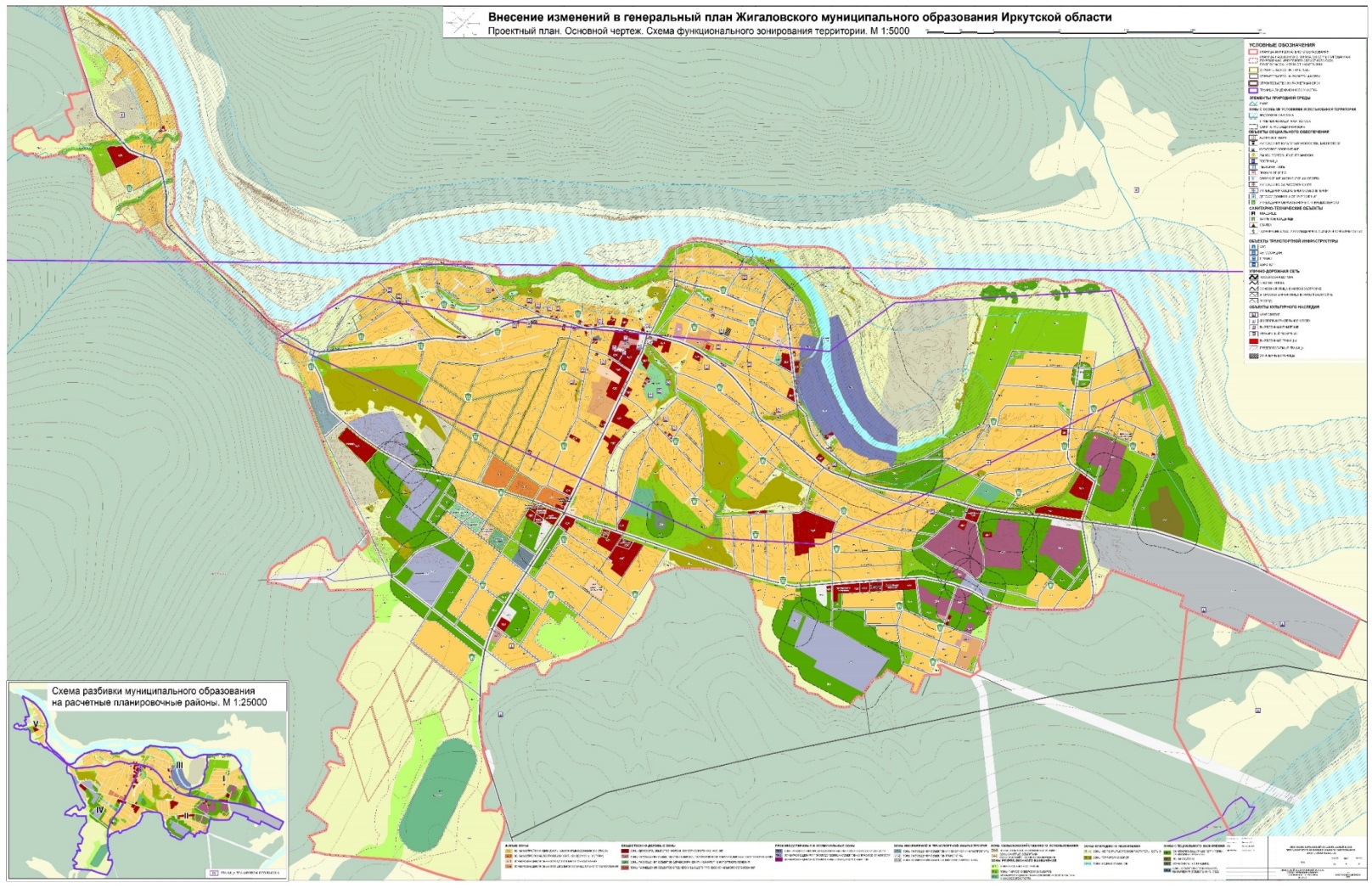 Об изменении признака владения адресообразующих элементов вЖигаловского муниципальном образовании Во исполнение Федерального закона от 28.12.2013 № 443-ФЗ «О Федеральной информационной адресной системе и о внесении изменений в Федеральный закон «Об общих принципах организации местного самоуправления в Российской Федерации», постановления Правительства Российской Федерации от 19.11.2014 № 1221 «Об утверждении Правил присвоения, изменения и аннулирования адресов», постановления Правительства Российской Федерации от 22.05.2015 № 492 «О составе сведений об адресах, размещаемых в государственном адресном реестре, порядке межведомственного информационного взаимодействия при ведении государственного адресного реестра, руководствуясь статьей 14 Федерального закона № 131 -ФЗ «Об общих принципах организации местного самоуправления в Российской Федерации» от 06.10.2003г, Уставом  Жигаловского муниципального образования Администрация Жигаловского муниципального образования постановляет:1.  В рамках проведенной инвентаризации внести изменения в адресные объекты:Дому № 16А расположенному по адресу: Российская Федерация, Иркутская область, Жигаловский муниципальный район, городское поселение Жигаловское, Жигалово рабочий поселок, 8 Марта улица, изменить признак владения с «домовладение» на «дом». Дому № 1 расположенному по адресу: Российская Федерация, Иркутская область, Жигаловский муниципальный район, городское поселение Жигаловское, Жигалово рабочий поселок, Береговая улица, изменить признак владения с «домовладение» на «дом».Дому № 10 расположенному по адресу: Российская Федерация, Иркутская область, Жигаловский муниципальный район, городское поселение Жигаловское, Жигалово рабочий поселок, Буфер улица, изменить признак владения с «домовладение» на «дом».Дому № 1 расположенному по адресу: Российская Федерация, Иркутская область, Жигаловский муниципальный район, городское поселение Жигаловское, Жигалово рабочий поселок, Весенняя улица, изменить признак владения с «домовладение» на «дом».Домам №№ 1а, 2, 2а, 26, 3, 4, 4а, 6, 6а, 7, 7а, 11, 14, 24 расположенным по адресу: Российская Федерация, Иркутская область, Жигаловский муниципальный район, городское поселение Жигаловское, Жигалово рабочий поселок, Власова улица, изменить признак владения с «домовладение» на «дом».Домам №№ 3, 5, 7, 9 расположенным по адресу: Российская Федерация, Иркутская область, Жигаловский муниципальный район, городское поселение Жигаловское, Жигалово рабочий поселок, Гагарина улица, изменить признак владения с «домовладение» на «дом».Дому № 3а расположенному по адресу: Российская Федерация, Иркутская область, Жигаловский муниципальный район, городское поселение Жигаловское, Жигалово рабочий поселок, Геологическая улица, изменить признак владения с «домовладение» на «дом».Домам №№ 3, 30, 31, 32, 33, 34, 35, 37, 39 расположенным по адресу: Российская Федерация, Иркутская область, Жигаловский муниципальный район, городское поселение Жигаловское, Жигалово рабочий поселок, Горького улица, изменить признак владения с «домовладение» на «дом».Дому № 2 расположенному по адресу: Российская Федерация, Иркутская область, Жигаловский муниципальный район, городское поселение Жигаловское, Жигалово рабочий поселок, Данилина улица, изменить признак владения с «домовладение» на «дом».Дому № 5 расположенному по адресу: Российская Федерация, Иркутская область, Жигаловский муниципальный район, городское поселение Жигаловское, Жигалово рабочий поселок, Дорожная улица, изменить признак владения с «домовладение» на «дом».Домам №№ 1, 2, 5, 8, 10, 12 расположенным по адресу: Российская Федерация, Иркутская область, Жигаловский муниципальный район, городское поселение Жигаловское, Жигалово рабочий поселок, Еловая улица, изменить признак владения с «домовладение», «владение» на «дом».Дому № 16 расположенному по адресу: Российская Федерация, Иркутская область, Жигаловский муниципальный район, городское поселение Жигаловское, Жигалово рабочий поселок, Ерохина улица, изменить признак владения с «домовладение» на «дом».Домам №№ 1, 2, 3, 4, 5, 6, 7, 8, 9, 10, 11, 12, 13, 14, 15, 16, 17, 18, 19, 20, 22 расположенным по адресу: Российская Федерация, Иркутская область, Жигаловский муниципальный район, городское поселение Жигаловское, Жигалово рабочий поселок, им. Г.Т. Сазонова улица, изменить признак владения с «домовладение», на «дом».Домам №№ 1, 3, 4, 8, 18 расположенным по адресу: Российская Федерация, Иркутская область, Жигаловский муниципальный район, городское поселение Жигаловское, Жигалово рабочий поселок, Исакова улица, изменить признак владения с «домовладение»,   на «дом».Домам №№  21, 25 расположенным по адресу: Российская Федерация, Иркутская область, Жигаловский муниципальный район, городское поселение Жигаловское, Жигалово рабочий поселок, Каландарашвили улица, изменить признак владения с «домовладение», «владение» на «дом».Домам №№  1А, 11Б расположенным по адресу: Российская Федерация, Иркутская область, Жигаловский муниципальный район, городское поселение Жигаловское, Жигалово рабочий поселок, Калинина улица, изменить признак владения с «домовладение», на «дом».Домам №№ 1Б, 30А, 5А, 30, 35, 41А расположенным по адресу: Российская Федерация, Иркутская область, Жигаловский муниципальный район, городское поселение Жигаловское, Жигалово рабочий поселок, Кирова улица, изменить признак владения с «домовладение», на «дом».Домам №№ 1, 3, 5, 9 расположенным по адресу: Российская Федерация, Иркутская область, Жигаловский муниципальный район, городское поселение Жигаловское, Жигалово рабочий поселок, Кобычева улица, изменить признак владения с «домовладение», на «дом».Домам №№ 5, 20, 21, 22 расположенным по адресу: Российская Федерация, Иркутская область, Жигаловский муниципальный район, городское поселение Жигаловское, Жигалово рабочий поселок, Колчанова улица, изменить признак владения с «домовладение», на «дом».Домам №№ 14, 15 расположенным по адресу: Российская Федерация, Иркутская область, Жигаловский муниципальный район, городское поселение Жигаловское, Жигалово рабочий поселок, Королева улица, изменить признак владения с «домовладение», на «дом».Дому № 5 расположенному по адресу: Российская Федерация, Иркутская область, Жигаловский муниципальный район, городское поселение Жигаловское, Жигалово рабочий поселок, Левина улица, изменить признак владения с «домовладение» на «дом».Домам №№ 1А, 2А расположенным по адресу: Российская Федерация, Иркутская область, Жигаловский муниципальный район, городское поселение Жигаловское, Жигалово рабочий поселок, Ленина улица, изменить признак владения с «домовладение», на «дом».Домам №№ 3, 8А, 13, 36, 39А расположенным по адресу: Российская Федерация, Иркутская область, Жигаловский муниципальный район, городское поселение Жигаловское, Жигалово рабочий поселок, Луговая улица, изменить признак владения с «домовладение», на «дом».Домам №№ 1, 1А, 3, 5, 7, 13 расположенным по адресу: Российская Федерация, Иркутская область, Жигаловский муниципальный район, городское поселение Жигаловское, Жигалово рабочий поселок, Малкова улица, изменить признак владения с «домовладение», на «дом».Домам №№ 1, 3 расположенным по адресу: Российская Федерация, Иркутская область, Жигаловский муниципальный район, городское поселение Жигаловское, Жигалово рабочий поселок, Мельничная улица, изменить признак владения с «домовладение», на «дом».Домам №№ 1, 4, 7А, 8 расположенным по адресу: Российская Федерация, Иркутская область, Жигаловский муниципальный район, городское поселение Жигаловское, Жигалово рабочий поселок, Мичурина улица, изменить признак владения с «домовладение», на «дом».Домам №№ 1, 3, 7, 11, 12, 13, 15, 19, 21, 23, 27, 31, 33 расположенным по адресу: Российская Федерация, Иркутская область, Жигаловский муниципальный район, городское поселение Жигаловское, Жигалово рабочий поселок, Мишарина улица, изменить признак владения с «домовладение», «владение» на «дом».Дому № 9 расположенному по адресу: Российская Федерация, Иркутская область, Жигаловский муниципальный район, городское поселение Жигаловское, Жигалово рабочий поселок, Молодежная улица, изменить признак владения с «домовладение» на «дом».Домам №№ 62, 73в расположенным по адресу: Российская Федерация, Иркутская область, Жигаловский муниципальный район, городское поселение Жигаловское, Жигалово рабочий поселок, Неугодниковская улица, изменить признак владения с «домовладение», на «дом».Дому № 2А расположенному по адресу: Российская Федерация, Иркутская область, Жигаловский муниципальный район, городское поселение Жигаловское, Жигалово рабочий поселок, Озерная улица, изменить признак владения с «домовладение» на «дом».Дому № 1 расположенному по адресу: Российская Федерация, Иркутская область, Жигаловский муниципальный район, городское поселение Жигаловское, Жигалово рабочий поселок, Панькова улица, изменить признак владения с «домовладение» на «дом».Домам №№ 17, 6, 74 в расположенным по адресу: Российская Федерация, Иркутская область, Жигаловский муниципальный район, городское поселение Жигаловское, Жигалово рабочий поселок, Партизанская улица, изменить признак владения с «домовладение», «владение» на «дом».Дому № 1 расположенному по адресу: Российская Федерация, Иркутская область, Жигаловский муниципальный район, городское поселение Жигаловское, Жигалово рабочий поселок, Первомайская улица, изменить признак владения с «домовладение» на «дом».Домам №№ 1, 2, 3, 4, 5, 6, 7, 8, 9, 10, 11, 12, 13, 14 расположенным по адресу: Российская Федерация, Иркутская область, Жигаловский муниципальный район, городское поселение Жигаловское, Жигалово рабочий поселок, Пихтовая улица, изменить признак владения с «домовладение», на «дом».Дому № 1 расположенному по адресу: Российская Федерация, Иркутская область, Жигаловский муниципальный район, городское поселение Жигаловское, Жигалово рабочий поселок, Подстанция улица, изменить признак владения с «домовладение» на «дом».Домам №№ 1, 3, 4 расположенным по адресу: Российская Федерация, Иркутская область, Жигаловский муниципальный район, городское поселение Жигаловское, Жигалово рабочий поселок, Полевая улица, изменить признак владения с «домовладение», «владение» на «дом».Дому № 7 расположенному по адресу: Российская Федерация, Иркутская область, Жигаловский муниципальный район, городское поселение Жигаловское, Жигалово рабочий поселок, Пушкина улица, изменить признак владения с «домовладение» на «дом».Домам №№ 9, 15 расположенным по адресу: Российская Федерация, Иркутская область, Жигаловский муниципальный район, городское поселение Жигаловское, Жигалово рабочий поселок, Рабочая улица, изменить признак владения с «домовладение», на «дом».Домам №№ 1, 2, 4, 6, 10, 12 расположенным по адресу: Российская Федерация, Иркутская область, Жигаловский муниципальный район, городское поселение Жигаловское, Жигалово рабочий поселок, Рабочий переулок, изменить признак владения с «домовладение», на «дом».Домам №№  1А, 2А расположенным по адресу: Российская Федерация, Иркутская область, Жигаловский муниципальный район, городское поселение Жигаловское, Жигалово рабочий поселок, Речников улица, изменить признак владения с «домовладение», на «дом».Домам №№ 2, 8 расположенным по адресу: Российская Федерация, Иркутская область, Жигаловский муниципальный район, городское поселение Жигаловское, Жигалово рабочий поселок, Слободская улица, изменить признак владения с «домовладение», «владение» на «дом».Домам №№   1А, 3, 4, 18, 20, 22, 24А, 27Б, 27В, 29, 31, 37, 39, 43, 51, 52, 53, 54, 57, 58, 59, 60, 61  расположенным по адресу: Российская Федерация, Иркутская область, Жигаловский муниципальный район, городское поселение Жигаловское, Жигалово рабочий поселок, Советская улица, изменить признак владения с «домовладение», на «дом».Домам №№   2, 3, 4, 5, 6, 7, 8, 9, 10, 11, 12, 13, 14, 15, 16, 17, 18, 19, 20, 21, 22, 23, 24, 25, 26, 27, 28 расположенным по адресу: Российская Федерация, Иркутская область, Жигаловский муниципальный район, городское поселение Жигаловское, Жигалово рабочий поселок, Степная улица, изменить признак владения с «домовладение», на «дом».Домам №№   39, 51, 55, 55Б расположенным по адресу: Российская Федерация, Иркутская область, Жигаловский муниципальный район, городское поселение Жигаловское, Жигалово рабочий поселок, Транспортная улица, изменить признак владения с «домовладение», на «дом».Домам №№ 1, 3, 4, 5, 7, 10, 14 расположенным по адресу: Российская Федерация, Иркутская область, Жигаловский муниципальный район, городское поселение Жигаловское, Жигалово рабочий поселок, Чапаева улица, изменить признак владения с «домовладение», на «дом».Домам №№  10, 53, 87А, 176 расположенным по адресу: Российская Федерация, Иркутская область, Жигаловский муниципальный район, городское поселение Жигаловское, Жигалово рабочий поселок, Чупановская улица, изменить признак владения с «домовладение», «владение» на «дом».Домам №№  1, 2, 3, 4, 5, 6, 7, 8, 9, 10, 11, 12, 13, 14, 15, 16, 17, 18, 19, 20, 21, 22, 23, 24, 26  расположенным по адресу: Российская Федерация, Иркутская область, Жигаловский муниципальный район, городское поселение Жигаловское, Жигалово рабочий поселок, Юбилейная улица, изменить признак владения с «домовладение», на «дом».Уточнить соответствующие сведения в Федеральной Информационной Адресной Системе.И.о. главы Жигаловского муниципального образования                                              Д.Ю. СтреловАДМИНИСТРАЦИЯЖИГАЛОВСКОГО МУНИЦИПАЛЬНОГО ОБРАЗОВАНИЯПОСТАНОВЛЕНИЕ28.03.2019г. №  27                                                                                                                                                         р.п.ЖигаловоО внесении изменения в постановление Администрации Жигаловского МОот 09.02.2018 № 11 «Об утверждении муниципальной программы«Формирование комфортной городской среды на территории Жигаловскогомуниципального образования на 2018-2022 годы»В целях приведения в соответствии с действующим законодательством Российской Федерации, в соответствии с Бюджетным кодексом Российской Федерации, руководствуясь Уставом Жигаловского муниципального образования Администрация Жигаловского муниципального образования постановляет:1.Внести в постановление администрации Жигаловского муниципального образования от 09.02.2018 № 11 «Об утверждении муниципальной программы «Формирование комфортной городской среды на территории Жигаловского муниципального образования на 2018-2022 годы» следующие изменения:1) в индивидуализированном заголовке цифры «2022» заменить цифрами «2024»;2) в пункте 1 цифры «2022» заменить цифрами «2024»;3) муниципальную программу «Об утверждении муниципальной программы «Формирование комфортной городской среды на территории Жигаловского муниципального образования на 2018-2022 годы», изложить в новой редакции (прилагается).2. Отделу экономики и бюджета обеспечить финансирование программы за счет средств местного бюджета.3. Настоящее Постановление опубликовать в «Спецвыпуск Жигалово» и на официальном сайте администрации Жигаловского МО.4. Контроль за исполнением настоящего постановления оставляю за собой.И.о. Главы Жигаловского муниципального образования                                                                Д.Ю. СтреловУтверждена Постановлением Администрации Жигаловского Муниципального образования от 28.03.2019 № 27ПАСПОРТ Муниципальной программы «Формирование современной городской среды на территории Жигаловского муниципального образования на 2018-2024 годы» (далее – Муниципальная программа)Под общественной территорией понимаются территории соответствующего функционального назначения: площади, набережные, улицы, пешеходные зоны, скверы, парки, иные территории.Под дворовой территорией понимается совокупность территорий, прилегающих к многоквартирным домам, с расположенными на них объектами, предназначенными для обслуживания и эксплуатации таких домов, и элементами благоустройства этих территорий, в том числе парковками (парковочными местами); тротуарами и автомобильными дорогами, включая автомобильные дороги, образующие проезды к территориям, прилегающим к многоквартирным домам.Минимальный перечень видов работ по благоустройству: ремонт дворовых проездов, обеспечение освещения дворовых территорий, установка скамеек, урн, обустройство дренажа (при необходимости).Перечень дополнительных видов работ: (при условии желания их иметь на территории): оборудование детских и (или) спортивных площадок, автомобильных парковок, озеленение территории и иные виды работ.Документацию для участия в муниципальной программе готовят рабочие группы. Руководители - члены Комиссии. В состав входят члены совета каждого дома и старший по дому.1. Характеристика текущего состояния благоустройства в Жигаловского муниципальном образованииВ состав территории муниципального образования входит рп Жигалово.Территория  Жигаловского муниципального образования составляет  1563 га.- площади зеленых насаждений в черте муниципального образования  41,13 га, из них территорий общего пользования (парки, скверы, бульвары) – 2,09, га.Численность населения Жигаловского муниципального образования по состоянию на 01.01.2017 года составляет  4983 человека.Большинство объектов внешнего благоустройства, таких как пешеходные зоны, зоны отдыха и иные объекты благоустройства, до настоящего времени не обеспечивают комфортных условий для жизни и деятельности населения и нуждаются в благоустройстве.С целью повышения уровня благоустройства общественных территорий планируется  благоустройство 14  общественных территорий в т.ч сквер и площадь.Для обеспечения благоустройства общественных территорий запланировано проведение следующих мероприятий:-устройство тротуаров и пешеходной зоны-освещение территории, в т. ч. декоративное;-обустройство площадок для отдыха;-установка скамеек и урн;-обеспечение физической, пространственной и информационной доступности  общественных территорий для инвалидов и других маломобильных групп населения;Площадь жилищного фонда в рп Жигалово составляет более 117 тыс. кв. м, из них 6 многоквартирных дома, общей площадью жилых помещений 2746,21 м.кв.В Жигаловском муниципальном образовании имеется 6 дворов. На придомовых территориях рп Жигалово установлено  8 детских игровых площадок, занимающих площадь 7094 кв. м, из них современных детских игровых комплексов – 8 на площади 7094 кв. м.Количество дворов нуждающихся в благоустройстве – 6.В существующем жилищном фонде на территории  Жигаловского муниципального образования объекты благоустройства дворов за многолетний период эксплуатации пришли в ветхое состояние и не отвечают в полной мере современным требованиям.Пришло в негодность асфальтовое покрытие внутриквартальных проездов и тротуаров, много лет из-за недостаточного финансирования практически не производились работы во дворах по уходу за зелеными насаждениями, удалению старых и больных деревьев, не осуществлялась посадка деревьев и кустарников. В ряде дворов отсутствует освещение придомовых территорий, необходимый набор малых форм и обустроенных площадок.Отсутствуют специально обустроенные стоянки для автомобилей, что приводит к их хаотичной парковке.Благоустройство дворов жилищного фонда на сегодняшний день в целом по муниципальному образованию частично не отвечает нормативным требованиям. В значительной степени высокий уровень изношенности объектов благоустройства на дворовых территориях определяется отсутствием целевого финансирования.Проблемы восстановления и ремонта асфальтового покрытия дворов, озеленения, освещения дворовых территорий на сегодня весьма актуальны и не решены в полном объеме в связи с недостаточным финансированием.Для решения вышеуказанных проблем требуется участие и взаимодействие органов местного самоуправления муниципального образования с привлечением населения, наличие финансирования с привлечением источников всех уровней, что обусловливает необходимость разработки и применения данной Муниципальной программы.Комплексное благоустройство понимается, как совокупность мероприятий, направленных на создание и поддержание функционально, экологически и эстетически организованной среды, улучшение чистоты и безопасности общественных и дворовых территорий. Для приведения территорий в соответствие с современными нормами комфортности назрела необходимость создания данной Муниципальной программы.К благоустройству общественных и дворовых территорий необходим комплексный и последовательный подход, рассчитанный на среднесрочный период, который предполагает использование программно-целевых методов, обеспечивающих увязку реализации мероприятий по срокам, ресурсам, исполнителям, а также организацию процесса управления и контроля.Сведения о показателях (индикаторах) Программы приведены в Таблице № 1 к Муниципальной программе.2. Приоритеты муниципальной политики в сфере благоустройства, цель и задачи, целевые показатели, сроки реализации муниципальной программыПраво граждан на благоприятную окружающую среду закреплено в основном законе государства – Конституции Российской Федерации.Приоритеты государственной политики в сфере благоустройства определены в приоритетном проекте Российской Федерации «Формирование комфортной городской среды», утвержденном Советом при Президенте Российской Федерации по стратегическому развитию и приоритетным проектам (протокол от 21.11.2016 № 10).Проект включает создание условий для системного повышения качества и комфорта городской среды путем реализации комплекса первоочередных мероприятий по благоустройству дворовых территорий, общественных пространств (площадей, улиц, набережных и др.) при широком общественном обсуждении дизайн-проектов благоустройства территорий.В соответствии с указом Президента Российской Федерации от 7 мая 2018 года № 204 «О национальных целях и стратегических задачах развития Российской Федерации на период до 2024 года» президиумом Совета при Президенте Российской Федерации по стратегическому развитию и приоритетным проектам (протокол от 24 декабря 2018 года № 16) утвержден паспорт национального проекта «Жилье и городская среда», в состав которого включен федеральный проект «Формирование комфортной городской среды».Паспорт регионального проекта Иркутской области «Формирование комфортной городской среды в Иркутской области» был утвержден первым заместителем Губернатора Иркутской области – Председателем Правительства Иркутской области Р.Н. Болотовым 14 декабря 2018 года.;Одним из важнейших национальных проектов социально-экономического развития является вопрос улучшения уровня и качества жизни населения.Важнейшим аспектом в реализации данного проекта является создание условий комфортного и безопасного проживания граждан, формирование современной городской инфраструктуры, благоустройство территорий.Целью Муниципальной программы является повышение уровня благоустройства территории Жигаловского муниципального образования.Для достижения поставленной цели необходимо решить следующие задачи:-повышение уровня благоустройства общественных территорий (парки, скверы и т.д.);-повышение уровня благоустройства дворовых территорий;-повышение уровня вовлеченности заинтересованных граждан, организаций в реализацию мероприятий по благоустройству территории Жигаловского муниципального образования.Выполнение задач Муниципальной программы позволит создать благоприятные условия для проживания, улучшить экологическое состояние территории, улучшить эстетический облик населенных пунктов.3. Характеристика основных мероприятий муниципальной программыМуниципальная программа включает следующие мероприятия:Мероприятие 1. Благоустройство дворовых территорий многоквартирных домов.Благоустройство дворовой территорией – это совокупность территорий, прилегающих к многоквартирным домам, с расположенными на них объектами, предназначенными для обслуживания и эксплуатации таких домов, и элементами благоустройства этих территорий, в том числе парковками (парковочными местами), тротуарами и автомобильными дорогами, включая автомобильные дороги, образующие проезды к территориям, прилегающим к многоквартирным домам.Минимальный перечень работ по благоустройству дворовых территорий включает следующие виды работ:1) ремонт дворовых проездов;2) обеспечение освещения дворовых территорий многоквартирных домов;3) установка скамеек;4) установка урн.Визуализированный перечень образцов элементов благоустройства, предлагаемый к размещению на дворовой территории, установлен в приложении 1.Дополнительный перечень работ по благоустройству дворовых территорий включает следующие виды работ:1) оборудование детских площадок;2) оборудование спортивных площадок;3) оборудование автомобильных парковок;4) озеленение территорий;5) обустройство площадок для выгула домашних животных;6) обустройство площадок для отдыха;7) обустройство контейнерных площадок;8) обустройство ограждений;9) устройство открытого лотка для отвода дождевых и талых вод;10) устройство искусственных дорожных неровностей с установкой соответствующих дорожных знаков;11) иные виды работ.При выполнении видов работ, включенных в минимальный перечень, обязательным является:трудовое участие собственников помещений в многоквартирных домах, собственников иных зданий и сооружений, расположенных в границах дворовой территории, подлежащей благоустройству (далее - заинтересованные лица);решение собственников помещений в многоквартирном доме о принятии созданного в результате благоустройства имущества в состав общего имущества многоквартирного дома.Трудовое участие заинтересованных лиц реализуется в форме субботника.Под субботником в настоящем Положении понимается выполнение неоплачиваемых работ, не требующих специальной квалификации, в том числе подготовка дворовой территории к началу работ, уборка мусора, покраска оборудования, другие работы.Доля трудового участия заинтересованных лиц устанавливается в размере одного субботника для каждой дворовой территории.При выполнении видов работ, включенных в дополнительный перечень, обязательным является:финансовое участие заинтересованных лиц;софинансирование собственниками помещений в многоквартирном доме  по благоустройству дворовых территорий в размере не менее 20 процентов стоимости выполнения таких работ (в случае, если дворовая территория включена в муниципальную программу формирования современной городской среды после вступления в силу постановления Правительства Российской Федерации от 9 февраля 2019 года № 106 «О внесении изменений в приложение № 15 к государственной программе Российской Федерации «Обеспечение доступным и комфортным жильем и коммунальными услугами граждан Российской Федерации»);решение собственников помещений в многоквартирном доме о принятии созданного в результате благоустройства имущества в состав общего имущества многоквартирного дома.Финансовое участие заинтересованных лиц реализуется в форме софинансирования мероприятий по благоустройству дворовых территорий.Доля финансового участия заинтересованных лиц устанавливается не менее 5 процентов стоимости выполнения таких работ в случае, если дворовая территория включена в муниципальную программу формирования современной городской среды до вступления в силу постановления Правительства Российской Федерации от 9 февраля 2019 года № 106 «О внесении изменений в приложение № 15 к государственной программе Российской Федерации «Обеспечение доступным и комфортным жильем и коммунальными услугами граждан Российской Федерации» (далее – Постановление № 106) и не менее 20 процентов стоимости выполнения таких работ в случае, если дворовая территория включена в муниципальную программу формирования современной городской среды после вступления в силу Постановления № 106.Выполнение работ из дополнительного перечня без выполнения работ из минимального перечня не допускается.Адресный перечень дворовых территорий многоквартирных домов, подлежащих благоустройству в 2018-2024 году (приложение 2) формируется исходя из минимального перечня работ по благоустройству, с учетом физического состояния дворовой территории, определенной по результатам инвентаризации дворовой территории, проведенной в порядке, установленном министерством жилищной политики, энергетики и транспорта Иркутской области.Очередность благоустройства определяется в порядке поступления предложений заинтересованных лиц об их участии в соответствии с порядком и сроком представления, рассмотрения и оценки предложений заинтересованных лиц о включении дворовой территории в муниципальную программу, утвержденным постановлением администрации Жигаловского муниципального образованияНормативная стоимость (единичные расценки) работ по благоустройству дворовых территорий, входящих в минимальный и дополнительный перечни таких работ, установлена в приложении 1.Порядок разработки, обсуждения с заинтересованными лицами и утверждения дизайн-проекта благоустройства дворовой территории, включенной в муниципальную программу, предусматривающего текстовое и визуальное описание предлагаемого проекта, перечня (в том числе в виде соответствующих визуализированных изображений) элементов благоустройства, предлагаемых к размещению на соответствующей дворовой территории, установлен в приложении 3.Мероприятие 2. Благоустройство общественных территорий.Благоустройство общественных территорий включает в себя проведение работ на территориях общего пользования, которыми беспрепятственно пользуется неограниченный круг лиц. Общественные территории – это территории соответствующего функционального назначения (площади, набережные, улицы, пешеходные зоны, скверы, парки, иные территории).Адресный перечень общественных территорий, подлежащих благоустройству в 2018-2024 году (приложение 4), формируется исходя из физического состояния общественной территории, определенного по результатам инвентаризации  общественной территории, проведенной в порядке, установленном министерством жилищной политики, энергетики и транспорта Иркутской области.Очередность благоустройства общественных территорий определяется в порядке поступления предложений заинтересованных лиц, в соответствии с порядком и сроком представления, рассмотрения и оценки предложений заинтересованных лиц о включении общественной территории в муниципальную программу, утвержденным постановлением администрации Жигаловского муниципального образования.Дизайн-проект благоустройства общественной территории, в который включается текстовое и визуальное описание, в том числе его концепция и перечень (в том числе визуализированный) элементов благоустройства, предлагаемых к размещению на соответствующей территории, утверждается постановлением администрации Жигаловского муниципального образования.Мероприятие 3. Благоустройство объектов недвижимого имущества (включая объекты незавершенного строительства)  и земельных участков, находящихся в собственности (пользований) юридических лиц и индивидуальных предпринимателей.Адресный перечень объектов недвижимого имущества (включая объекты незавершенного строительства)  и земельных участков, находящихся в собственности (пользований) юридических лиц и индивидуальных предпринимателей, которые подлежат благоустройству (приложение 5), формируется исходя из физического состояния объектов, определенного по результатам инвентаризации, проведенной в порядке, установленном министерством жилищной политики, энергетики и транспорта Иркутской области.Благоустройство объектов недвижимого имущества (включая объекты незавершенного строительства)  и земельных участков, находящихся в собственности (пользований) юридических лиц и индивидуальных предпринимателей, осуществляется не позднее 2020 года за счет средств собственников (пользователей) указанных объектов, земельных участков), в соответствии с требованиями Правил благоустройства территории Жигаловского муниципального образования, на основании заключенных соглашений с администрацией муниципального образования.Мероприятие 4. Мероприятия по инвентаризации уровня благоустройства индивидуальных жилых домов и земельных участков, предоставленных для их размещения (далее – ИЖС).Мероприятия по инвентаризации уровня благоустройства индивидуальных жилых домов и земельных участков, предоставленных для их размещения, проводятся инвентаризационной комиссией, созданной  муниципальным правовым актом, в порядке, установленном министерством жилищной политики, энергетики и транспорта Иркутской области.Мероприятие 5. Благоустройство индивидуальных жилых домов и земельных участков, предоставленных для их размещения.Адресный перечень ИЖС, подлежащих благоустройству не позднее 2020 года (приложение 6), формируется исходя из физического состояния объектов, определенного по результатам инвентаризации, проведенной в порядке, установленном министерством жилищной политики, энергетики и транспорта Иркутской области.Благоустройство индивидуальных жилых домов и земельных участков, предоставленных для их размещения, осуществляется не позднее 2020 года за счет средств собственников (пользователей) указанных домов (собственников (землепользователей) земельных участков) в соответствии с требованиями Правил благоустройства территории муниципального образования, на основании заключенных соглашений с администрацией муниципального образования.Мероприятие 6. Мероприятия по проведению работ по образованию земельных участков, на которых расположены многоквартирные дома.Необходимо проведение работ по образованию земельных участков, на которых расположены многоквартирные дома, работы по благоустройству дворовых территорий которых софинансируются из бюджета Иркутской области.Мероприятия по благоустройству территорий реализуются с учетом:проведения общественных обсуждений проектов муниципальных программ (срок обсуждения – не менее 30 календарных дней со дня опубликования таких проектов изменений в муниципальную программу), в том числе при внесении в них изменений;учета предложений заинтересованных лиц о включении дворовой территории и (или) общественной территории в муниципальную программу, в том числе при внесении в нее изменений;обеспеченности в срок до 1 марта года предоставления субсидий проведение общественных обсуждений и определение территорий и мероприятий по благоустройству таких территорий;обеспеченности проведение голосования по отбору общественных территорий (для муниципальных образований Иркутской области с численностью населения свыше 20 тыс.человек):завершения мероприятий по благоустройству общественных территорий, включенных в муниципальные программы, отобранных по результатам голосования по отбору общественных территорий, проведенного в году, предшествующем году реализации указанных мероприятий;осуществления контроля за ходом выполнения муниципальной программы общественной комиссией, созданной в соответствии с постановлением Правительства Российской Федерации от 10 февраля 2017 года № 169 «Об утверждении Правил предоставления и распределения субсидий из федерального бюджета бюджетам субъектов Российской Федерации на поддержку государственных программ субъектов Российской Федерации и муниципальных программ формирования современной городской среды», включая проведение оценки предложений заинтересованных лиц;обязательного установления минимального 3-летнего гарантийного срока на результаты выполненных работ по благоустройству дворовых и (или) общественных территорий;заключения соглашений по результатам закупки товаров, работ и услуг для обеспечения муниципальных нужд в целях реализации муниципальных программ не позднее 1 июля года предоставления субсидий – для заключения соглашений на выполнение работ по благоустройству общественных территорий, не позднее 1 мая года предоставления субсидий – для заключения соглашений на выполнение работ по благоустройству дворовых территорий, за исключением случаев обжалования действий (бездействия) заказчика и (или) комиссии по осуществлению закупок и (или) оператора электронной площадки при осуществлении закупки товаров, работ, услуг  в порядке, установленном законодательством Российской Федерации, при которых срок заключения таких соглашений продлевается на срок указанного обжалования;проведения соответствующего мероприятия с учетом необходимости обеспечения физической, пространственной и информационной доступности зданий, сооружений, дворовых и (или) общественных территорий для инвалидов и других маломобильных групп населения;проведения органом местного самоуправления муниципального образования Иркутской области работ по образованию земельных участков, на которых расположены многоквартирные дома, в целях софинансирования работ по благоустройству дворовых территорий которых муниципальному образованию Иркутской области предоставляется субсидия:в срок до даты, установленной соглашением о предоставлении субсидий (в случае, если земельный участок находится в муниципальной собственности, или если собственность на земельный участок не разграничена);в срок до даты заключения органом местного самоуправления  муниципального образования Иркутской области соглашения о предоставлении субсидии юридическим лицам (за исключением субсидии государственным (муниципальным) учреждениям), индивидуальным предпринимателям, физическим лицам на возмещение затрат на выполнение работ по благоустройству дворовых территорий (в случае если дворовая территория образована земельными участками, находящимися полностью или частично в частной собственности);направления на реализацию мероприятий по благоустройству общественных территорий не менее одной трети и не более трех четвертых  от общего размера предоставленной субсидии (для муниципальных образований Иркутской области, отнесенных к категории городских округов, и муниципальных образований Иркутской области с численностью населения более 20 тысяч человек);Информация о ходе реализации мероприятий муниципальной программы подлежит внесению в государственную информационную систему жилищно-коммунального хозяйства.»;4. Ресурсное обеспечение муниципальной программыОснованием для привлечения средств федерального бюджета, средств субсидий из областного бюджета является государственная программа Иркутской области «Формирование современной городской среды на 2018-2024 годы», утвержденная постановлением Правительства Иркутской области от 31 августа 2017 года № 568-пп.Общий объем финансирования муниципальной программы составляет 6124,296   тыс. руб.5. Прогноз ожидаемых результатов реализации Муниципальной программыВ результате комплексного благоустройства общественных и дворовых территорий муниципального образования ожидаются следующие результаты:-создание благоприятной среды обитания;-обеспечение условий для отдыха и спорта;-повышение комфортности проживания населения;-обеспечение физической, пространственной и информационной доступности зданий, сооружений, дворовых и общественных территорий для инвалидов и других маломобильных групп населения;-увеличение благоустроенных общественных территорий до 14 единиц;-увеличение благоустроенных дворовых территорий до 6 единиц.Перечень основных мероприятий Муниципальной программы «Формирование современной городской среды на территории Жигаловского муниципального образования на 2018-2024 годы» приведён в Таблица № 2 к Муниципальной программе.Ресурсное обеспечение реализации Муниципальной программы «Формирование современной городской среды на территории Жигаловского муниципального образования на 2018-2024 годы» приведено в Таблица № 3 к Муниципальной программе.Минимальный и дополнительный перечень работ по благоустройству дворовых территорий  приведен в приложении  № 7 к Муниципальной программе.Порядок разработки, обсуждения с заинтересованными лицами и утверждения дизайн-проектов благоустройства дворовой территории, включенной в Муниципальную программу, приведён в Приложении № 8 к Муниципальной программе.Условия о проведении мероприятий по благоустройству дворовых и общественных территорий с учетом необходимости обеспечения физической, пространственной и информационной доступности зданий, сооружений, дворовых и общественных территорий для инвалидов и других маломобильных групп населения приведены в Приложении № 9 к Муниципальной программе.Порядок участия заинтересованных лиц в реализации мероприятий направленных на формирование современной среды Приложение № 10 к Муниципальной программе.6.  Анализ рисков реализации Программы и описание мер управления рисками реализации программыРеализация мероприятий Программы связана с различными рисками, как обусловленными внутренними факторами и зависящими от исполнителя (организационные риски), так и относящимися к внешним факторам (изменения законодательства и внешней экономической ситуации и риски финансового обеспечения). Комплексная оценка рисков, возникающих при реализации мероприятий подпрограммы, приведена в таблице.Таблица № 1 к Муниципальной программеСведения о показателях (индикаторах) Муниципальной программыТаблица № 2 к Муниципальной программыПЕРЕЧЕНЬ основных мероприятий Муниципальной программы «Формирование современной городской среды на территории Жигаловского муниципального образования на 2018-2024 годы»Таблица № 3 к Муниципальной программеРесурсное обеспечение реализации Муниципальной программы «Формирование современной городской среды на территории Жигаловского муниципального образования на 2018-2022 годы»к постановлению от 28.03.2019 №27 «Приложение № 1 к подпрограмме«Формирование современной городской среды на 2018-2024 годы»Визуализированный перечень образцов элементов благоустройства. Нормативная стоимость (единичные расценки) работ по благоустройству дворовых территорий многоквартирных домов, включенных в минимальный перечень и дополнительный перечень работ.Приложение 2 к постановлению от 28.03.2019 №27«Приложение 2 к муниципальной программе«Формирование современной городской среды на 2018-2024 годы»Адресный перечень дворовых территорий многоквартирных домов, подлежащих благоустройству в 2018-2024 годуПриложение 3 к постановлению от 28.03.2019 №27Приложение №3 к муниципальной программе«Формирование современной городской среды на 2018-2024 годы»Порядок разработки, обсуждения с заинтересованными лицами и утверждения дизайн-проекта благоустройства дворовой территории, включенной в муниципальную программу, предусматривающего текстовое и визуальное описание предлагаемого проекта, перечня (в том числе в виде соответствующих визуализированных изображений) элементов благоустройства, предлагаемых к размещению на соответствующей дворовой территорииОбщие положения1.1. Порядок регламентирует процедуру разработки, обсуждения с заинтересованными лицами и утверждения дизайн-проекта благоустройства дворовой территории многоквартирного дома.1.2. Под дизайн-проектом понимается графический и текстовый материал, включающий в себя визуализированное описание предполагаемого проекта, изображение дворовой территории или общественная территория, представленный в нескольких ракурсах, с планировочной схемой, фото фиксацией существующего положения, с описанием работ,  мероприятий, предлагаемых к выполнению и перечня (в том числе в виде соответствующих визуализированных изображений) элементов благоустройства, предлагаемых к размещению на соответствующей дворовой территории (далее – дизайн проект).Содержание дизайн-проекта зависит от вида и состава планируемых к благоустройству работ. Это может быть как проектная, сметная документация, так и упрощенный вариант в виде изображения дворовой территории или общественная территория с описанием работ и мероприятий, предлагаемых к выполнению и перечня (в том числе в виде соответствующих визуализированных изображений) элементов благоустройства, предлагаемых к размещению на соответствующей дворовой территории.2. Разработка дизайн-проектов2.1. Разработка дизайн-проекта осуществляется с учетом Правил благоустройства территории Жигаловского муниципального образования , а также действующими строительными, санитарными и иными нормами и правилами.2.2. Разработка дизайн-проекта может осуществляться как заинтересованными лицами, так и администрацией Жигаловского муниципального образования, а также совместно (далее – разработчик).2.3. Разработка дизайн-проекта осуществляется с учетом минимальных и дополнительных перечней работ по благоустройству дворовой территории, установленных настоящей программой и утвержденных протоколом общего собрания собственников помещений в многоквартирном доме, в отношении которой разрабатывается дизайн-проект.2.4 Срок разработки дизайн-проекта – в течение 20 календарных дней с момента включения в адресный перечень многоквартирных домов, дворовых территорий муниципальной программы.3. Обсуждение, согласование и утверждение дизайн-проекта3.1. Обсуждение дизайн-проекта осуществляется на официальном сайте администрации Жигаловского муниципального образования, на собраниях граждан с привлечением разработчика.3.2 Срок обсуждений дизайн-проекта – в течение 10 календарных дней с момента разработки дизайн-проекта.3.3. Согласование дизайн-проекта осуществляется уполномоченнымпредставителем (представителями) заинтересованных лиц в письменной форме в течение 5 календарный  дней с момента окончания срока обсуждения.3.4. Утверждение дизайн-проекта благоустройства дворовой территории многоквартирного дома, в которой включается текстовое и визуальное описание, в том числе его концепция и перечень (в том числе визуализированный) элементов благоустройства, предлагаемых к размещению на соответствующей территории, осуществляется постановлением администрации.3.5. Утвержденный дизайн-проект	подлежит размещению на официальном сайте администрации Жигаловского муниципального образования.Приложение 4 к постановлению от 28.03.2019 №27«Приложение 4 к муниципальной программе«Формирование современной городской среды на 2018-2024 годы»Адресный перечень общественных территорий, подлежащих благоустройству в 2018-2024 годуПриложение 5 к постановлению от 28.03.2019 №27«Приложение 5 к муниципальной программе«Формирование современной городской среды на 2018-2024 годы»Адресный перечень объектов недвижимого (включая объекты незавершенного строительства)  имущества и земельных участков, находящихся в собственности (пользований) юридических лиц и индивидуальных предпринимателей, подлежащих благоустройству в 2018-2024 годуПриложение 6 к постановлению от 28.03.2019 №27«Приложение 6 к муниципальной программе «Формирование современнойгородской среды на 2018-2024 годы»Адресный перечень индивидуальных жилых домов и земельных участков, предоставленных для их размещения, подлежащих благоустройству в 2018-2024 годуПриложение № 7 к Муниципальной программеМинимальный  и дополнительный перечень работ по благоустройству дворовых территорий многоквартирных домовМинимальный перечень работ состоит из следующих видов:-ремонт дворовых проездов;-обеспечение освещения дворовых территорий;-установка скамеек,-установка урн для мусора.Дополнительный перечень работ по благоустройству дворовых территорий:- установка детского игрового оборудования;- организация детских игровых площадок;- комплектация дворов элементами городской мебели;-устройство ограждения дворовой территории;- упорядочение парковки индивидуального транспорта;- обустройство мест сбора отходов;- обеспечение условий доступности для детей-инвалидов и других маломобильных групп населения;- устройство ступеней, лестниц на перепадах рельефа;- водоотводные канавы для сбора и отвода воды с дворовой территории;- и иные виды работ направленные на благоустройство дворовой территорииПриложение № 8 к Муниципальной программеПорядок разработки, обсуждения с заинтересованными лицами утверждения дизайн-проектов благоустройства дворовой территории, включенной в Муниципальную Программу1. Настоящий порядок устанавливает процедуру разработки, обсуждения с заинтересованными лицами и утверждения дизайн-проектов благоустройства дворовой территории (далее - дизайн-проект), включенной в муниципальную программу  «Формирование современной городской среды на территории Жигаловского муниципального образования  на 2018-2024 годы» (далее  - Порядок).2. Для целей Порядка  применяются следующие понятия:2.1. дворовая территория - совокупность территорий, прилегающих к многоквартирным домам, с расположенными на них объектами, предназначенными для обслуживания и эксплуатации таких домов, и элементами благоустройства этих территорий, в том числе парковками (парковочными местами), тротуарами и автомобильными дорогами, включая автомобильные дороги, образующие проезды к территориям, прилегающим к многоквартирным домам;2.2. заинтересованные лица - собственники помещений в многоквартирных домах, собственники иных зданий и сооружений, расположенных в границах дворовой территории, подлежащей благоустройству.3. Разработка дизайн - проекта обеспечивается заинтересованными лицами.В случае совместной заявки заинтересованных лиц, проживающих в многоквартирных домах, имеющих общую дворовую территорию, дизайн - проект разрабатывается на общую дворовую территорию.4. Дизайн-проект разрабатывается в отношении дворовых территорий, прошедших отбор.5. В дизайн - проект включается текстовое и визуальное описание проекта благоустройства, в том числе концепция проекта и перечень (в том числе визуализированный) элементов благоустройства, предполагаемых к размещению на соответствующей территории.Содержание дизайн-проекта зависит от вида и состава планируемых работ.Дизайн-проект может быть подготовлен в виде проектно-сметной документации или в упрощенном виде - изображение дворовой территории с описанием работ и мероприятий, предлагаемых к выполнению.6. Разработка дизайн-проекта осуществляется с учетом местных нормативов градостроительного проектирования Жигаловского муниципального образования, утвержденных решением Думы Жигаловского муниципального образования от 01.10.2015 г. № 135  «Об утверждении местных нормативов градостроительногопроектирования  Жигаловского муниципального образования Жигаловского района Иркутской области».7. Разработка дизайн - проекта включает следующие стадии:7.1. осмотр дворовой территории, предлагаемой к благоустройству, совместно с представителем заинтересованных лиц;7.2. разработка дизайн - проекта;7.3. согласование дизайн-проекта благоустройства дворовой территории  с представителем заинтересованных лиц;7.4. утверждение дизайн-проекта общественной комиссией по реализации муниципальной программы «Формирование современной городской среды на территории Жигаловского муниципального образования 2018-2024 годы» (далее - общественная комиссия).8. Согласованный дизайн-проект направляется в общественную комиссию.9. Дизайн - проект утверждается общественной комиссией, решение об утверждении оформляется в виде протокола заседания общественной комиссии.Приложение № 9 к Муниципальной программеУсловия проведения мероприятий по благоустройству дворовых и общественных территорий с учетом необходимости обеспечения физической, пространственной и информационной доступности зданий, сооружений, дворовых и общественных территорий для инвалидов и других маломобильных групп населенияПри формировании перечня работ и обсуждения мероприятий по благоустройству дворовых территорий и мест общего пользования на собрании собственников многоквартирных жилых домов также обсуждаются работы по благоустройству дворовых территорий для инвалидов и других маломобильных групп населения.В рамках обсуждения благоустройства дворовой территории собственникам жилья необходимо рассмотреть и согласовать следующие виды работы:-соблюдение требуемого уклона при устройстве съездов с тротуаров на транспортный проезд;-соблюдение высоты бордюров по краям пешеходных путей;-соблюдение количества и габаритных размеров парковочных мест на автостоянках для транспорта маломобильных групп и инвалидов;В рамках обсуждения и утверждения предложений о включении общественной территории в Муниципальную программу общественной комиссией учитываются следующие работы по благоустройству для инвалидов и других маломобильных групп населения:-соблюдение требуемого уклона при устройстве съездов с тротуаров на транспортный проезд;-соблюдение высоты бордюров по краям пешеходных путей;-соблюдение количества и габаритных размеров парковочных мест на автостоянках для транспорта маломобильных групп и инвалидов;Приложение № 10 к Муниципальной программеПорядок участия заинтересованных лиц в реализации мероприятий направленных на формирование современной городской среды.1. Настоящий Порядок определяет порядок участия заинтересованных лиц для реализации мероприятий, направленных на формирование современной городской среды в рамках реализации муниципальной подпрограммы "Формирование современной городской среды».2. В целях настоящего Порядка под заинтересованными лицами понимаются собственники помещений в многоквартирных домах, собственники иных зданий и сооружений, расположенных в границах дворовой территории, подлежащей благоустройству, а также физические и юридические лица, заинтересованные в благоустройстве общественной территории.3. Внесение предложений о включении дворовых и общественных территорий в муниципальную программу, процедура их рассмотрения и оценки осуществляется в соответствии с Порядком представления, рассмотрения и оценки предложений заинтересованных лиц о включении дворовой территории в муниципальную подпрограмму "Формирование современной городской среды» и Порядком представления, рассмотрения и оценки предложений граждан, организаций о включении общественной территории в муниципальную под программу "Формирование современной городской среды».4. Заинтересованные лица принимают участие в реализации мероприятий по благоустройству дворовых территории в рамках минимального и дополнительного перечней работ по благоустройству в форме трудового и (или) финансового участия.5.Организация трудового и (или) финансового участия осуществляется заинтересованными лицами в соответствии с решением общего собрания собственников помещений в многоквартирном доме, дворовая территория которого подлежит благоустройству, оформленного соответствующим протоколом общего собрания собственников помещений в многоквартирном доме.6. Под формой финансового участия понимается привлечение денежных средств заинтересованных лиц для финансирования мероприятий по выполнению  минимального и дополнительного перечней работ по благоустройству дворовых территорий.7. Под формой трудового участия понимается неоплачиваемая трудовая деятельность граждан, имеющая социально полезную направленность, не требующая специальной квалификации, которая может осуществляться в виде:- подготовки дворовой территории к началу работ (субботник, земляные работы, снятие старого оборудования, уборка мусора);- обеспечения благоприятных условий для работы подрядной организации, выполняющей работы, и для ее работников.8. Финансовое (трудовое) участие заинтересованных лиц в выполнении мероприятий по благоустройству дворовых территорий должно подтверждаться документально в зависимости от избранной формы такого участия.9. Документы, подтверждающие форму участия заинтересованных лиц в реализации мероприятий по благоустройству, предусмотренных минимальным и (или) дополнительным перечнями, предоставляются в администрацию Жигаловского муниципального образования.В качестве документов, подтверждающих финансовое участие, могут быть представлены копии платежных поручений о перечислении средств или внесении средств на счет, открытый в установленном порядке, копия ведомости сбора средств с физических лиц, которые впоследствии также вносятся на счет, открытый в соответствии с настоящим Порядком.Документы, подтверждающие финансовое участие, представляются в администрацию Жигаловского муниципального образования не позднее 2 дней со дня перечисления денежных средств в установленном порядке.В качестве документов (материалов), подтверждающих трудовое участие могут быть представлены отчет подрядной организации о выполнении работ, включающей информацию о проведении мероприятия с трудовым участием граждан, отчет совета многоквартирного дома, лица, управляющего многоквартирным домом о проведении мероприятия с трудовым участием граждан. При этом, рекомендуется в качестве приложения к такому отчету представлять фото-, видеоматериалы, подтверждающие проведение мероприятия с трудовым участием граждан.Документы, подтверждающие трудовое участие, представляются в администрацию Жигаловского муниципального образования не позднее 10 календарных дней со дня окончания работ, выполняемых заинтересованными лицами.10. При выборе формы финансового участия заинтересованных лиц в реализации мероприятий по благоустройству дворовой территории в рамках минимального и дополнительного перечня работ доля участия определяется как процент от общей стоимости мероприятий по благоустройству дворовой территории в размере не менее 5%.АДМИНИСТРАЦИЯЖИГАЛОВСКОГО МУНИЦИПАЛЬНОГО ОБРАЗОВАНИЯПОСТАНОВЛЕНИЕ28.03.2019г. №  28                                                                             р.п.ЖигаловоО внесении изменений в программу «Комплексное  развитие транспортнойинфраструктуры Жигаловского муниципального образования на период 2017-2026 года»В связи с уточнением объемов финансирования  программы «Комплексное развитие транспортной инфраструктуры Жигаловского муниципального образования на период 2017-2026 годы», утвержденной постановлением администрации Жигаловского муниципального образования от 11 января 2017 года №03, руководствуясь Федеральным законом от 06.10.2003 года № 131-ФЗ «Об общих принципах организации местного самоуправления в Российской Федерации», ст. 7, 34, 38 Устава Жигаловского муниципального образования, Администрация Жигаловского муниципального образования постановляет:Внести изменения в программу «Комплексное развитие транспортной инфраструктуры Жигаловского муниципального образования на период 2017-2026 годы» утвержденную постановлением администрации Жигаловского муниципального образования от 01 февраля 2017 года №09, изложив её в новой редакции (прилагается).Финансовому отделу администрации Жигаловского муниципального образования (Федотовой О.В.) внести соответствующие изменения в бюджет Жигаловского муниципального образования.Настоящее постановление подлежит официальному опубликованию в «Спецвыпуск Жигалово» Жигаловского муниципального образования и размещению на официальном сайте Жигаловского муниципального образования http://жигалово-адм.рф.Глава Жигаловского муниципального образования                                                                 Д.А.ЛунёвПРИЛОЖЕНИЕ к постановлению администрацииЖигаловского муниципального образования от  28.03.2019г.  № 28ПАСПОРТ ПРОГРАММЫ«Комплексное развитие транспортной инфраструктуры Жигаловского муниципального образования на период 2017-2026 года»ХАРАКТЕРИСТИКА СУЩЕСТВУЮЩЕГО СОСТОЯНИЯ ТРАНСПОРТНОЙ ИНФРАСТРУКТУРЫ ЖИГАЛОВСКОГО МУНИЦИПАЛЬНОГО ОБРАЗОВАНИЯРабочий поселок Жигалово является административным центром Жигаловского муниципального района и имеет статус поселок городского типа в составе района.Границы территории Жигаловского муниципального образования установлены Законом Иркутской области от 23 июля 2008г №59-оз "О градостроительной деятельности в Иркутской области". В состав территории Жигаловского муниципального образования входят земли населенного пункта рабочего поселка Жигалово.На севере граница идет вверх по границе левого берега р. Лена, до Калчановского затона, через Калчановский затон, по острову Калчановский до дамбы, проходит по дамбе, далее вверх по границе левого берега р. Лена до линии электропередач, на востокеНа востоке вверх по границе левого берега р. Лена вдоль линии электропередач Жигалово - Балахня до пристани Жигаловской нефтебазы, затем по восточной границе Жигаловской нефтебазы до АЗС, по левому берегу р. Лена, по западной границе земель Тутурского муниципального образования, по южной стороне автодороги Жигалово - Чикан, восточной границе Жигаловского аэропорта, южной границе Жигаловского аэропорта, вдоль линии электропередач Жигалово - Тутура до жилой застройки, по восточной, южной границам жилой застройки до песчаного карьера, по левой стороне автодороги, восточной границе жилой застройки, восточной границе Жигаловской средней школы N 2,На юге по северной границе земель Рудовского муниципального образования до автодороги Жигалово - Качуг, по западной стороне автодороги Жигалово - Качуг, по северной границе земель Рудовского муниципального образования, на западе по западной границе Жигаловской электроподстанции, границе жилой застройки, по северной границе земель Рудовского муниципального образования до ручья Федоровский, вдоль линии электропередач до пересечения ручья Минеевский Ключ, по границе пашни до левого берега р. Лена.В административном отношении рабочий поселок Жигалово подчинен областному центру - г. Иркутску, он поддерживает культурно-бытовые связи с областным центром, однако их развитие осложняется большими расстояниями (до Иркутска – 400 км.).Общая площадь Жигаловского муниципального образования в границах населенного пункта р.п. Жигалово по состоянию на 01.01.2016 г. составила 1562 га. Численность населения на 2017г. составляет 4 983 тыс. человек.Анализ современного использования территории МО позволяет сделать вывод о его недостаточной эффективности. На долю селитебной зоны приходится 445,6га, или 28,5% территории. Площадь селитебной территории в расчете на одного жителя составляет 833,8м2. Значительная часть территории застройки – 78,1% селитебной территории, или 57,7% территории застройки, приходится на малоэтажную застройку, характеризующуюся низкой плотностью.Площадь участков предприятий и учреждений обслуживания в расчете на одного жителя составляет 36,3м2, что выше, чем во многих городах Иркутской области. В Жигалово значительные территории в селитебной зоне занимают улицы и дороги. На них приходится 13,2% всей селитебной территории города. Площадь улиц и дорог в расчете на одного жителя составляет 109,7м2/чел, что также выше аналогичных показателей по городам области.Зеленые насаждения общего пользования занимают площадь 3,6га. Площадь озелененных территорий в расчете на одного жителя города составляет 6,7м2, что ниже нормативного уровня (8м2/чел). Уровень обеспеченности населения территорией спортивных сооружений также низок, он составляет лишь 42,9% нормативного.Производственные территории занимают площадь в 147,6га, или 9,4% земель МО. Внешний транспорт занимают 58,6га, главным образом это автомагистрали. Промышленные территории охватывают 66,8га, коммунально-складские – 24,2га.Ландшафтно-рекреационные территории занимают значительную часть поселковых земель (832,5га), в их составе преобладают леса (75,2га). Однако подавляющая часть рекреационных территорий приходится на болота, пустыри и прочее.В целом современное использование территории Жигаловского МО не отличается рациональным характером. Существующая застройка характеризуется низкой этажностью, наличием внутри нее значительных пустующих и заброшенных территорий. Ряд промышленных и коммунально-складских объектов располагается в окружении жилой застройки. Производственные территории располагаются в непосредственной близости от жилых кварталов, без необходимых санитарных разрывов.Автомобильный транспортВ настоящее время внешние связи п. Жигалово поддерживаются транспортной сетью автомобильных дорог общего пользования регионального и местного значения.В западной части Жигаловского МО проходит автодорога регионального значения «Залари – Жигалово». Данная автодорога обеспечивает населенные пункты связью в западном направлении с автомобильной дорогой федерального значения М-53 «Байкал» с примыканием в п. Залари. Выход на автодорогу регионального значения «Залари – Жигалово» осуществляется с западной стороны п. Жигалово.В южной части Жигаловского МО проходит автодорога регионального значения «Иркутск – Усть-Ордынский – Жигалово». Данная автодорога обеспечивает населенные пункты связью в южном направлении с автомобильной дорогой федерального значения М-53 «Байкал» с примыканием в г. Иркутске.В восточной части Жигаловского МО проходит автодорога регионального значения «Жигалово – Казачинское». Данная автодорога обеспечивает населенные пункты связью в северо-восточном направлении с автомобильной дорогой федерального значения А-331 «Вилюй» с примыканием в п. Магистральный и далее до г. Усть-Кут.Воздушный транспортВ восточной части п. Жигалово расположено аэродромное поле с грунтовой ВПП для приема самолетов малой авиации. ВПП 620х60. Объектов инфраструктуры аэропорта нет. В настоящее время аэропорт используется только для вертолетов и легких самолетов (типа АН-2), прилетающих в район в пожароопасный период и для обслуживания работ, связанных с геологоразведкой и газификацией области, а также в случае чрезвычайных ситуаций.Краткая характеристика улично-дорожной сетиПоселок Жигалово сформирован, в основном, застройкой усадебного типа с нечетко выраженной прямоугольной структурой улично-дорожной сети подчиненной историческим природным факторам.Основными транспортными артериями в поселке являются главные улицы и основные улицы в жилой застройке. Главными улицами являются Советская, Партизанская, Карла-Маркса, Неугодниковская, Чупановская. Данные улицы проходят через весь поселок, связывая жилые зоны с общественными центрами, промпредприятиями и обеспечивают выход из города на внешние автодороги. Основными улицами в жилой застройке являются Депутатская, Ленская, Мира, Октябрьская, Советская, Каландаришвили. Данные улицы обеспечивают связь внутри жилых территорий и с главными улицами по направлениям с интенсивным движением.Основные маршруты движения грузовых потоков в п. Жигалово на сегодняшний день проходят по поселковым дорогам а также по центральным улицам – Советская, Партизанская, Карла-Маркса, Неугодниковская, Чупановская.В результате анализа существующей улично-дорожной сети п. Жигалово выявлены следующие причины, усложняющие работу транспорта:- неудовлетворительное техническое состояние поселковых улиц и дорог;- движение грузового транспорта через селитебные территории;- отсутствие дифференцирования улиц по назначению;- отсутствие искусственного освещения;- отсутствие тротуаров и пешеходных переходов, необходимых для упорядочения движения транспорта и пешеходов.Хранение частного легкового автотранспорта осуществляется непосредственно на территориях усадебной застройки.Внешние и внутренние перевозки населения осуществляются автобусами МУАТП (муниципальное унитарное автотранспортное предприятие). МУАТП имеет на балансе: 3 автобуса ПАЗ 3253, 1 автобус ПАЗ 3254, 2 автобуса КВЗ, 1 Газель ФИАТ 1. Коэффициент использования автопарка - 55%. Коэффициент использования вместимости на городских маршрутах - 65%, пригородных - 45 %. Среднесуточная работа автобуса - 8 часов. Средняя эксплуатационная скорость 35 км/ч. Количество перевезенных пассажиров за 2015 год - 168 тыс. Число работающих на предприятии – 22 человека.МУАТП имеет следующие маршруты:- 1 маршрут по поселку, протяженностью по 12км. Интервал движения по маршруту 1 час. Количество машин на маршруте – 2;- 2 маршрут, протяженностью 16 км. Количество машин на маршруте – 1.- 7 маршрутов за пределами поселка;- Жигалово – Чикан, протяженность маршрута 40км, два раза в неделю;- Жигалово – Заплескино, протяженность маршрута 50км, один раз в неделю;- Жигалово – Тыпта, протяженность маршрута 50км, два  раза в неделю;- Жигалово – Рудовка, протяженностью 15км, пять раз в неделю;- Жигалово – Тимошино – Лукиново, протяженностью 100км, три раза в неделю;- Жигалово – Лукиново, протяженностью 100км, один раз в неделю;- Жигалово – Дальняя Закора, протяженностью 40км, два раза в неделю.- Жигалово – Головновка, протяженность 12,5км., ежедневно.За 2015 год не приобретено ни одного автобуса, списанных автобусов так же не имеется.Внешние перевозки населения осуществляются автобусами коммерческих организаций, по маршруту «Иркутск – Жигалово».Протяженность маршрута по территории Жигаловского МО составляет 12км. Плотность сети линий наземного пассажирского транспорта в пределах застроенных территорий составляет 1,98 км/км2.Существующие технические параметры значительной части магистральных улиц и дорог не удовлетворяют нормативным показателям, не имеют капитального покрытия проезжей части, тротуаров и освещения, на загруженных перекрестках улиц требуется установка светофорного регулирования.ПРОГНОЗ ТРАНСПОРТНОГО СПРОСА, ИЗМЕНЕНИЯ ОБЪЕМОВ И ХАРАКТЕРА ПЕРЕДВИЖЕНИЯ НАСЕЛЕНИЯ И ПЕРЕВОЗОВ ГРУЗА НА ТЕРРИТОРИИ ЖИГАЛОВСКОГО МУНИЦИПАЛЬНОГООсновными транспортными артериями в городе являются автомобильные дороги местного значения. Основные маршруты движения грузовых потоков в городе на сегодняшний день проходят по дорогам города, в том числе по центральным улицам. Интенсивность грузового транспорта средняя.Количество и протяженность городских, межрайонных автобусных маршрутов вполне удовлетворяют потребности населения в направлениях передвижения. В целях совершения рабочих поездок и поездок на учебу экономически активное население пользуется личным транспортом. Характер и цели передвижения населения р.п.Жигалово не менялись последние несколько лет, таким образом, можно судить и о неизменности транспортного спроса в прогнозируемом периоде.В рамках данной Программы бюджетные средства, направляемые на реализацию программы, должны быть предназначены для реализации проектов модернизации объектов транспортной инфраструктуры и дорожного хозяйства, связанных с ремонтом, реконструкцией существующих объектов, а также со строительством новых объектов.ПРИНЦИПИАЛЬНЫЕ ВАРИАНТЫ РАЗВИТИЯ И ИХ ОЦЕНКА ПО ЦЕЛЕВЫМ ПОКАЗАТЕЛЯМ РАЗВИТИЯ ТРАНСПОРТНОЙ ИНФРАСТРУКТУРЫОсновным вариантом развития программы является развитие современной и эффективной автомобильно-дорожной инфраструктуры. Для достижения этого необходимо решить следующие задачи:- выполнение комплекса работ по поддержанию, оценке надлежащего технического состояния, а также по организации и обеспечению безопасности дорожного движения на автомобильных дорогах общего пользования местного значения и искусственных сооружений на них (содержание дорог и сооружений на них);- выполнение комплекса работ по восстановлению транспортно-эксплуатационных характеристик автомобильных дорог, при выполнении которых не затрагиваются конструктивные и иные характеристики надежности и безопасности (ремонт дорог);- выполнение комплекса работ по обустройству пешеходных переходов, освещения участков автомобильных дорог, установления искусственных неровностей, дорожных знаков, светофоров, нанесения дорожной разметки и других мероприятий;-разгрузка основных направлений улично дорожной сети внутри поселения от движения грузового транспорта.ПЕРЕЧЕНЬ МЕРОПРИЯТИЙ ПРЕДЛАГАЕМОГО К РЕАЛИЗАЦИИ ВАРИАНТА РАЗВИТИЯ ТРАНСПОРТНОЙ ИНФРАСТРУКТУРЫ, ТЕХНИКО-ЭКОНОМИЧЕСКИХ ПАРАМЕТРОВ ОБЪЕКТОВ ТРАНСПОРТА, ОЧЕРЕДНОСТЬ РЕАЛИЗАЦИИ МЕРОПРИЯТИЙОЦЕНКА ОБЪЕМОВ И ИСТОЧНИКОВ ФИНАНСИРОВАНИЯ МЕРОПРИЯТИЙ ПРОГРАММЫ РАЗВИТИЯ ТРАНСПОРТНОЙ ИНФРАСТРУКТУРЫ (точное 2017-2018г. план 2019г. с 01.03.19)ОЦЕНКА ЭФФЕКТИВНОСТИ МЕРОПРИЯТИЙ ПРЕДЛАГАЕМОГО К РЕАЛИЗАЦИИ ВАРИАНТА РАЗВИТИЯ ТРАНСПОРТНОЙ ИНФРАСТРУКТУРЫ- развитие транспортной инфраструктуры поселения, сбалансированное и скоординированное с иными сферами жизнедеятельности- формирование условий для социально- экономического развития- повышение безопасности- качество эффективности транспортного обслуживания населения, юридических лиц и индивидуальных предпринимателей, осуществляющих экономическую деятельность- снижение негативного воздействия транспортной инфраструктуры на окружающую среду поселения.ПРЕДЛОЖЕНИЯ ПО ИНСТИТУЦИОНАЛЬНЫМ ПРЕОБРАЗОВАНИЯМ, СОВЕРШЕНСТВОВАНИЮ ПРАВОВОГО И ИНФОРМАЦИОННОГО ОБЕСПЕЧЕНИЯ ДЕЯТЕЛЬНОСТИ В СФЕРЕ ПРОЕКТИРОВАНИЯ, СТРОИТЕЛЬСТВА, РЕКОНСТРУКЦИИ ОБЪЕКТОВ ТРАНСПОРТНОЙ ИНФРАСТРУКТУРЫАдминистрация Жигаловского муниципального образования осуществляет общий контроль за ходом реализации мероприятий Программы, а также непосредственно организационные, методические и контрольные функции в ходе реализации Программы, которые обеспечивают:- разработку ежегодного плана мероприятий по реализации Программы с уточнением объемов и источников финансирования мероприятий;- контроль за реализацией программных мероприятий по срокам, содержанию, финансовым затратам и ресурсам;- методическое, информационное и организационное сопровождение работы по реализации комплекса программных мероприятий.Условием реализации программы является привлечение в транспортную сферу поселения достаточный объем финансовых ресурсов. Программа предусматривает финансирование мероприятий за счет всех уровней бюджетов на безвозвратной основе.Финансирование мероприятий программы за счет средств муниципального образования будет осуществляться исходя из реальных возможностей бюджетов на очередной финансовый год и плановый период.Программа разрабатывается сроком на 10 лет и подлежит ежегодной корректировке.О внесении изменений в постановление администрации Жигаловского муниципального образования от 14.06.2013г.№53 «Об утверждении порядка размещения сведений о доходах,об имуществе и обязательствах имущественного характера муниципальных служащих  Жигаловскогомуниципального образования и членов их семей на официальном сайте Жигаловского муниципального образования»В целях осуществления деятельности органами местного самоуправления Жигаловского муниципального образования в области противодействия коррупции, руководствуясь ч. 6 ст. 8 Федерального закона от 25 декабря 2008 года № 273-ФЗ «О противодействии коррупции», Указом Президента РФ от 08.07.2013 года № 613, Администрация Жигаловского муниципального образования постановляет:1.Изложить  Приложение к Порядку размещения сведений о доходах, об имуществе и обязательствах имущественного характера муниципальных служащих Жигаловского МО и членов их семей на официальном сайте Жигаловского МО, утвержденного постановлением администрации Жигаловского муниципального образования от 14.06.2013г. №53 в новой редакции (приложение 1).2. Настоящее постановление опубликовать в «Спецвыпуск Жигалово» и разместить на официальном сайте Жигаловского  муниципального образования в сети «Интернет».И.о.главы Жигаловского муниципального образования 	                               Д.Ю.СтреловПриложение к Порядку размещения сведений о доходах, об имуществеи обязательствах имущественного характера муниципальных служащих Жигаловского МО и членов их семей на официальном сайте Жигаловского МОСведения о доходах, расходах, об имуществе и обязательствах имущественного характера муниципальных служащих администрации Жигаловского муниципального образования, его супруги (супруга) и несовершеннолетних детей за период с ________ года по ________ годаАДМИНИСТРАЦИЯЖИГАЛОВСКОГО МУНИЦИПАЛЬНОГО ОБРАЗОВАНИЯПОСТАНОВЛЕНИЕ02.04.2019г. №  31                                                                             р.п.ЖигаловоОб утверждении административного регламента по осуществлению муниципальногоземельного контроля  в Жигаловском МОВ целях повышения качества проведения проверок при осуществлении муниципального земельного контроля на территории Жигаловского муниципального образования, руководствуясь статьей 72 Земельного кодекса Российской Федерации, Федерального закона от 06.10.2003 N 131-ФЗ "Об общих принципах организации местного самоуправления в Российской Федерации",   Федеральным законом от 26.12.2008 N 294-ФЗ "О защите прав юридических лиц и индивидуальных предпринимателей при осуществлении государственного контроля (надзора) и муниципального контроля", постановлением Правительства Иркутской области от 12.02.2015 N 45-пп "Об утверждении Положения о порядке осуществления муниципального земельного контроля в Иркутской области", Уставом Жигаловского муниципального образования Администрация Жигаловского муниципального образования постановляет:Утвердить административный регламент исполнения муниципальнойфункции по осуществлению муниципального земельного контроля в Жигаловском муниципальном образовании (прилагается).Постановление от 07.11.2018г. №49 «Об утверждении административного регламента  по  осуществлению муниципального земельного контроля  в Жигаловском МО» признать утратившим силу.Общему отделу Администрации Жигаловского МО (Ю.В. Кисляковой) опубликовать настоящее постановление в «Спецвыпуск Жигалово» и разместить на официальном сайте Жигаловского муниципального образования в сети Интернет.4.     Настоящее постановление вступает в силу после дня его официального опубликования.5.      Контроль за исполнением настоящего постановления оставляю за собой.И.о. главы Жигаловского муниципального образования                                   Д.Ю. СтреловУТВЕРЖДЕН:Постановлением АдминистрацииЖигаловского МО от 02.04.2019 г.  № 31Административный регламент по  осуществлению муниципального земельного контроля в Жигаловском муниципальном образованииРаздел 1. Общие положения1. Вид муниципального контроля1.1. Муниципальный земельный контроль за использованием земель на территории Жигаловского муниципального образования (далее - муниципальный земельный контроль).2. Администрация Жигаловского муниципального образования2.1. Уполномоченным органом, осуществляющим муниципальный земельный контроль за использованием земель на территории Жигаловского муниципального образования является администрация Жигаловского муниципального образования.2.2. Ответственным за исполнение муниципального земельного контроля за использованием земель на территории Жигаловского муниципального образования является глава Жигаловского муниципального образования.2.3. Непосредственным исполнителем муниципального земельного контроля за использованием земель на территории Жигаловского муниципального является специалист  Жигаловского муниципального образования.2.4. При осуществлении муниципального земельного контроля за использованием земель на территории Жигаловского муниципального специалисты администрации (далее - муниципальные инспекторы) взаимодействуют с должностными лицами органов государственной власти, осуществляющими надзорные функции в области соблюдения земельного законодательства, иными органами и организациями, имеющими сведения и полномочия, необходимые для осуществления муниципальной функции.3. Перечень нормативных правовых актов, регулирующих исполнение муниципальной функции3.1. Конституция Российской Федерации («Российская газета», 25.12.1993, № 237);3.2. Земельный кодекс Российской Федерации («Российская газета», 30.10.2001, № 211-212);3.3. Кодекс Российской Федерации об административных правонарушениях («Российская газета», 31.12.2001, № 256);3.4. Федеральный закон от 06.10.2003 № 131-ФЗ «Об общих принципах организации местного самоуправления в Российской Федерации» («Российская газета», 08.10.2003, № 202);3.5. Федеральный закон от 26.12.2008 № 294-ФЗ «О защите прав юридических лиц и индивидуальных предпринимателей при осуществлении государственного контроля (надзора) и муниципального контроля» («Российская газета», 30.12.2008, № 266);3.6. Федеральный закон от 02.05.2006 № 59-ФЗ «О порядке рассмотрения обращений граждан Российской Федерации» (« Российская газета», 05.05.2006, № 95);3.6.1. Постановление Правительства Иркутской области от 12.02.2015 № 45-ПП «Об утверждении Положения о порядке осуществления муниципального земельного контроля в Иркутской области»;3.7. Устав Жигаловского муниципального образования;3.8. Положение о муниципальном земельном контроле в Жигаловском муниципальном образовании, утвержденного Думой Жигаловского муниципального образования от 02.04.2010г. № 103(с изменениями и дополнениями - 04.04.12 №199, 27.11.2012 г. № 09)4. Предмет муниципального контроля4.1. Предметом муниципального земельного контроля является проверка соблюдения юридическими и физическими лицами, индивидуальными предпринимателями требований за использованием земель на территории Жигаловского муниципального образования, установленных законодательством Российской Федерации, нормативными правовыми актами Иркутской области и муниципальными правовыми актами Жигаловского муниципального образования.5. Права и обязанности должностных лиц органа местного самоуправления при осуществлении муниципального контроля5.1. Права и обязанности должностных лиц:5.1.1. При предъявлении служебного удостоверения и копии распоряжения администрации Жигаловского муниципального образования о назначении проверки:- беспрепятственно посещать и обследовать земельные участки и все объекты, расположенные на земельных участках, находящиеся в собственности, владении, пользовании и аренде проверяемых лиц;- производить обмер площади, составлять акт обмера, схему или фото-таблицу проверяемого земельного участка, для выявления признаков самовольного занятия земельного участка, фактов неиспользования земельного участка или использования без оформленных в установленном порядке документов, а также выявления фактов использования земель с нарушением вида разрешенного использования.5.1.2. Привлекать к проведению проверки экспертов, экспертные организации, не состоящие в гражданско-правовых и трудовых отношениях с субъектами проверки, и не являющиеся аффилированными лицами проверяемых лиц.5.1.3. Запрашивать и получать от федеральных органов исполнительной власти и их территориальных органов, органов исполнительной власти Иркутской области, органов местного самоуправления, юридических и физических лиц, индивидуальных предпринимателей, сведения и материалы об использовании земель, в том числе правоустанавливающие документы, сведения о лицах, использующих земельные участки, в отношении которых проводятся проверки, в части, относящейся к предмету проверки.5.1.4. Осуществлять иные права, предусмотренные федеральными законами, законами Иркутской области, муниципальными правовыми актами.5.2. Обязанности муниципальных инспекторов:5.2.1. Своевременно и в полной мере исполнять предоставленные в соответствии с законодательством Российской Федерации полномочия по осуществлению муниципального земельного контроля. В своей деятельности руководствоваться законодательством Российской Федерации, нормативными правовыми актами Иркутской области, муниципальными нормативными правовыми актами Жигаловского муниципального образования, Положением о муниципальном земельном контроле на территории Жигаловского муниципального образования.5.2.2. Проводить проверку только во время исполнения служебных обязанностей, выездную проверку проводить только при предъявлении служебного удостоверения и распоряжения администрации Жигаловского муниципального образования о ее проведении в соответствии с ее назначением (далее - распоряжение), а в случае проведения внеплановой выездной проверки, в отношении юридических лиц и индивидуальных предпринимателей распоряжения и решения о согласовании проведения внеплановой выездной проверки с органами прокуратуры.5.2.3. Не препятствовать уполномоченному лицу или представителю юридического лица, индивидуальному предпринимателю, его уполномоченному представителю, гражданину, его уполномоченному представителю, в отношении которых проводится проверка (далее - субъекты проверки), присутствовать при проведении проверки, давать разъяснения по вопросам, относящимся к предмету проверки, устранению выявленных недостатков в период проведения проверки.5.2.4. Перед началом проведения выездной проверки по просьбе проверяемых лиц ознакомить их с положениями административного регламента, в соответствии с которым проводится проверка, предоставить им необходимую информацию и документы, относящиеся к предмету проверки, знакомить с результатами проверки.5.2.5. Составлять акты проверок.5.2.6. В случае выявления при проведении проверки нарушений обязательных требований или требований, установленных муниципальными правовыми актами Жигаловского муниципального образования, должностные лица осуществляющие проверку, в пределах полномочий, предусмотренных законодательством Российской Федерации, обязаны выдать предписание субъекту проверки об устранении выявленных нарушений с указанием сроков их устранения и (или) о проведении мероприятий по предотвращению вреда и принять меры по контролю за устранением выявленных нарушений.5.2.7. В случае выявления признаков использования земельного участка с нарушением требований земельного законодательства, материалы о выявленных нарушениях в течение трех рабочих дней после составления и подписания акта проверки, направлять с сопроводительным письмом в соответствующие органы государственной власти, осуществляющие надзорные функции в области соблюдения земельного законодательства, для принятия решения по существу.5.2.8. В случае установления, что деятельность субъекта проверки представляет непосредственную угрозу причинения вреда жизни, здоровью граждан, вреда животным, растениям, окружающей среде, объектам культурного наследия (памятникам истории и культуры), безопасности государства, возникновения чрезвычайных ситуаций природного и техногенного характера, или если такой вред причинен, незамедлительно уведомлять любым доступным способом органы государственного надзора, правоохранительные органы о выявленном правонарушении. Материалы о выявленных фактах нарушения земельного законодательства с сопроводительным письмом направлять в соответствующие органы для принятия мер реагирования.5.2.9. Соблюдать сроки проведения проверок, установленные Федеральным законом от 26.12.2008 № 294-ФЗ «О защите прав юридических лиц и индивидуальных предпринимателей при осуществлении государственного контроля (надзора) и муниципального контроля» (далее - Федеральный закон № 294-ФЗ).5.2.10. После проведения проверки знакомить субъектов проверки с результатами проверки, в отношении юридических лиц и индивидуальных предпринимателей осуществить запись о проведенной проверке в журнале учета проверок.5.3. При проведении проверок должностные лица назнеченные на проведение проверок не вправе:5.3.1. Требовать от субъектов проверки документы и иные сведения, представление которых не предусмотрено законодательством Российской Федерации.5.3.2. Проверять выполнение обязательных требований и требований, установленных муниципальными правовыми актами, если такие требования не относятся к полномочиям администрации, от имени которой действуют муниципальные должностные лица.5.3.3. Осуществлять плановую или внеплановую выездную проверку в случае отсутствия субъекта проверки, за исключением случая проведения такой проверки по основанию, предусмотренному в подпункте «б» подпункта 2.1.2.2 главы 2 раздела 3 настоящего административного регламента.5.3.4. Распространять информацию, полученную в результате проведения проверки и составляющую государственную, коммерческую, служебную, иную охраняемую законом тайну, за исключением случаев, предусмотренных законодательством Российской Федерации.5.3.5. Превышать установленные сроки проведения проверки.6. Права и обязанности юридических и физических лиц, индивидуальных предпринимателей, в отношении которых осуществляются мероприятия по муниципальному контролю6.1. Субъекты проверки при проведении проверки имеют право:- непосредственно присутствовать при проведении проверки, давать объяснения по вопросам, относящимся к предмету проверки;- получать от органа муниципального контроля, муниципальных инспекторов, осуществляющих проверку, информацию, которая относится к предмету проверки;- знакомиться с документами и (или) информацией, полученными органом муниципального контроля в рамках межведомственного информационного взаимодействия от государственных органов, иных органов местного самоуправления либо подведомственных государственным органам или органам местного самоуправления организаций, в распоряжении которых находятся эти документы и (или) информация;- представлять документы и (или) информацию, запрашиваемые в рамках межведомственного информационного взаимодействия, в орган муниципального контроля по собственной инициативе;- знакомиться с результатами проверки и указывать в акте проверки о своем ознакомлении с результатами проверки, согласии или несогласии с ними, а также с отдельными действиями должностных лиц органа муниципального контроля;- обжаловать действия (бездействие) должностных органа муниципального контроля, повлекшие за собой нарушение прав юридического лица, индивидуального предпринимателя при проведении проверки, в административном и (или) судебном порядке в соответствии с законодательством Российской Федерации;- привлекать Уполномоченного при Президенте Российской Федерации по защите прав предпринимателей либо уполномоченного по защите прав предпринимателей в Иркутской области  к участию в проверке.7. Описание результата осуществления муниципального контроля7.1. Результатом осуществления муниципального земельного контроля является составление акта проверки.7.2. В случае выявления при проведении проверки нарушений обязательных требований и (или) требований, установленных муниципальными правовыми актами, результатом проверки, одновременно с актом проверки составляется предписание об устранении выявленных нарушений с указанием сроков их устранения и (или) о проведении мероприятий по предотвращению вреда.7.3. В случае, если по результатам осуществления муниципального земельного контроля установлено, что деятельность субъекта проверки представляет непосредственную угрозу причинения вреда жизни, здоровью граждан, вреда животным, растениям, окружающей среде, объектам культурного наследия (памятникам истории и культуры), безопасности государства, возникновения чрезвычайных ситуаций природного и техногенного характера, или если такой вред причинен, материалы о выявленных фактах нарушения земельного законодательства с сопроводительным письмом направляются в соответствующие органы для принятия мер реагирования.Раздел 2. Требования к порядку осуществления муниципального контроля1. Порядок информирования об осуществлении муниципального контроля1.1. Информация о местонахождении, контактных телефонах, адресах  и графике работы администрации Жигаловского муниципального образования приводится в Приложении № 1 к настоящему административному регламенту и размещена в официальном издании «Спецвыпуск Жигалово» и размещена в информационно-телекоммуникационной сети «Интернет» на официальном сайте Жигаловского муниципального образования.1.2. Информация по вопросам осуществления муниципального земельного контроля размещается в официальном издании «Спецвыпуск Жигалово» и в информационно-телекоммуникационной сети «Интернет» в Жигаловского муниципального образования.1.3. Утвержденный главой  Жигаловского муниципального образования ежегодный план проведения плановых проверок физических лиц доводится до сведения заинтересованных лиц посредством его размещения в официальном издании «Спецвыпуск Жигалово» и разместить в информационно- телекоммуникационной сети «Интернет» на официальном сайте Жигаловского муниципального образования.1.4. Утвержденный главой администрации Жигаловского муниципального образования ежегодный план проведения плановых проверок юридических лиц и индивидуальных предпринимателей, согласованный с органами прокуратуры, доводится до сведения заинтересованных лиц (п. 7 ст. 9 Федерального закона № 294-ФЗ) посредством его размещения на официальном сайте Генеральной прокуратуры РФ (www.genproc.gov.ru), в официальном издании «Спецвыпуск Жигалово» и в информационно - телекоммуникационной сети «Интернет»  на официальном сайте Жигаловского муниципального образования.1.5. Предоставление заявителям информации по вопросам осуществления муниципального земельного контроля осуществляется муниципальными инспекторами:- по письменным обращениям;Обращения, поступившие в адрес администрации Жигаловского муниципального образования посредством почтового отправления подлежат регистрации специалистом, администрации Жигаловского муниципального образования в момент поступления и рассматриваются в течение 30 дней со дня регистрации.Ответ на обращение направляется посредством почтовой  связи, в зависимости от способа поступления и по адресу, указанному в обращении, если иное не содержится в тексте обращения.В исключительных случаях, а также в случае направления запроса государственным органам, органам местного самоуправления или должностным лицам для получения необходимых для рассмотрения обращения документов и материалов, должностные лица уполномоченные на проведение проверок, вправе продлить срок рассмотрения обращения, но не более чем на 30 дней, уведомив заявителя о продлении срока рассмотрения.2. Сведения о размере платы за услуги экспертов, экспертных организаций, участвующих в осуществлении муниципального контроля, информация об основаниях и порядке взимания указанной платы2.1. Финансирование проверок, проводимых органом муниципального земельного контроля производится за счет средств бюджета Жигаловского муниципального образования.2.2. Плата за услуги экспертов, экспертных организаций, участвующих в осуществлении муниципального земельного контроля с субъектов проверки не взимается.3. Срок осуществления муниципального контроля3.1. Срок проведения проверки в отношении субъекта проверки не может превышать 20 рабочих дней.3.2. В отношении одного субъекта малого предпринимательства общий срок проведения плановых выездных проверок не может превышать 50 часов для малого предприятия и 15 часов для микропредприятия в год.3.3. В исключительных случаях, связанных с необходимостью проведения сложных и (или) длительных исследований, испытаний, специальных экспертиз и расследований на основании мотивированных предложений муниципальных инспекторов, проводящих проверку, срок проведения проверки может быть продлен, но не более чем на 20 рабочих дней, в отношении малых предприятий, не более чем на 15 часов в отношении микропредприятий.Раздел 3. Состав, последовательность и сроки выполнения административных процедур (действий), требования к порядку их выполнения, в том числе особенности выполнения административных процедур (действий) в электронной форме1. Перечень административных процедур осуществления муниципального контроля1.1. Осуществление муниципального земельного контроля включает в себя следующие административные процедуры:1) принятие решения о проведении плановой или внеплановой проверки и подготовка к ее проведению;2) проведение проверки (документарной, выездной);3) оформление результатов плановой или внеплановой проверки, ознакомление с ними субъекта проверки.1.2. Блок-схема осуществления муниципального земельного контроля приведена в Приложении № 2 к настоящему административному регламенту.2. Принятие решения о проведении плановой или внеплановой проверки и подготовка к ее проведению2.1. Основанием для начала административной процедуры является:2.1.1. Ежегодный план проведения плановых проверок.2.1.2. Наличие одного или нескольких оснований для проведения внеплановой проверки:2.1.2.1. в отношении юридических лиц и индивидуальных предпринимателей:а) истечение срока исполнения субъектом проверки ранее выданного предписания об устранении выявленного нарушения обязательных требований по использованию земель и (или) требований, установленных муниципальными правовыми актами.б) поступление в уполномоченные органы обращений и заявлений граждан, юридических лиц, индивидуальных предпринимателей, информации от органов государственной власти, органов местного самоуправления, из средств массовой информации о следующих фактах:- возникновение угрозы причинения вреда жизни, здоровью граждан, вреда животным, растениям, окружающей среде, объектам культурного наследия (памятникам истории и культуры) народов Российской Федерации, безопасности государства, а также угрозы чрезвычайных ситуаций природного и техногенного характера;- причинение вреда жизни, здоровью граждан, вреда животным, растениям, окружающей среде, объектам культурного наследия (памятникам истории и культуры) народов Российской Федерации, безопасности государства, а также возникновение чрезвычайных ситуаций природного и техногенного характера;2.1.2.2. в отношении граждан:а) поступления в орган муниципального земельного контроля обращений и заявлений граждан, в том числе индивидуальных предпринимателей, юридических лиц, информации от органов государственной власти, органов местного самоуправления, из средств массовой информации о нарушениях требований земельного законодательства, за которые законодательством Российской Федерации предусмотрена административная и иная ответственность; о нарушениях имущественных прав Российской Федерации, области, муниципальных образований области, юридических лиц, индивидуальных предпринимателей, граждан;б) непосредственного обнаружения должностными лицами органов муниципального земельного контроля признаков нарушений органами государственной власти, органами местного самоуправления, гражданами требований земельного законодательства, за которые законодательством Российской Федерации предусмотрена административная и иная ответственность;в) поручения Президента Российской Федерации, Правительства Российской Федерации, а также требования прокурора о проведении внеплановой проверки в рамках надзора за исполнением законов по поступившим в органы прокуратуры материалам и обращениям.2.2. Плановые проверки проводятся на основании ежегодных планов проведения плановых проверок.Ежегодный план проведения плановых проверок физических лиц утверждается главой администрации Жигаловского муниципального образования, в срок до 31 декабря текущего календарного года размещается в официальном издании «Спецвыпуск Жигалово» и в информационно-телекоммуникационной сети «Интернет» на официальном сайте Жигаловского муниципального образования.Утвержденный постановлением главы администрации Жигаловского муниципального образования и согласованный органами прокуратуры ежегодный план проведения плановых проверок юридических лиц и индивидуальных предпринимателей доводится до сведения заинтересованных лиц посредством его размещения на официальном сайте Генеральной прокуратуры РФ (п. 7 ст. 9 Федерального закона N 294-ФЗ) в срок до 31 декабря текущего календарного года, размещается в официальном издании «Спецвыпуск Жигалово» и на официальном сайте Жигаловского муниципального образования.2.3. Основанием для включения плановой проверки в ежегодный план проведения плановых проверок является истечение трех лет со дня:1) государственной регистрации юридического лица, индивидуального предпринимателя;2) окончания проведения последней плановой проверки юридического или физического лица, индивидуального предпринимателя.3) начала осуществления юридическим лицом, индивидуальным предпринимателем предпринимательской деятельности в соответствии с представленным в уполномоченные органы исполнительной власти уведомлением о начале такой деятельности.2.4. В ежегодных планах проведения плановых проверок физических лиц указываются следующие сведения:1) наименование органа муниципального земельного контроля, осуществляющего плановую проверку;2) местоположение объекта земельных отношений, в отношении которого проводится проверка, его кадастровый номер (при наличии);3) правообладатель объекта земельных отношений (при наличии), с указанием наименования, места нахождения - в отношении органов государственной власти, органов местного самоуправления, фамилии, имени, отчества (при наличии), адреса места жительства - в отношении граждан;4) цель и основание проведения проверки;5) дата начала и сроки проведения проверки.2.5. В ежегодных планах проведения плановых проверок юридических лиц (их филиалов, представительств, обособленных структурных подразделений) и индивидуальных предпринимателей указываются следующие сведения:1) наименования юридических лиц (их филиалов, представительств, обособленных структурных подразделений), фамилии, имена, отчества индивидуальных предпринимателей, деятельность которых подлежит плановым проверкам, места нахождения юридических лиц (их филиалов, представительств, обособленных структурных подразделений) или места жительства индивидуальных предпринимателей и места фактического осуществления ими своей деятельности;2) цель и основание проведения плановой проверки;3) дата начала и сроки проведения плановой проверки;4) форма проведения проверки (документарная, выездная, документарная и выездная);5) наименование уполномоченного органа, осуществляющего проверку.2.6. В срок до 1 сентября года, предшествующего году проведения плановых проверок, проект ежегодного плана проведения плановых проверок юридических лиц и индивидуальных предпринимателей направляется в прокуратуру Жигаловского района для согласования.2.7. При поступлении от органов прокуратуры согласованного проекта плана с предложениями и изменениями о проведении плановых проверок, глава Жигаловского  муниципального образования рассматривает указанные предложения, и по итогам их рассмотрения, до 1 ноября года, предшествующего году проведения плановых проверок, направляет в органы прокуратуры утвержденный ежегодный план проведения плановых проверок юридических лиц и индивидуальных предпринимателей.2.8. Внеплановые проверки проводятся по основаниям, указанным в подпункте 2.1.2 пункта 2.1 главы 2 раздела 3 настоящего административного регламента.2.9. Во исполнение ежегодного плана проведения плановых проверок физических лиц, а также при наличии оснований предусмотренных в подпункте 2.1.2 пункта 2.1 главы 2 раздела 3 настоящего административного регламента, муниципальный инспектор подготавливает проект распоряжения о проведении проверки физических лиц в соответствии с требованиями, указанными в п. 2.11 главы 2 раздела 3 настоящего административного регламента. (Приложение № 5 к административному регламенту);2.10. Во исполнение ежегодного плана проведения плановых проверок юридических лиц и индивидуальных предпринимателей, а также при наличии оснований, предусмотренных в подпункте 2.1.2 пункта 2.1 главы 2 раздела 3 настоящего административного регламента, муниципальный инспектор подготавливает проект распоряжения о проведении проверки юридических лиц, индивидуальных предпринимателей по форме, утвержденной приказом Министерства экономического развития Российской Федерации от 30.04.2009 № 141 «О реализации положений Федерального закона "О защите прав юридических лиц и индивидуальных предпринимателей при осуществлении государственного контроля (надзора) и муниципального контроля». (Приложение № 6 к административному регламенту);2.11. В распоряжении указываются:1) наименование уполномоченного органа;2) фамилии, имена, отчества, должности муниципальных инспекторов, уполномоченных на проведение проверки, а также привлекаемых к проведению проверки экспертов, представителей экспертных организаций;3) наименование юридического лица или фамилия, имя, отчество индивидуального предпринимателя, проверка которых проводится, места нахождения юридических лиц (их филиалов, представительств, обособленных структурных подразделений) или места жительства индивидуальных предпринимателей и места фактического осуществления ими деятельности (фамилия, имя, отчество физического лица, в отношении которого проводится проверка, его место жительства, фактического использования земельного участка);4) цели, задачи, предмет проверки и срок ее проведения;5) правовые основания проведения проверки;6) сроки проведения и перечень мероприятий по контролю, необходимых для достижения целей и задач проведения проверки;7) реквизиты административного регламента по осуществлению муниципального земельного контроля;8) перечень документов, представление которых субъектом проверки необходимо для достижения целей и задач проведения проверки;9) даты начала и окончания срока проведения проверки.2.12. Обращения и заявления, не позволяющие установить лицо, обратившееся в уполномоченный орган, а также обращения и заявления, не содержащие сведений о фактах, указанных в подпункте 2.1.2.2 пункта 2.1 главы 2 раздела 3 настоящего административного регламента, не могут служить основанием для проведения внеплановой проверки.2.13. Должностное лицо уполномоченное распоряжением на проведение проверки, уведомляет субъект проверки посредством направления копии распоряжения, заверенной печатью уполномоченного органа:- при проведении плановой, внеплановой проверки (за исключением внеплановой выездной проверки, основания проведения которой указаны в подпункте 2.1.2.2 пункта 2.1 главы 2 раздела 3 настоящего административного регламента) - заказным почтовым отправлением с уведомлением о вручении или иным доступным способом не позднее чем в течение 3-х рабочих дней до начала ее проведения;- при проведении внеплановой выездной проверки по основаниям, указанным в подпункте 2.1.2.2 пункта 2.1 главы 2 раздела 3 настоящего административного регламента - любым доступным способом не менее чем за 24 часа до начала ее проведения.При проведении внеплановой выездной проверки по поступившей информации о том, что причиняется вред жизни, здоровью граждан, вред животным, растениям, окружающей среде, объектам культурного наследия (памятникам истории и культуры) народов Российской Федерации, безопасности государства, а также возникновении чрезвычайных ситуаций природного и техногенного характера в момент совершения таких нарушений и в связи снеобходимостью принятия неотложных мер - уведомление субъекта проверки о начале проведения выездной внеплановой проверки не требуется.2.14. Внеплановая выездная проверка по месту осуществления деятельности юридических лиц и индивидуальных предпринимателей осуществляется муниципальным инспектором по основаниям, указанным в подпункте 2.1.2.2 пункта 2.1 главы 2 раздела 3 настоящего административного регламента, после согласования с органом прокуратуры.В день подписания распоряжения о проведении внеплановой выездной проверки юридического лица или индивидуального предпринимателя, должностное лицо уполномоченное на проведение проверки, в целях согласования ее проведения, представляет, либо направляет заказным почтовым отправлением с уведомлением о вручении, или в форме электронного документа, подписанного электронной цифровой подписью, в орган прокуратуры заявление о согласовании проведения внеплановой выездной проверки по типовой форме, утвержденной приказом Министерства экономического развития Российской Федерации от 30.04.2009 № 141 «О реализации положений Федерального закона «О защите прав юридических лиц и индивидуальных предпринимателей при осуществлении государственного контроля (надзора) и муниципального контроля» (далее - заявление). К заявлению прилагается копия распоряжения о проведении внеплановой проверки и документы, содержащие сведения, послужившие основанием для ее проведения.2.15. При получении решения органа прокуратуры о согласовании проведения внеплановой выездной проверки муниципальные инспекторы осуществляют мероприятия по ее подготовке.При получении решения органа прокуратуры об отказе в согласовании проведения внеплановой выездной проверки должностным лицом уполномоченным на проведение проверки осуществляется подготовка распоряжения об отмене распоряжения о проведении проверки.Срок совершения действия составляет 5 рабочих дней с момента регистрации отказа прокуратуры в проведении внеплановой проверки.2.16. Если основанием для проведения внеплановой выездной проверки являются обстоятельства, указанные в подпункте «б» подпункта 2.1.2.2 пункта 2.1 главы 2 раздела 3 настоящего административного регламента, то в момент совершения таких нарушений, в связи с необходимостью принятия неотложных мер, должностные лица уполномоченные на проведение проверки приступают к проведению внеплановой выездной проверки незамедлительно, без предварительного уведомления субъектов проверки. Если такая проверка проводится в отношении юридических лиц и индивидуальных предпринимателей, то должностное лицо уполномоченное на проведение проверки извещает органы прокуратуры в течение двадцати четырех часов о проведении мероприятий по муниципальному земельному контролю посредством направления следующих документов:- заявления о согласовании проверки органами прокуратуры;- копии распоряжения о проведении внеплановой выездной проверки;- документов, содержащих сведения, послужившие основанием для проведения внеплановой выездной проверки.2.17. Проведение проверок в отношении физических лиц, не являющихся индивидуальными предпринимателями, осуществляется в форме плановых и внеплановых проверок в порядке, установленном административным регламентом, за исключением 2.5 - 2.7, 2.14 - 2.15 данной главы.3. Проведение проверки (документарной, выездной)3.1. Муниципальный земельный контроль на территории Жигаловского муниципального образования осуществляется в форме плановых и внеплановых проверок посредством документарных и выездных проверок.3.2. Основанием для начала административной процедуры является распоряжение о проведении проверки и уведомление субъекта проверки о начале ее проведения.3.3. Предметом документарной проверки являются сведения, содержащиеся в документах субъектов проверки, устанавливающих их организационно-правовую форму, права и обязанности, документы, используемые при осуществлении их деятельности и связанные с исполнением ими обязательных требований и требований, установленных муниципальными правовыми актами, а также исполнением предписаний.3.3.1. Документарная проверка (плановая, внеплановая) проводится по месту нахождения уполномоченного органа (администрация).В процессе проведения документарной проверки муниципальным инспектором в первую очередь рассматриваются документы субъекта проверки, имеющиеся в распоряжении администрации Жигаловского муниципального образования, в том числе акты предыдущих проверок и иные документы о результатах осуществления в отношении этого субъекта проверок.3.3.2. Если достоверность сведений, содержащихся в документах, имеющихся в распоряжении уполномоченного органа (администрации), вызывает обоснованные сомнения, либо эти сведения не позволяют оценить исполнение субъектом проверки обязательных требований или требований, установленных муниципальными правовыми актами Жигаловского муниципального образования, должностное лицо уполномоченное на проведение проверки, направляет в адрес субъекта проверки мотивированный запрос с требованием представить иные необходимые для рассмотрения в ходе проведения документарной проверки документы. К запросу прилагается заверенная печатью копия распоряжения о проведении документарной проверки.3.3.3. В течение 10 рабочих дней со дня получения мотивированного запроса субъекты проверки обязаны направить в уполномоченный орган (администрацию Жигаловского муниципального образования) указанные в запросе документы.Не допускается требовать нотариального удостоверения копий документов, представляемых в уполномоченный орган, если иное не предусмотрено законодательством Российской Федерации.3.3.4. Должностное лицо уполномоченное на проведение проверки, проводит документарную проверку, обязано рассмотреть представленные субъектом проверки пояснения и документы, подтверждающие достоверность ранее представленных документов. В случае установления признаков нарушения обязательных требований или требований, установленных муниципальными правовыми актами, муниципальный инспектор вправе провести выездную проверку.3.3.5. При проведении документарной проверки уполномоченный орган не вправе требовать у субъектов проверки сведения и документы, не относящиеся к предмету документарной проверки, а также сведения и документы, которые могут быть получены этим органом от иных органов государственного контроля (надзора), уполномоченных органов.3.4. Предметом выездной проверки являются содержащиеся в документах субъекта проверки сведения, а также состояние используемых указанными субъектами при осуществлении деятельности земельных участков, принимаемые субъектом проверки меры по исполнению обязательных требований и требований, установленных муниципальными правовыми актами.3.4.1. Выездная проверка (плановая, внеплановая) проводится по месту нахождения и (или) по месту фактического осуществления деятельности субъекта проверки.3.4.2. Выездная проверка в отношении юридических лиц, индивидуальных предпринимателей, проводится в случае, если при документарной проверке не представляется возможным:а) удостовериться в полноте и достоверности представленных сведений, содержащихся в уведомлении о начале осуществления отдельных видов предпринимательской деятельности и иных имеющихся в распоряжении у администрации Жигаловского муниципального образования документах юридического лица или индивидуального предпринимателя;б) оценить соответствие деятельности юридического лица, индивидуального предпринимателя обязательным требованиям или требованиям, установленным муниципальными правовыми актами, без проведения выездной проверки.3.4.3. Выездная проверка в отношении физических лиц проводится в случае, если при документарной проверке не представляется возможным удостовериться в полноте и достоверности, представленных физическим лицом документов об использовании земельного участка в соответствии с требованиями государственных и муниципальных правовых актов;3.4.4. Выездная проверка начинается с предъявления должностным лицом уполномоченным на проведение проверки служебного удостоверения, обязательного ознакомления субъекта проверки с распоряжением о назначении выездной проверки и с полномочиями проводящих проверку должностных лиц, а также с целями, задачами, основаниями проведения выездной проверки, видами и объемом мероприятий по контролю, составом экспертов, представителями экспертных организаций, привлекаемых к выездной проверке, со сроками и условиями ее проведения.4. Оформление результатов плановой или внеплановой проверки и ознакомление с ним руководителя, иного должностного лица или уполномоченного представителя юридического лица, гражданина, индивидуального предпринимателя, его уполномоченного представителя4.1. Основанием для начала административной процедуры является составления акта по результатам проверки.По результатам проверки муниципальными инспекторами, проводящими проверку, составляется акт проверки по типовой форме, утвержденной приказом Министерства экономического развития Российской Федерации от 30.04.2009 № 141 «О реализации положений Федерального закона «О защите прав юридических лиц и индивидуальных предпринимателей при осуществлении государственного контроля (надзора) и муниципального контроля», в двух экземплярах (Приложения № 3, 4 к настоящему административному регламенту).4.2. В акте проверки указываются:1) дата, время и место составления акта проверки;2) наименование органа муниципального земельного контроля;3) реквизиты правового акта о проведении проверки, реквизиты ежегодного плана проведения проверок (при проведении плановой проверки);4) фамилия, имя, отчество (при наличии), должность лица или должностных лиц органа муниципального земельного контроля, уполномоченных на проведение проверки, а также привлекаемых к проведению проверки экспертов, представителей экспертных организаций;5) фамилия, имя, отчество (при наличии) должностного лица органа государственной власти, органа местного самоуправления, гражданина, присутствовавшего при проведении проверки;6) местоположение объекта земельных отношений, в отношении которого проводилась проверка, его кадастровый номер (при наличии);7) правообладатель объекта земельных отношений, в отношении которого проводилась проверка (при наличии);8) дата, время, продолжительность и место проведения проверки;9) сведения о мероприятиях, проводимых в ходе проверки (фотосъемка объекта земельных отношений, в отношении которого проводилась проверка, обмер границ объекта земельных отношений, в отношении которого проводилась проверка и другие);10) сведения о результатах проверки, в том числе о выявленных нарушениях требований земельного законодательства;11) сведения об ознакомлении (отказе от ознакомления) с актом проверки должностного лица органа государственной власти, органа местного самоуправления, гражданина;12) подписи должностного лица или должностных лиц органа муниципального земельного контроля, проводивших проверку.4.3. Акт проверки, вместе с прилагаемыми к нему документами и материалами, регистрируется в журнале регистрации актов проверок администрации Жигаловского муниципального образования. (Приложение № 8 к настоящему административному регламенту).4.4. Акт проверки в отношении юридических лиц и индивидуальных предпринимателей оформляется непосредственно после ее завершения в двух экземплярах, один из которых с копиями приложений вручается субъекту проверки для ознакомления под роспись.Акт проверки в отношении физических лиц оформляется в течение трех дней после ее завершения в двух экземплярах, один из которых с копиями приложений (при наличии) вручается под роспись гражданину, в отношении которого  проводилась проверка.В случае отсутствия субъекта проверки, а также в случае отказа проверяемого лица в ознакомлении с актом проверки, акт направляется субъекту проверки  в течение двух дней со дня его оформления заказным письмом с уведомлением о вручении, которое приобщается к экземпляру акта проверки, хранящемуся в деле органа муниципального земельного контроля.4.5. В случае, если для проведения внеплановой выездной проверки требуется согласование ее проведения с органами прокуратуры, копия акта проверки направляется в органы прокуратуры в течение 5 рабочих дней со дня составления акта проверки.4.6. Акт проверки считается полученным субъектом проверки:- с момента его вручения субъекту проверки под расписку;- в день его получения субъектом проверки, если акт направлен заказным почтовым отправлением с уведомлением о вручении.4.7. Субъект проверки, в случае несогласия с фактами, выводами, предложениями, изложенными в акте, либо с выданным предписанием об устранении выявленных нарушений, в течение 15 дней с даты получения акта проверки или предписания вправе представить в администрацию Жигаловского муниципального образования в письменной форме возражения в отношении акта и (или) выданного предписания об устранении выявленных нарушений в целом или его отдельных положений. При этом субъект проверки вправе приложить к таким возражениям документы, подтверждающие обоснованность таких возражений, или их заверенные копии, либо в согласованный срок передать их в администрацию Жигаловского муниципального образования.4.8. В случае обнаружения при проведении проверки признаков использования земельного участка с нарушением требований земельного законодательства, в течение 3-х рабочих дней с момента обнаружения, соответствующие материалы направляются в уполномоченные органы для рассмотрения и принятия соответствующих решений.Раздел 4. Порядок и формы контроля за осуществлением муниципального контроля1. Контроль за проведением проверок осуществляется в форме текущего контроля за соблюдением и исполнением административного регламента при проведении плановых и внеплановых проверок, полноты и качества проведения проверок.2. Текущий контроль за соблюдением последовательности административных действий, определенных административными процедурами по проведению проверок, и принятием в ходе их исполнения решений осуществляется главой Жигаловского муниципального образования.3. Контроль соблюдения и исполнения законодательства Российской Федерации, муниципальных правовых актов и положений административного регламента при проведении должностными лицами муниципального земельного контроля за использованием земель Жигаловского муниципального образования осуществляется главой Жигаловского муниципального образованияОтветственность должностных лиц - специалистов администрации Жигаловского муниципального образования, закрепляется в должностных инструкциях.4. Контроль за полнотой и качеством проведения проверок включает в себя проверку, выявление и установление нарушений прав заявителей, принятие решений об устранении соответствующих нарушений.5. При проведении внеплановой проверки по конкретному обращению заинтересованного лица, информация о результатах проверки направляется заинтересованному лицу по почте, в течение 30 дней со дня регистрации письменного обращения.6. При выявлении нарушений, допущенных в ходе проведения проверок, решений и действий (бездействия) в ходе осуществления муниципального земельного контроля, нарушений при принятии решений по результатам проверок, виновные лица привлекаются к ответственности в соответствии с законодательством Российской Федерации.Раздел 5. Досудебный (внесудебный) порядок обжалования решений и действий (бездействия) органа местного самоуправления, осуществляющего муниципальный контроль, а также его должностных лиц1. Субъекты проверок вправе обжаловать действия (бездействие) муниципальных инспекторов, принимающих участие в проведении проверки, а также решения, принимаемые такими лицами в ходе проведения проверки, во внесудебном и судебном порядке.2. Субъекты проверок вправе обжаловать действия (бездействие) и решения должностных лиц осуществляющих проверку, главе Жигаловского муниципального образования3. Субъекты проверок вправе обратиться с жалобой в письменной (устной) форме лично или направить жалобу по почте.4. Письменное обращение должно содержать:наименование должности, фамилию, имя, отчество должностного лица осуществляющего проверку - администрации Жигаловского муниципального образования, принимающего участие в проведении проверки, действия (бездействие) которого обжалуются;фамилию, имя, отчество субъекта проверки, подающего жалобу, его место жительства (место нахождения субъекта проверки), почтовый адрес, по которому должен быть направлен ответ;существо обжалуемых действий (бездействия) и решений;личную подпись заявителя (печать - при наличии) и дату.К жалобе субъект проверки вправе приложить копии документов, подтверждающих изложенные в ней обстоятельства. В таком случае в жалобе приводится перечень прилагаемых к ней документов.5. Жалоба рассматривается в течение 15 рабочих дней со дня регистрации.6. Если изложенные в устном обращении факты и обстоятельства являются очевидными и не требуют дополнительной проверки, ответ на обращение, с согласия субъекта проверки, может быть дан устно в ходе личного приема данного субъекта. В остальных случаях дается письменный ответ по существу поставленных в обращении вопросов.7. Результатом досудебного (внесудебного) обжалования является:полное либо частичное удовлетворение требований, изложенных в жалобе;отказ в удовлетворении требований, изложенных в жалобе в полном объеме, либо в части.Письменный ответ, содержащий результаты рассмотрения обращения, направляется заявителю.8. Обращение заявителя не рассматривается и ответ на жалобу не дается в следующих случаях:а) Если в жалобе не указаны фамилия заявителя, направившего жалобу, и почтовый адрес, по которому должен быть направлен ответ. Если в указанной жалобе содержатся сведения о подготавливаемом, совершаемом или совершенном противоправном деянии, а также о лице, его подготавливающем, совершающем или совершившем, жалоба подлежит направлению в орган государственной власти в соответствии с его компетенцией.б) Если в жалобе содержатся нецензурные, либо оскорбительные выражения, угрозы жизни, здоровью и имуществу муниципального служащего - специалисту администрации, а также членов его семьи. В этом случае жалоба оставляется без ответа, о чем письменно сообщается субъекту проверки, направившему жалобу и указывается о недопустимости злоупотребления правом.в) Если текст жалобы не поддается прочтению. В этом случае о данном факте письменно сообщается субъекту проверки, ее направившему, если его фамилия и почтовый адрес поддаются прочтению.г) Если в жалобе субъекта проверки содержится вопрос, на который ему многократно жалобу.9. Субъект проверки имеет право на судебное обжалование действий (бездействия) и решений должностных лиц, принятых в ходе выполнения административного регламента, в порядке, установленном законодательством Российской Федерации.Приложение № 1 к административному регламенту по  осуществлению муниципального земельногоконтроля в Жигаловском муниципальном образованииИнформация о месте нахождении, графике работы, контактных телефонах, администрации Жигаловского муниципального образования осуществляющей муниципальный земельный контроль.Административный регламент исполнения муниципальной функции «Муниципальный земельный контроль за использованием земель на территории Жигаловского муниципального образования» размещен в официальном издании «Спецвыпуск Жигалово» и в информационно - телекоммуникационной сети «Интернет на официальном сайте Жигаловского муниципального образования.Приложение № 2 к административному регламенту по  осуществлению муниципального земельногоконтроля в Жигаловском муниципальном образованииБлок-схема последовательности административных процедур проведения проверокДа					НетДа				     НетПриложение № 3 к административному регламенту по  осуществлению муниципального земельногоконтроля в Жигаловском муниципальном образованииАкт проверки № __________по осуществлению муниципального земельного контроля на территории Жигаловского муниципального образования в отношении физических лиц«___»______________20__г.                                                                                  по адресу: ____________________________________(место проведения проверки)На основании: ______________________________________________________________________________________________(вид документа с указанием реквизитов (номер, дата), распоряжения о проведении проверки)была проведена проверка в отношении: ____________________________________________________________________________ (фамилия, имя отчество физического лица)С копией распоряжения о проведении проверки ознакомлен: ____________________________________________________________(фамилия, имя, отчество, подпись, дата, время)Лицо(-а), проводившее (-ие) проверку: ______________________________________________________________________(фамилия, имя, отчество, должность муниципального инспектора и должностного лица (должностных лиц), проводившего (их) проверку; в случае привлечения к участию к проверке иных организаций с указанием фамилии, имена, отчества, должности участвующих в проверке)При проведении проверки присутствовал: ___________________________________________________________________________(фамилия, имя, отчество физического лица, присутствовавшего при проведении по проверки)В ходе проведения проверки установлено:________________________________________________________________________________________________________________________________________________Прилагаемые документы: __________________________________________________________________________________________________________________________________________________________________________________________________Подписи лиц, проводивших проверку: _____________________________________________________________________________________________________________________________________________________________________________________С актом проверки ознакомлен(а), копию акта со всеми приложениямиполучил(а):________________________________________________________________________(фамилия, имя, физического лица)"___"______________ 20__г.					 ______________________                          (подпись)Пометка об отказе ознакомления с актом проверки: ________________________________________________________________________________________________(подпись муниципального инспектора, проводившего проверку)Приложение № 4 к административному регламентупо осуществлению муниципального земельногоконтроля  в Жигаловском муниципальном образованииТиповая форма к приказу Министерства экономического развития РФот 30 апреля 2009 г. № 141 (в ред. от 30 сентября 2011 г.)АКТ ПРОВЕРКИорганом государственного контроля (надзора), органом муниципального контроля юридического лица, индивидуального предпринимателяДата и время проведения проверки:(заполняется в случае проведения проверок филиалов, представительств, обособленных структурных подразделений юридического лица или при осуществлении деятельности индивидуального предпринимателя по нескольким адресам)С копией распоряжения/приказа о проведении проверки ознакомлен(ы): (заполняется при проведении выездной проверки)Дата и номер решения прокурора (его заместителя) о согласовании проведения проверки:В ходе проведения проверки:выявлены нарушения обязательных требований или требований, установленных муниципальными правовыми актами (с указанием положений (нормативных) правовых актов):выявлены несоответствия сведений, содержащихся в уведомлении о начале осуществления отдельных видов предпринимательской деятельности, обязательным требованиямвыявлены факты невыполнения предписаний органов государственного контроля (надзора), органов муниципального контроля (с указанием реквизитов выданных предписаний):Запись в Журнал учета проверок юридического лица, индивидуального предпринимателя, проводимых органами государственного контроля (надзора), органами муниципального контроля внесена (заполняется при проведении выездной проверки):Журнал учета проверок юридического лица, индивидуального предпринимателя, проводимых органами государственного контроля (надзора), органами муниципального контроля отсутствует (заполняется при проведении выездной проверки):С актом проверки ознакомлен(а), копию акта со всеми приложениями получил(а):Приложение № 5 к административному регламентупо осуществлению муниципального земельногоконтроля  в Жигаловском муниципальном образованииРОССИЙСКАЯ ФЕДЕРАЦИЯ
        ИРКУТСКАЯ ОБЛАСТЬ
       АДМИНИСТРАЦИЯ
ЖИГАЛОВСКОГО МУНИЦИПАЛЬНОГО ОБРАЗОВАНИЯРАСПОРЯЖЕНИЕот «____» _____________ г. №____О проведении проверки плановой/внеплановой, документарной/выездной)физического лица1. Провести проверку в отношении ________________________________________________________________________________________________________________ (имя, отчество гражданина)2. Назначить лицом(ми), уполномоченным(ми) на проведение проверки:________________________________________________________________________фамилия, имя, отчество (в случае, если имеется), должность муниципального инспектора, уполномоченного(ых) на проведение проверки)3. Привлечь к проведению проверки в качестве экспертов, представителе экспертных организаций следующих лиц:________________________________________________________________________(фамилия, имя, отчество (в случае, если имеется), должности привлекаемых к проведению проверки экспертов, представителей экспертных организаций с указанием реквизитов свидетельства об аккредитации и наименования органа по аккредитации, выдавшего свидетельство об аккредитации)4. Установить, что:настоящая проверка проводится с целью:________________________________________________________________________________________________________________________________________________При установлении целей проводимой проверки указывается следующаяинформация:а) в случае проведения плановой проверки:- ссылка на ежегодный план проведения плановых проверок;б) в случае проведения внеплановой выездной проверки:- ссылка на реквизиты ранее выданного проверяемому лицу предписания обустранении выявленного нарушения, срок для исполнения которого истек;- ссылка на реквизиты обращений и заявлений граждан, юридических лиц, индивидуальных предпринимателей, источников средств массовой информации, поступивших в органы государственного контроля (надзора), органы муниципального контроля;- ссылка на незамедлительное принятие неотложных мер в связи с причинением вреда;- ссылка на прилагаемую копию документа (рапорта, докладной записки ит.п.), представленного должностным лицом, обнаружившим нарушение;задачами настоящей проверки являются: ___________________________________________________________________________________________________________5. Предметом настоящей проверки является (отметить нужное): соблюдение обязательных или требований, установленных муниципальными правовыми актами;выполнение предписаний органов государственного контроля (надзора);проведение мероприятий:по предотвращению причинения вреда жизни, здоровью граждан, вреда животным, растениям, окружающей среде;по предупреждению возникновения чрезвычайных ситуаций природного и техногенного характера;по обеспечению безопасности государства;по ликвидации последствий причинения такого вреда.6. Срок проведения проверки:________________________________________________________________________(не более 20 рабочих дней)К проведению проверки приступитьс «__»______________ 20__ г.Проверку окончить не позднее«__»______________ 20__ г.7. Правовые основания проведения проверки:________________________________________________________________________- ссылка на положение нормативного правового акта, в соответствии с которымосуществляется проверка;- ссылка на положения (нормативных) правовых актов, устанавливающих требования, которые являются предметом проверки)8. В процессе проверки провести следующие мероприятия по контролю, необходимые для достижения целей и задач проведения проверки:________________________________________________________________________9. Перечень административных регламентов проведения мероприятий по контролю (при их наличии), необходимых для проведения проверки, административных регламентов взаимодействия (при их наличии):________________________________________________________________________(с указанием наименований, номеров и дат их принятия)________________________________________________________________________(Ф.И.О. и должность должностного лица, непосредственно подготовившего проект распоряжения (приказа), контактный телефон, электронный адрес (при наличии)Приложение № 6 к административному регламентупо осуществлению муниципального земельного  контроля  в Жигаловском муниципальном образованииРАСПОРЯЖЕНИЕ (ПРИКАЗ)органа государственного контроля (надзора), органа муниципального контроля о проведенииюридического лица, индивидуального предпринимателя4. Привлечь к проведению проверки в качестве экспертов, представителей экспертных организаций следующих лиц:6. Установить, что:При установлении целей проводимой проверки указывается следующая информация:а) в случае проведения плановой проверки:— ссылка на утвержденный ежегодный план проведения плановых проверок;— реквизиты проверочного листа (списка контрольных вопросов), если при проведении плановой проверки должен быть использован проверочный лист (список контрольных вопросов);б) в случае проведения внеплановой проверки:— реквизиты ранее выданного проверяемому лицу предписания об устранении выявленного нарушения, срок для исполнения которого истек;— реквизиты заявления от юридического лица или индивидуального предпринимателя о предоставлении правового статуса, специального разрешения (лицензии) на право осуществления отдельных видов деятельности или разрешения (согласования) на осуществление иных юридически значимых действий, если проведение соответствующей внеплановой проверки юридического лица, индивидуального предпринимателя предусмотрено правилами предоставления правового статуса, специального разрешения (лицензии), выдачи разрешения (согласования);— реквизиты поступивших в органы государственного контроля (надзора), органы муниципального контроля обращений и заявлений граждан, юридических лиц, индивидуальных предпринимателей, а также сведения об информации, поступившей от органов государственной власти и органов местного самоуправления, из средств массовой информации;— реквизиты мотивированного представления должностного лица органа государственного контроля (надзора), органа муниципального контроля по результатам анализа результатов мероприятий по контролю без взаимодействия с юридическими лицами, индивидуальными предпринимателями, рассмотрения или предварительной проверки поступивших в органы государственного контроля (надзора), органы муниципального контроля обращений и заявлений граждан, в том числе индивидуальных предпринимателей, юридических лиц, информации от органов государственной власти, органов местного самоуправления, из средств массовой информации;— реквизиты приказа (распоряжения) руководителя органа государственного контроля (надзора), изданного в соответствии с поручениями Президента Российской Федерации, Правительства Российской Федерации;— реквизиты требования прокурора о проведении внеплановой проверки в рамках надзора за исполнением законов и реквизиты прилагаемых к требованию материалов и обращений;— сведения о выявленных в ходе проведения мероприятия по контролю без взаимодействия с юридическими лицами, индивидуальными предпринимателями индикаторах риска нарушения обязательных требований;в) в случае проведения внеплановой выездной проверки, которая подлежит согласованию органами прокуратуры, но в целях принятия неотложных мер должна быть проведена незамедлительно в связи с причинением вреда либо нарушением проверяемых требований, если такое причинение вреда либо нарушение требований обнаружено непосредственно в момент его совершения:— реквизиты прилагаемой к распоряжению (приказу) о проведении проверки копии документа (рапорта, докладной записки и другие), представленного должностным лицом, обнаружившим нарушение;7. Предметом настоящей проверки является (отметить нужное):соблюдение обязательных требований и (или) требований, установленных муниципальными правовыми актами;соответствие сведений, содержащихся в уведомлении о начале осуществления отдельных видов предпринимательской деятельности, обязательным требованиям;соответствие сведений, содержащихся в заявлении и документах юридического лица или индивидуального предпринимателя о предоставлении правового статуса, специального разрешения (лицензии) на право осуществления отдельных видов деятельности или разрешения (согласования) на осуществление иных юридически значимых действий, если проведение соответствующей внеплановой проверки юридического лица, индивидуального предпринимателя предусмотрено правилами предоставления правового статуса, специального разрешения (лицензии), выдачи разрешения (согласования) обязательным требованиям, а также данным об указанных юридических лицах и индивидуальных предпринимателях, содержащимся в едином государственном реестре юридических лиц, едином государственном реестре индивидуальных предпринимателей и других федеральных информационных ресурсах;выполнение предписаний органов государственного контроля (надзора), органов муниципального контроля;проведение мероприятий:по предотвращению причинения вреда жизни, здоровью граждан, вреда животным, растениям, окружающей среде, объектам культурного наследия (памятникам истории и культуры) народов Российской Федерации, музейным предметам и музейным коллекциям, включенным в состав Музейного фонда Российской Федерации, особо ценным, в том числе уникальным, документам Архивного фонда Российской Федерации, документам, имеющим особое историческое, научное, культурное значение, входящим в состав национального библиотечного фонда;по предупреждению возникновения чрезвычайных ситуаций природного и техногенного характера;по обеспечению безопасности государства;по ликвидации последствий причинения такого вреда.10. Обязательные требования и (или) требования, установленные муниципальными правовыми актами, подлежащие проверке11. В процессе проверки провести следующие мероприятия по контролю, необходимые для достижения целей и задач проведения проверки (с указанием наименования мероприятия по контролю и сроков его проведения):12. Перечень положений об осуществлении государственного контроля (надзора) и муниципального контроля, административных регламентов по осуществлению государственного контроля (надзора), осуществлению муниципального контроля (при их наличии):13. Перечень документов, представление которых юридическим лицом, индивидуальным предпринимателем необходимо для достижения целей и задач проведения проверки:___________________________________________________________________________________________Приложение № 7 к административному регламентупо осуществлению муниципального земельного  контроля  в Жигаловском муниципальном образованииВ_______________________________________________________________________(наименование органа прокуратуры)от______________________________________________________________________(наименование органа муниципального контроля с указанием юридического адреса)Заявление о согласовании органом муниципального контроля с органом прокуратуры проведения внеплановой выездной проверки юридического лица, индивидуального предпринимателя1. В соответствии со статьей 10 Федерального закона от 26 декабря 2008 г. № 294-ФЗ «О защите прав юридических лиц и индивидуальных предпринимателей при осуществлении государственного контроля (надзора) и муниципального контроля» (Собрание законодательства Российской Федерации, 2008, N 52, ст. 6249) просим согласия на проведение внеплановой выездной проверки в отношении ________________________________________________________________________________________________________________________________________________(наименование, адрес (место нахождения) постоянно действующего исполнительного органа юридического лица, государственный регистрационный номер записи о государственной регистрации юридического лица/фамилия, имя и (в случае, если имеется) отчество, место жительства индивидуального предпринимателя, государственный регистрационный номер записи о государственной регистрации индивидуального предпринимателя, идентификационный номер налогоплательщика) осуществляющего предпринимательскую деятельность по адресу:________________________________________________________________________2. Основание проведения проверки:________________________________________________________________________(ссылка на положение Федерального закона от 26 декабря 2008 г. N 294-ФЗ « О защите прав юридических лиц и индивидуальных предпринимателей при осуществлении государственного контроля (надзора) и муниципального контроля»)3. Дата начала проведения проверки:«__» ______________ 20__ года.4. Время начала проведения проверки:«__»______________ 20__ года.(указывается в случае, если основанием проведения проверки является часть12 статьи 10 Федерального закона от 26 декабря 2008 г. N 294-ФЗ «О защите прав юридических лиц и индивидуальных предпринимателей при осуществлении государственного контроля (надзора) и муниципального контроля»)Приложения:________________________________________________________________________________________________________________________________________________(копия распоряжения о проведении внеплановой выездной проверки. Документы, содержащие сведения, послужившие основанием для проведения внеплановой проверки)М.П.(в случае, если имеется) Дата и время составления документа:Приложение № 8 к административному регламентупо осуществлению муниципального земельного  контроля  в Жигаловском муниципальном образованииЖурнал регистрации актов проверок юридических лиц, индивидуальных предпринимателей и физических лиц в рамках муниципального земельного контроляДУМАЖИГАЛОВСКОГО  МУНИЦИПАЛЬНОГО  ОБРАЗОВАНИЯЧЕТВЕРТОГО СОЗЫВАРЕШЕНИЕ26.03.2019г. № 09-18                                                                               рп. ЖигаловоО внесении изменений в решение Думы Жигаловского МО от 26.12.2018г № 23-18«О бюджете Жигаловского муниципального образования на 2019 год и плановый период 2020 и 2021 годов»Руководствуясь Уставом Жигаловского муниципального образования, Дума Жигаловского муниципального образования решила:1. Внести следующие изменения в решение Думы Жигаловского муниципального образования от 26 декабря 2018 года № 23-18 «О бюджете Жигаловского муниципального образования на 2019 год и плановый период 2020 и 2021 годов»:1.1. Пункты 1.,2. изложить в следующей редакции:«1.Утвердить основные характеристики бюджета Жигаловского муниципального образования на 2019 год:общий объем доходов в сумме 29756,8 тыс. рублей, из них объем межбюджетных трансфертов, получаемых из других бюджетов бюджетной системы Российской Федерации, в сумме 9874,8 тыс. руб.,общий объем  расходов в сумме 31077,2 тыс. рублей.размер дефицита в сумме 1320,4 тыс. рублей или 6,6% утвержденного общего годового объема доходов без учета утвержденного объема безвозмездных поступлений.Дефицит бюджета без учета суммы снижения остатка на счете составляет 975,2 тыс. рублей или 4,9% утвержденного общего годового объема доходов без учета утвержденного объема безвозмездных поступлений.Утвердить основные характеристики бюджета Жигаловского муниципального образования на плановый период 2020 и 2021 годов:общий объем доходов на 2020 год в сумме 26697,1 тыс. рублей, из них объем межбюджетных трансфертов, получаемых из других бюджетов бюджетной системы Российской Федерации, в сумме 7060 тыс. руб.;  на 2021 год в сумме 29063,3  тыс. рублей, из них объем межбюджетных трансфертов, получаемых из других бюджетов бюджетной системы Российской Федерации, в сумме 7155,6 тыс. руб.;общий объем  расходов на 2020 год в сумме 27999,4 тыс. рублей, в том числе условно утвержденные расходы в сумме 680,1 тыс.руб., на 2021 год в сумме 30697,6 тыс. рублей, в том числе условно утвержденные расходы в сумме 1456,4 тыс.руб.размер дефицита на 2020 год в сумме 1302,3 тыс. рублей или 6,6% утвержденного общего годового объема доходов без учета утвержденного объема безвозмездных поступлений, на 2021 год в сумме 1634,3 тыс. рублей или 7,5% утвержденного общего годового объема доходов без учета утвержденного объема безвозмездных поступлений».1.2. Пункт 13. изложить в следующей редакции:«13. Утвердить объем бюджетных ассигнований дорожного фонда Жигаловского муниципального образованияна 2019 год в размере 3797,8 тыс. рублей;на 2020 год в размере 4875,1 тыс. рублей;на 2021 год в размере 6753,7 тыс. рублей.»1.3. Пункт 13. изложить в следующей редакции:«20.Утвердить верхний предел муниципального внутреннего долга Жигаловского муниципального образования:по  состоянию на 01 января 2020 года в размере 975,2 тыс. руб., в том числе верхний предел долга по муниципальным гарантиям – 0 тыс. рублей;по  состоянию на 01 января 2022 года в размере 2277,5 тыс. руб., в том числе верхний предел долга по муниципальным гарантиям – 0 тыс. рублей;по  состоянию на 01 января 2022 года в размере 3911,8 тыс. руб., в том числе верхний предел долга по муниципальным гарантиям – 0 тыс. рублей»1.4. Приложения 3-6, 9-16 утвердить в новой редакции.Настоящее Решение подлежит официальному опубликованию.Настоящее Решение вступает в силу со дня его опубликования.Председатель Думы Жигаловского муниципального образования                                                     З.С.РудыхИ.о.главы Жигаловского муниципального образования                                                     Д.Ю.СтреловПриложение № 3 к решению Думы Жигаловскогомуниципального образования от " 26 "  марта     2019г. № 09-18Прогнозные  доходы  бюджета Жигаловского МО на  2019 годПриложение № 4 к решению Думы Жигаловскогомуниципального образования от " 26 "  марта     2019г. № 09-18Прогнозные  доходы  бюджета Жигаловского МО на  плановый период 2020-2021 годовПриложение № 5 к решению Думы Жигаловскогомуниципального образования от " 26 "  марта     2019г. № 09-18Распределение бюджетных ассигнований на   2019 год по разделам и подразделам  классификации расходов бюджетов РФПриложение № 6 к решению Думы Жигаловскогомуниципального образования от " 26 "  марта     2019г. № 09-18Распределение бюджетных ассигнований по разделам и подразделам  классификации расходов бюджетов РФ на плановый период  2020 и 2021 годовПриложение №  9 к решению Думы Жигаловскогомуниципального образования от " 26 "  марта     2019г. № 09-18Ведомственная структура расходов бюджета Жигаловского МО на   2019 годПриложение №  10 к решению Думы Жигаловскогомуниципального образования от " 26 "  марта     2019г. № 09-18Ведомственная структура расходов бюджета Жигаловского МО на  плановый период 2020 и 2021 годовПриложение № 11 к решению Думы Жигаловскогомуниципального образования от " 26 "  марта     2019г. № 09-18Перечень муниципальных программ,  финансируемых из бюджета Жигаловского МО в 2019 годуПриложение № 12 к решению Думы Жигаловскогомуниципального образования от " 26 "  марта     2019г. № 09-18Перечень муниципальных программ, финансируемых из бюджета Жигаловского МО в плановом периоде 2020 и 2021 годовПриложение № 13 к решению Думы Жигаловскогомуниципального образования от " 26 "  марта     2019г. № 09-18Программа муниципальных внутренних заимствований  Жигаловского МО на 2019 годПриложение № 14 к решению Думы Жигаловскогомуниципального образования от " 26 "  марта     2019г. № 09-18Программа муниципальных внутренних заимствований  Жигаловского МО на плановый период 2020 и 2021  годовПриложение №  15 к решению Думы Жигаловскогомуниципального образования от " 26 "  марта     2019г. № 09-18Источники  внутреннего  финансирования  дефицита  бюджета  Жигаловского МО  на  2019 год.Приложение №  16 к решению Думы Жигаловскогомуниципального образования от " 26 "  марта 2019г. № 09-18Источники  внутреннего  финансирования  дефицита  бюджета  Жигаловского МО  на  плановый период 2020 и 2021 годовДУМАЖИГАЛОВСКОГО  МУНИЦИПАЛЬНОГО  ОБРАЗОВАНИЯЧЕТВЕРТОГО СОЗЫВАРЕШЕНИЕ26.03.2019г.  № 10-18                                                                                  р.п.ЖигаловоО внесении изменений в Положение о бюджетном процессе в Жигаловскоммуниципальном образованииВ целях приведения Положения о бюджетном процессе в Жигаловском муниципальном образовании в соответствие с Бюджетным кодексом Российской Федерации, руководствуясь Уставом Жигаловского муниципального образования, Дума Жигаловского муниципального образования решила:Внести следующие изменения в Положение "О бюджетном процессе в Жигаловском муниципальном образовании" утвержденное Решением Думы Жигаловского МО № 08 от 27.11.2012г.:Статью 5 дополнить абзацем следующего содержания:«- принимает решения о применении бюджетных мер принуждения, решения об их изменении, их отмене или решения об отказе в применении бюджетных мер принуждения в случаях и порядке, установленных Правительством Российской Федерации, а также направляет решения о применении бюджетных мер принуждения, решения об их изменении, их отмене финансовым органам муниципального образования, копии соответствующих решений - органам муниципального финансового контроля и объектам контроля.Решение о применении бюджетных мер принуждения должно содержать информацию о бюджетном нарушении, указанном в уведомлении о применении бюджетных мер принуждения, об объекте контроля, допустившем бюджетное нарушение, о бюджетной мере принуждения и сроках ее исполнения.»Пункт 1 статьи 7 дополнить подпунктами 1.3, 1.4, 1.5 следующего содержания:«1.3. Главный распорядитель средств бюджета Жигаловского муниципального образования выступает в суде от имени муниципального образования в качестве представителя ответчика по искам к муниципальному образованию:1) о возмещении вреда, причиненного физическому лицу или юридическому лицу в результате незаконных действий (бездействия) органов местного самоуправления или должностных лиц этих органов, по ведомственной принадлежности, в том числе в результате издания актов органов местного самоуправления, не соответствующих закону или иному правовому акту;2) предъявляемым при недостаточности лимитов бюджетных обязательств, доведенных подведомственному ему получателю бюджетных средств, являющемуся казенным учреждением, для исполнения его денежных обязательств;3) по иным искам к муниципальному образованию, по которым в соответствии с федеральным законом интересы соответствующего публично-правового образования представляет орган, осуществляющий в соответствии с бюджетным законодательством Российской Федерации полномочия главного распорядителя средств бюджета муниципального образования.1.4. Главный распорядитель (распорядитель) бюджетных средств в случаях, установленных администрацией Жигаловского муниципального образования, в порядке, установленном финансовым органом, в соответствии с общими требованиями, установленными Министерством финансов Российской Федерации, вправе принять решение о передаче:1) своих бюджетных полномочий получателя бюджетных средств находящимся в его ведении получателям бюджетных средств или финансовому органу муниципального образования);2) полномочий получателей бюджетных средств, находящихся в ведении главного распорядителя бюджетных средств, другим получателям бюджетных средств, находящимся в его ведении.1.5. Главный распорядитель средств бюджета муниципального образования выступает в суде от имени муниципального образования в качестве представителя истца по искам о взыскании денежных средств в порядке регресса в соответствии с пунктом 3.1 статьи 1081 Гражданского кодекса Российской Федерации к лицам, чьи действия (бездействие) повлекли возмещение вреда за счет казны муниципального образования.»1.3. Раздел VI дополнить статьей 24.1 следующего содержания:«Статья 24.1. Исполнение судебных актов по обращению взыскания на средства бюджета.1. Исполнение судебных актов по обращению взыскания на средства бюджетов производится на основании исполнительных документов (исполнительный лист, судебный приказ) с указанием сумм, подлежащих взысканию в валюте Российской Федерации, а также в соответствии с установленными законодательством Российской Федерации требованиями, предъявляемыми к исполнительным документам, срокам предъявления исполнительных документов, перерыву срока предъявления исполнительных документов, восстановлению пропущенного срока предъявления исполнительных документов.2. Для исполнения судебных актов по искам к муниципальным образованиям о возмещении вреда, причиненного незаконными действиями (бездействием) органов местного самоуправления или их должностных лиц, в том числе в результате издания органами местного самоуправления муниципальных правовых актов, не соответствующих закону или иному нормативному правовому акту, а также судебных актов по иным искам о взыскании денежных средств за счет средств казны муниципального образования (за исключением судебных актов о взыскании денежных средств в порядке субсидиарной ответственности главных распорядителей средств местного бюджета), судебных актов о присуждении компенсации за нарушение права на исполнение судебного акта в разумный срок за счет средств местного бюджета документы направляются для исполнения в финансовый орган муниципального образования.Главный распорядитель средств бюджета муниципального образования, представлявший в суде интересы муниципального образования в соответствии с подпунктом 1.3 пункта1 статьи 7 Положения о бюджетном процессе, обязан в течение 10 дней после вынесения (принятия) судебного акта в окончательной форме в порядке, установленном финансовым органом муниципального образования, направить в финансовый орган муниципального образования информацию о результатах рассмотрения дела в суде, а также представить информацию о наличии оснований для обжалования судебного акта.При наличии оснований для обжалования судебного акта, а также в случае обжалования судебного акта иными участниками судебного процесса главный распорядитель средств бюджета муниципального образования в течение 10 дней после вынесения (принятия) судебного акта апелляционной, кассационной или надзорной инстанции в окончательной форме обязан в порядке, установленном финансовым органом муниципального образования, представить в финансовый орган муниципального образования информацию о результатах обжалования судебного акта.В целях реализации муниципальным образованием права регресса, установленного пунктом 3.1 статьи 1081 Гражданского кодекса Российской Федерации, финансовый орган муниципального образования уведомляет соответствующего главного распорядителя средств бюджета муниципального образования об исполнении за счет казны муниципального образования судебного акта о возмещении вреда.3. Исполнение судебных актов осуществляется за счет ассигнований, предусмотренных на эти цели решением о бюджете. При исполнении судебных актов в объемах, превышающих ассигнования, утвержденные решением о бюджете на эти цели, вносятся соответствующие изменения в сводную бюджетную роспись.4. Исполнение судебных актов производится в течение трех месяцев со дня поступления исполнительных документов на исполнение.Исполнение судебных актов может быть приостановлено в соответствии с законодательством Российской Федерации.В случае направления взыскателю или в суд уведомления об уточнении реквизитов банковского счета взыскателя течение срока, указанного в пункте 4 настоящей статьи, приостанавливается на срок, предусмотренный пунктом 3.2 статьи 242.1 Бюджетного Кодекса РФ.4.1. В случае, если исполнительный документ предусматривает индексацию присужденной суммы либо иные виды расчетов, финансовый орган производит расчеты средств на выплаты по исполнительному документу в порядке, предусмотренном законодательством Российской Федерации или судебным актом.5. Финансовый орган муниципального образования, исполняющий судебные акты, ведет учет и осуществляет хранение исполнительных документов и иных документов, связанных с их исполнением.»1.4. Раздел VI дополнить статьей 24.2 следующего содержания:«24.2.Исполнение судебных актов, предусматривающих обращение взыскания на средства местного бюджета по денежным обязательствам муниципальных казенных учреждений1. Исполнительный документ, предусматривающий обращение взыскания на средства местного бюджета по денежным обязательствам его казенного учреждения - должника, направляется судом по просьбе взыскателя или самим взыскателем в орган, осуществляющий открытие и ведение лицевого счета муниципального казенного учреждения, по месту открытия должнику как получателю средств местного бюджета лицевых счетов для учета операций по исполнению расходов местного бюджета.2. Орган, осуществляющий открытие и ведение лицевых счетов муниципальных казенных учреждений, не позднее пяти рабочих дней после получения исполнительного документа направляет должнику уведомление о поступлении исполнительного документа и дате его приема к исполнению с приложением копии судебного акта и заявления взыскателя.При наличии оснований, указанных в пунктах 3 и 4 статьи 242.1 Бюджетного Кодекса РФ, орган, осуществляющий открытие и ведение лицевых счетов муниципальных казенных учреждений, возвращает исполнительные документы со всеми поступившими приложениями к ним взыскателю без исполнения в течение пяти рабочих дней со дня их поступления с указанием причины возврата.3. Должник в течение 10 рабочих дней со дня получения уведомления представляет в орган, осуществляющий открытие и ведение лицевых счетов муниципальных казенных учреждений, информацию об источнике образования задолженности и о кодах бюджетной классификации Российской Федерации, по которым должны быть произведены расходы местного бюджета по исполнению исполнительного документа применительно к бюджетной классификации Российской Федерации текущего финансового года.Если выплаты по исполнению исполнительного документа имеют периодический характер, должник одновременно с информацией, указанной в абзаце первом настоящего пункта, представляет в орган, осуществляющий открытие и ведение лицевых счетов муниципальных казенных учреждений, информацию о дате ежемесячной выплаты по данному исполнительному документу.Для исполнения исполнительного документа за счет средств местного бюджета должник одновременно с информацией, указанной в абзаце первом настоящего пункта, представляет в орган, осуществляющий открытие и ведение лицевых счетов муниципальных казенных учреждений, платежное поручение на перечисление средств в размере полного либо частичного исполнения исполнительного документа в пределах остатка объемов финансирования расходов, отраженных на его лицевом счете получателя средств местного бюджета, по соответствующим кодам бюджетной классификации Российской Федерации.При нарушении должником требований, установленных настоящим пунктом, орган, осуществляющий открытие и ведение лицевых счетов муниципальных казенных учреждений, приостанавливает до момента устранения нарушения осуществление операций по расходованию средств на всех лицевых счетах должника, включая лицевые счета его структурных (обособленных) подразделений, открытые в данном органе, осуществляющем открытие и ведение лицевых счетов муниципальных казенных учреждений (за исключением операций по исполнению исполнительных документов, решений налоговых органов, а также платежных документов, предусматривающих перечисление или выдачу денежных средств для расчетов по оплате труда с лицами, работающими по трудовому договору (контракту), перечисление удержанных налогов и уплату начисленных страховых взносов на обязательное социальное страхование в связи с указанными расчетами), с уведомлением должника и его структурных (обособленных) подразделений.4. При отсутствии или недостаточности соответствующих лимитов бюджетных обязательств (бюджетных ассигнований) и (или) объемов финансирования расходов для полного исполнения исполнительного документа должник направляет органу местного самоуправления, осуществляющему бюджетные полномочия главного распорядителя (распорядителя) средств местного бюджета, в ведении которого он находится, запрос-требование о необходимости выделения ему дополнительных лимитов бюджетных обязательств (бюджетных ассигнований) и (или) объемов финансирования расходов в целях исполнения исполнительного документа с указанием даты его поступления в орган, осуществляющий открытие и ведение лицевых счетов муниципальных казенных учреждений.5. Орган местного самоуправления, осуществляющий бюджетные полномочия главного распорядителя (распорядителя) средств местного бюджета, в трехмесячный срок со дня поступления исполнительного документа в орган, осуществляющий открытие и ведение лицевых счетов муниципальных казенных учреждений, обеспечивает выделение лимитов бюджетных обязательств (бюджетных ассигнований) и (или) объемов финансирования расходов в соответствии с запросом-требованием.6. Должник обязан представить в орган, осуществляющий открытие и ведение лицевых счетов муниципальных казенных учреждений, платежное поручение на перечисление в установленном порядке средств для полного либо частичного исполнения исполнительного документа не позднее следующего рабочего дня после дня получения в установленном порядке лимитов бюджетных обязательств (бюджетных ассигнований) и (или) объемов финансирования расходов по соответствующим кодам бюджетной классификации Российской Федерации в соответствии с абзацем первым пункта 3 настоящей статьи.При неисполнении должником требований, установленных настоящим пунктом, орган, осуществляющий открытие и ведение лицевых счетов муниципальных казенных учреждений, приостанавливает до момента устранения нарушения осуществление операций по расходованию средств на всех лицевых счетах должника, включая лицевые счета его структурных (обособленных) подразделений, открытые в данном органе, осуществляющем открытие и ведение лицевых счетов муниципальных казенных учреждений (за исключением операций по исполнению исполнительных документов, решений налоговых органов, а также платежных документов, предусматривающих перечисление или выдачу денежных средств для расчетов по оплате труда с лицами, работающими по трудовому договору (контракту), перечисление удержанных налогов и уплату начисленных страховых взносов на обязательное социальное страхование в связи с указанными расчетами), с уведомлением должника и его структурных (обособленных) подразделений.7. При неисполнении должником в течение трех месяцев со дня поступления исполнительного документа в орган, осуществляющий открытие и ведение лицевых счетов муниципальных казенных учреждений, а также при нарушении должником срока выплат, указанного им в соответствии с пунктом 3 настоящей статьи, по исполнительному документу, предусматривающему выплаты периодического характера, данный орган приостанавливает до момента устранения нарушения осуществление операций по расходованию средств на всех лицевых счетах должника, включая лицевые счета его структурных (обособленных) подразделений, открытые в данном органе, осуществляющем открытие и ведение лицевых счетов муниципальных казенных учреждений (за исключением операций по исполнению исполнительных документов, решений налоговых органов, а также платежных документов, предусматривающих перечисление или выдачу денежных средств для расчетов по оплате труда с лицами, работающими по трудовому договору (контракту), перечисление удержанных налогов и уплату начисленных страховых взносов на обязательное социальное страхование в связи с указанными расчетами), с уведомлением должника и его структурных (обособленных) подразделений.Операции по лицевым счетам должника не приостанавливаются при предъявлении должником в орган, осуществляющий открытие и ведение лицевых счетов муниципальных казенных учреждений, документа, подтверждающего исполнение исполнительного документа, документа об отсрочке, о рассрочке или об отложении исполнения судебных актов либо документа, отменяющего или приостанавливающего исполнение судебного акта, на основании которого выдан исполнительный документ.При неисполнении должником исполнительного документа в течение трех месяцев со дня его поступления в орган, осуществляющий открытие и ведение лицевых счетов муниципальных казенных учреждений, указанный орган в течение 10 дней информирует об этом взыскателя.8. При поступлении в орган, осуществляющий открытие и ведение лицевых счетов муниципальных казенных учреждений, заявления взыскателя об отзыве исполнительного документа указанный орган возвращает взыскателю полностью или частично неисполненный исполнительный документ с указанием в сопроводительном письме причины его неисполнения.В случае частичного исполнения должником исполнительного документа указанный документ возвращается взыскателю с отметкой о размере перечисленной суммы.При поступлении заявления взыскателя об отзыве исполнительного документа в орган, осуществляющий открытие и ведение лицевых счетов муниципальных казенных учреждений, в период приостановления операций по расходованию средств на лицевых счетах должника (за исключением операций по исполнению исполнительных документов, решений налоговых органов, а также платежных документов, предусматривающих перечисление или выдачу денежных средств для расчетов по оплате труда с лицами, работающими по трудовому договору (контракту), перечисление удержанных налогов и уплату начисленных страховых взносов на обязательное социальное страхование в связи с указанными расчетами) указанный орган уведомляет должника об отмене приостановления операций по лицевым счетам должника, а исполнительный документ возвращает взыскателю в порядке, определенном абзацами первым и вторым настоящего пункта.9. В случае удовлетворения судом заявления взыскателя о взыскании средств с органа местного самоуправления, осуществляющего бюджетные полномочия главного распорядителя (распорядителя) средств местного бюджета, в порядке субсидиарной ответственности на основании полностью или частично неисполненного исполнительного документа по денежным обязательствам находящегося в его ведении получателя средств местного бюджета исполнительный документ о взыскании средств с органа местного самоуправления, осуществляющего бюджетные полномочия главного распорядителя (распорядителя) средств местного бюджета, направляется в орган по месту открытия главному распорядителю средств местного бюджета лицевого счета как получателю средств местного бюджета для исполнения в порядке, установленном настоящим Кодексом.10. Орган, осуществляющий открытие и ведение лицевых счетов муниципальных казенных учреждений, при исполнении в полном объеме исполнительного документа направляет исполнительный документ с отметкой о размере перечисленной суммы в суд, выдавший этот документ.11. Орган, осуществляющий открытие и ведение лицевых счетов муниципальных казенных учреждений, ведет учет и осуществляет хранение исполнительных документов и иных документов, связанных с их исполнением, в установленном им порядке.12. В случае, если счета должнику открыты в учреждении Центрального банка Российской Федерации или в кредитной организации, исполнение исполнительного документа производится в соответствии с законодательством Российской Федерации об исполнительном производстве.»Настоящее решение подлежит официальному опубликованию.Настоящее решение вступает в силу со дня его опубликования.Председатель Думы Жигаловского муниципального образования                                                 З.С.РудыхИ.о.главы Жигаловского муниципального образования                                                 Д.Ю.СтреловДУМАЖИГАЛОВСКОГО  МУНИЦИПАЛЬНОГО  ОБРАЗОВАНИЯЧЕТВЕРТОГО СОЗЫВАРЕШЕНИЕ26.03.2019 г. № 11-18                                                                             р.п.ЖигаловоО внесении изменений в решение «Об установлении налога на имуществофизических лиц на территории Жигаловского муниципального образования»В соответствии со статьей 35 Федерального закона от 6 октября . № 131-ФЗ «Об общих принципах организации местного самоуправления в Российской Федерации», Налоговым кодексом Российской Федерации (п.7 статья 378.2), распоряжением Правительства Иркутской области от 19.12.2018г. №988-рп, руководствуясь Уставом Жигаловского муниципального образования, Дума Жигаловского муниципального образования решила:Внести изменения в решение Думы Жигаловского муниципального образования от 06 ноября 2014 года № 104 «Об установлении налога на имущество физических лиц на территории Жигаловского муниципального образования» дополнив его следующими пунктами:«4.1. В отношении объектов недвижимого имущества, утвержденных распоряжением Правительства Иркутской области от 19.12.2018г. №988-рп, расположенных на территории Жигаловского муниципального образования, для исчисления налоговой базы применять кадастровую стоимость объекта.5.1. Установить налоговую ставку в отношении объектов, определенных в п.4.1. для организаций, применяющих упрощенную систему налогообложения и (или) систему налогообложения в виде единого налога на вмененный доход для отдельных видов деятельности: в 2019 году - 0,5 процента, в 2020 году - 0,75 процента, в 2021 году - 1,0 процента, в 2022 году - 1,25 процента, в 2023 и последующие годы - 1,5 процента.»Опубликовать настоящее Решение в газете «Спецвыпуск Жигалово» и разместить на официальном сайте Жигаловского муниципального образования в информационно-телекоммуникационной сети «Интернет».Настоящее решение вступает в силу со дня официального опубликования  и распространяет свое действие с 1 января 2019года.Председатель Думы Жигаловского муниципального образования                                                         З.С.РудыхИ.о.главы Жигаловского муниципального  образования                                                        Д.Ю.СтреловО внесении изменений и дополнений в решение Думы Жигаловского муниципальногообразования от 26.10.2017г. № 04 «Правила благоустройстватерритории Жигаловского муниципального образования»Руководствуясь  Федеральным законом от 06.10.2003 № 131-ФЗ «Об общих принципах организации местного самоуправления в Российской Федерации», приказом Минстроя России от 13 апреля 2017 года № 711/пр «Об утверждении методических рекомендаций для подготовки правил благоустройства территорий поселений, городских округов, внутригородских районов», Уставом Жигаловского муниципального образования, Дума Жигаловского муниципального образования IV созыва решила:1.Внести следующие изменения в решение Думы Жигаловского муниципального образования от 26.10.2017г. № 04 «Правила благоустройства территории Жигаловского муниципального  образования»:1.1.Пункт 1 статьи 3 дополнить следующими терминами:«Прилегающая территория - территория общего пользования, которая прилегает к зданию, строению, сооружению, земельному участку в случае, если такой земельный участок образован, и границы которой определены правилами благоустройства в соответствии с порядком, установленным настоящим Законом;Границы прилегающей территории - местоположение прилегающей территории, установленное посредством определения координат характерных точек ее границ;Внутренняя часть границ прилегающей территории - часть границ прилегающей территории, непосредственно примыкающая к границе здания, строения, сооружения, земельного участка, в отношении которого установлены границы прилегающей территории, то есть являющаяся их общей границей;Внешняя часть границ прилегающей территории - часть границ прилегающей территории, не примыкающая непосредственно к зданию, строению, сооружению, земельному участку, в отношении которого установлены границы прилегающей территории, то есть не являющаяся их общей границей;Площадь прилегающей территории - площадь геометрической фигуры, образованной проекцией границ прилегающей территории на горизонтальную плоскость».1.2.Пункт 6 статьи 17 изложить в новой редакции:«6.Размер прилегающей территории устанавливается, изменяется и утверждается представительным органом местного самоуправления».1.3.Дополнить главой 6 «Правила определения границ прилегающей территории»:«Глава 6. Правила определения границ прилегающей территорииСтатья 35. Определение границ прилегающей территории1.Границы прилегающей территории определяются в отношении территорий общего пользования, которые прилегают (то есть имеют общую границу) к зданию, строению, сооружению, земельному участку в случае, если такой земельный участок образован (далее - земельный участок), в зависимости от расположения зданий, строений, сооружений, земельных участков в существующей застройке, вида их разрешенного использования и фактического назначения, их площади и протяженности указанной общей границы, а также иных требований Закона Иркутской области от 12 декабря 2018 г. N 119-ОЗ "О порядке определения органами местного самоуправления муниципальных образований Иркутской области границ прилегающих территорий" далее Закона.2. При определении границ прилегающих территорий могут учитываться природно-климатические, географические и социально-экономические особенности муниципального образования.3. Границы прилегающей территории определяются с учетом следующих ограничений и условий:1) в отношении каждого здания, строения, сооружения, земельного участка могут быть установлены границы только одной прилегающей территории, в том числе границы, имеющие один замкнутый контур или несколько непересекающихся замкнутых контуров;2) установление общей прилегающей территории для двух и более зданий, строений, сооружений, земельных участков, за исключением случаев, когда строение или сооружение, в том числе объект коммунальной инфраструктуры, обеспечивает исключительно функционирование другого здания, строения, сооружения, земельного участка, в отношении которого определяются границы прилегающей территории, не допускается;3) пересечение границ прилегающих территорий, за исключением случая установления общих смежных границ прилегающих территорий, не допускается;4) внутренняя часть границ прилегающей территории устанавливается по границе здания, строения, сооружения, земельного участка, в отношении которого определяются границы прилегающей территории;5) внешняя часть границ прилегающей территории не может выходить за пределы территорий общего пользования и устанавливается по границам земельных участков, образованных на таких территориях общего пользования, или по границам, закрепленным с использованием природных объектов (в том числе зеленых насаждений) или объектов искусственного происхождения (дорожных и (или) тротуарных бордюров, иных подобных ограждений территории общего пользования), а также по возможности не может иметь смежные (общие) границы с другими прилегающими территориями (для исключения вклинивания, вкрапливания, изломанности границ, чересполосицы при определении границ прилегающих территорий и соответствующих территорий общего пользования, которые будут находиться за границами таких территорий).4. Границы прилегающей территории отображаются на схеме границ прилегающей территории на кадастровом плане территории (далее - схема границ прилегающей территории). В схеме границ прилегающей территории также указываются кадастровый номер и адрес здания, строения, сооружения, земельного участка, в отношении которого устанавливаются границы прилегающей территории, площадь прилегающей территории, условный номер прилегающей территории.5. Подготовка схемы границ прилегающих территорий осуществляется в соответствии с Законом уполномоченным органом местного самоуправления самостоятельно, подведомственными указанному органу муниципальными (бюджетными или автономными) учреждениями либо иными лицами, привлекаемыми им на основании муниципального контракта, заключенного в соответствии с законодательством Российской Федерации о контрактной системе в сфере закупок товаров, работ, услуг для обеспечения государственных и муниципальных нужд. Подготовка схемы границ прилегающих территорий может осуществляться физическими или юридическими лицами за счет их средств.6. Форма схемы границ прилегающей территории, требования к ее подготовке, а также требования к точности и методам определения координат характерных точек границ прилегающей территории устанавливаются уполномоченным исполнительным органом государственной власти Иркутской области (далее - уполномоченный орган).7. Установление и изменение границ прилегающей территории осуществляется путем утверждения представительным органом местного самоуправления схемы границ прилегающих территорий в составе правил благоустройства в соответствии с требованиями статьи 45.1 Федерального закона от 6 октября 2003 года N 131-ФЗ "Об общих принципах организации местного самоуправления в Российской Федерации" и статьи 5.1 Градостроительного кодекса Российской Федерации.8. Администрация Жигаловского муниципального образования не позднее десяти рабочих дней со дня утверждения схемы границ прилегающей территории направляет информацию об утверждении такой схемы в уполномоченный орган.9. Утвержденные схемы границ прилегающих территорий публикуются в порядке, установленном для официального опубликования муниципальных правовых актов, и размещаются на официальных сайтах муниципального образования (при наличии такого официального сайта) и уполномоченного органа в информационно-телекоммуникационной сети "Интернет", а также подлежат размещению в информационной системе обеспечения градостроительной деятельности не позднее одного месяца со дня их утверждения, если иные сроки не установлены для официального опубликования муниципальных правовых актов».2.Администрации Жигаловского муниципального образования опубликовать настоящее решение в средствах массовой информации в порядке и сроки, установленные действующим законодательством РФ.Председатель Думы Жигаловского муниципального образования                                            З.С.РудыхИ.о.главы Жигаловского муниципального образования                                            Д.Ю.СтреловОб избрании Председателя Думы Жигаловского муниципальногообразования IV созываВ целях организации деятельности Думы Жигаловского муниципального образования, руководствуясь частью 14 статьи 35 Федерального закона от 6 октября 2003 г. № 131-ФЗ «Об общих принципах организации местного самоуправления в Российской Федерации», частью 1 статьи 23 Устава Жигаловского муниципального образования, решением Думы Жигаловского муниципального образования от 26.02.2019г. № 08-19 «О назначении исполняющего обязанности председателя Думы Жигаловского          муниципального образования», Дума Жигаловского муниципального образования IV созыва решила:1.Утвердить протокол № 02 Счетной комиссии по выборам председателя Думы Жигаловского муниципального образования.2.Считать избранным председателем Думы Жигаловского муниципального образования IV созыва Рудых Зинаиду Сазоновну, депутата избирательного округа № 2.3.Администрации Жигаловского муниципального образования опубликовать настоящее решение в средствах массовой информации в порядке и сроки установленные действующим законодательством РФ.Председатель Думы Жигаловского муниципального образования                                                         З.С.РудыхИ.о.главы Жигаловского муниципального образования			                                   Д.Ю.Стрелов№п/пСЕГОДНЯ В НОМЕРЕ:Стр.Постановление Администрации Жигаловского МО № 17 от 26.02.2019 г. «О внесении изменений в положение об оплате труда работников муниципального казенного учреждения «Жигаловское»»01Постановление Администрации Жигаловского МО № 18 от 26.02.2019 г. «О внесении изменений в постановление от 04.02. 2019г. № 07 «Об утверждении Положения об открытых соревнованиях  «Жигаловский триатлон»  на призы главы Жигаловского МО»»02Постановление Администрации Жигаловского МО № 21 от 11.03.2019 г. «Об утверждении плана мероприятий по экологическому воспитанию населения и формированию экологической культуры в области обращения с твердыми коммунальными отходами на 2019 - 2023 годы»02Постановление Администрации Жигаловского МО № 22 от 11.03.2019 г. «О создании комиссии по подготовке и защите населения, материальных ценностей Жигаловского муниципального образования от лесных пожаров в весенне-летний пожароопасный период  2019 года»03Постановление Администрации Жигаловского МО № 25 от 25.03.2019 г. «Об утверждении реестра и схемы мест размещения контейнерных площадок для временного хранения твердых коммунальных отходов на территории  Жигаловского МО»04Постановление Администрации Жигаловского МО № 26 от 26.03.2019 г. «Об изменении признака владения адресообразующих элементов в Жигаловского муниципальном образовании»09Постановление Администрации Жигаловского МО № 27 от 28.03.2019 г. «О внесении изменения в постановление Администрации Жигаловского МО от 09.02.2018 № 11 «Об утверждении муниципальной программы «Формирование комфортной городской среды на территории Жигаловского муниципального образования на 2018-2022 годы»»11Постановление Администрации Жигаловского МО № 28 от 28.03.2019 г. «О внесении изменений в программу «Комплексное  развитие транспортной инфраструктуры Жигаловского муниципального образования на период 2017-2026 года»»25Постановление Администрации Жигаловского МО № 30 от 02.04.2019 г. «О внесении изменений в постановление администрации Жигаловского муниципального образования от 14.06.2013г.№53 «Об утверждении порядка размещения сведений о доходах, об имуществе и обязательствах имущественного характера муниципальных служащих  Жигаловского муниципального образования и членов их семей на официальном сайте Жигаловского муниципального образования»»30Постановление Администрации Жигаловского МО № 31 от 02.04.2019 г. «Об утверждении административного регламента по осуществлению муниципального земельного контроля  в Жигаловском МО»30Решение Думы Жигаловского МО № 09-19 от 26.03.2019 «О внесении изменений в решение Думы Жигаловского МО от 26.12.2018г № 23-18 «О бюджете Жигаловского муниципального образования на 2019 год и плановый период 2020 и 2021 годов»»45Решение Думы Жигаловского МО № 10-19 от 26.03.2019 «О внесении изменений в Положениео бюджетном процессе в Жигаловском муниципальном образовании»63Решение Думы Жигаловского МО № 11-19 от 26.03.2019 «О внесении изменений в решение «Об установлении налога на имущество физических лиц на территории Жигаловского муниципального образования»»66Решение Думы Жигаловского МО № 12-19 от 26.03.2019 «О внесении изменений и дополнений в решение Думы Жигаловского муниципального образования от 26.10.2017г. № 04 «Правила благоустройства территории Жигаловского муниципального образования»»66Решение Думы Жигаловского МО № 13-19 от 26.03.2019 «Об избрании Председателя Думы Жигаловского муниципального образования IV созыва»68Наименование должности (профессии)Размер должностного оклада, руб.Часовой тариф, руб.Профессиональная квалификационная группа второго уровняПрофессиональная квалификационная группа второго уровня1 квалификационный уровень1 квалификационный уровеньИнспектор по кадрам - делопроизводитель1293478,79Профессиональная квалификационная группа третьего уровняПрофессиональная квалификационная группа третьего уровня4 квалификационный уровень4 квалификационный уровеньВедущий инженер по организации производстваГлавный бухгалтер-экономист18813114,60Профессиональная квалификационная группа "Общеотраслевые профессии рабочих первого уровня"Профессиональная квалификационная группа "Общеотраслевые профессии рабочих первого уровня"1 квалификационный уровень1 квалификационный уровеньНаименования профессий рабочих, по которым предусмотрено присвоение 1, 2 и 3 квалификационных разрядов в соответствии с Единым тарифно-квалификационным справочником работ и профессий рабочихУборщик служебных помещений 1р.1128068,71Сторож 2р.1137969,31Истопник 2р.1137969,31Рабочий по благоустройству населенных пунктов 2р.1137969,31Рабочий по благоустройству населенных пунктов 3р.1151870,16Профессиональная квалификационная группа "Общеотраслевые профессии рабочих второго уровня"Профессиональная квалификационная группа "Общеотраслевые профессии рабочих второго уровня"1 квалификационный уровень1 квалификационный уровеньНаименования профессий рабочих, по которым предусмотрено присвоение 4 и 5 квалификационных разрядов в соответствии с Единым тарифно-квалификационным справочником работ и профессий рабочихВодитель автомобиля 4р.1182472,02Водитель автомобиля 5р.1212473,852 квалификационный уровень2 квалификационный уровеньНаименования профессий рабочих, по которым предусмотрено присвоение 6 и 7 квалификационных разрядов в соответствии с Единым тарифно-квалификационным справочником работ и профессий рабочихТракторист 6р.1306379,57Тракторист 7р.1366083,213 квалификационный уровень3 квалификационный уровеньНаименования профессий рабочих, по которым предусмотрено присвоение 8-9 квалификационного разряда в соответствии с Единым тарифно-квалификационным справочником работ и профессий рабочихВодитель автомобиля 8р.1420086,50Водитель автомобиля 9р.1480090,15АДМИНИСТРАЦИЯЖИГАЛОВСКОГО МУНИЦИПАЛЬНОГО ОБРАЗОВАНИЯПОСТАНОВЛЕНИЕАДМИНИСТРАЦИЯЖИГАЛОВСКОГО МУНИЦИПАЛЬНОГО ОБРАЗОВАНИЯПОСТАНОВЛЕНИЕ26.02 .2019г. № 18р.п. ЖигаловоАДМИНИСТРАЦИЯЖИГАЛОВСКОГО МУНИЦИПАЛЬНОГО ОБРАЗОВАНИЯПОСТАНОВЛЕНИЕАДМИНИСТРАЦИЯЖИГАЛОВСКОГО МУНИЦИПАЛЬНОГО ОБРАЗОВАНИЯПОСТАНОВЛЕНИЕ11.03.2019 г.    №  21р.п.Жигалово№п/пНаименование мероприятийОтветственныеисполнителиСрокиисполненияИнформирование населения МО об организациях, осуществляющих деятельность по обращению с отходами, размещение тематической информации о раздельном сборе твердых коммунальных отходов в СМИ, и официальном сайте администрации Жигаловского МООтдел по УМХОбщий отдележеквартальноРазработка и распространение информационных материалов на официальных стендах (листовки, буклеты,)Отдел по УМХМКУ «Жигаловское»не менее 1 раза в кварталОрганизация массовых экологических субботников, экологических акций с раздельным сбором отходовАдминистрация Жигаловского МОМКУ ЖигаловскоеПо отдельному плануУчастие во Всероссийских экологических акциях и мероприятияхАдминистрация Жигаловского МОМКУ ЖигаловскоеПоотдельномуплануОборудование контейнерных площадок на территории Жигаловского МОАдминистрация Жигаловского МОМКУ ЖигаловскоеПомере оформления площадокПривлечение молодежи по акции «Мы дети Жигалово» по экологическому воспитанию и формированию экологической культуры в области обращения с твердыми коммунальными отходами.Администрация Жигаловского МОМКУ Жигаловское2 квартал годаПроведение рейдов по выявлению несанкционированных свалок на территории поселенияАдминистрация Жигаловского МОМКУ ЖигаловскоеНе реже 2 раз в годПроведение экологических акций среди молодежных и волонтерских объединений, в школах и детских садах, учреждениях культурыАдминистрация Жигаловского МОМКУ Жигаловское1 раз в годАДМИНИСТРАЦИЯЖИГАЛОВСКОГО МУНИЦИПАЛЬНОГО ОБРАЗОВАНИЯПОСТАНОВЛЕНИЕАДМИНИСТРАЦИЯЖИГАЛОВСКОГО МУНИЦИПАЛЬНОГО ОБРАЗОВАНИЯПОСТАНОВЛЕНИЕ11.03.2019 г. № 22р.п.Жигалово№ п/пНаименование мероприятийИсполнителиСрок исполнения1.Проведение совещания по подготовке к пожароопасному периоду.Глава Жигаловского МО21.04.2019 г.2.Участие в  подготовке и согласования со всеми заинтересованными органами и организациями оперативных планов борьбы с лесными пожарами на территории  МО «Жигаловский район».ТУАЛХИО по Жиг. л-ву,АУ  «Жигаловский лесхоз»По плану МО «Жигаловский район»3.Участие в разработке и согласованию планов взаимодействия при тушении  лесных пожаров.АУ «Жигаловский лесхоз», ТУАЛХИО по Жиг. л-ву,ОМП ГО и ЧСПо плану МО «Жигаловский район»4.Организация проведения обследования и очистки  минерализованной полосыНачальник отдела УМХ Администрации Жигаловского МОВ период с 01 апреля до 30 апреля 2019г.5.Уточнение резервов финансовых и материальных ресурсов для ликвидации чрезвычайных ситуаций, связанных с возникновением лесных пожаров.Отдел экономики и бюджета Администрации Жигаловского МОДо 30.04.2019 г.6.Организация разъяснительной работы среди населения с использованием местной газеты и телевидения по соблюдению правил пожарной безопасности в лесах.Начальник общего отдела   Администрации Жигаловского МОПожароопасный период7.Организация проведения проверки состояния минерализованных полос (очистка по мере необходимости)Начальник отдела УМХ Администрации Жигаловского МОВесь пожароопасный период8.Организация проведения работ по обновлению минерализованной полосыНачальник отдела УМХ Администрации Жигаловского МОВ период с 03 сентября до 01 ноября 2019г.АДМИНИСТРАЦИЯЖИГАЛОВСКОГО МУНИЦИПАЛЬНОГО ОБРАЗОВАНИЯПОСТАНОВЛЕНИЕАДМИНИСТРАЦИЯЖИГАЛОВСКОГО МУНИЦИПАЛЬНОГО ОБРАЗОВАНИЯПОСТАНОВЛЕНИЕ25.03.2019 г.    №  25р.п.ЖигаловоРЕЕСТР контейнерных площадок на территории Жигаловского МОРЕЕСТР контейнерных площадок на территории Жигаловского МОРЕЕСТР контейнерных площадок на территории Жигаловского МОРЕЕСТР контейнерных площадок на территории Жигаловского МОРЕЕСТР контейнерных площадок на территории Жигаловского МОРЕЕСТР контейнерных площадок на территории Жигаловского МОРЕЕСТР контейнерных площадок на территории Жигаловского МОРЕЕСТР контейнерных площадок на территории Жигаловского МОРЕЕСТР контейнерных площадок на территории Жигаловского МОРЕЕСТР контейнерных площадок на территории Жигаловского МОНаименование МОданные о нахождении мест (площадок) накопления твердых коммунальных отходовДолготаШиротаДанные о технических характеристиках мест (площадок) накопления твердых коммунальных отходовданные о собственниках мест (площадок) накопления твердых коммунальных отходов;Объем контейнера (по данному объему будет определен тип контейнера)Материал контейнера (если объем не достаточно для определения типа контейнера)Количество контейнеров данного типаДанные об источниках образования твердых коммунальных отходов, которые складируются в местах (на площадках) накопления твердых коммунальных отходов.Жигаловское МОул. Левина, д.13105° 9.5846' 0"54° 48.538' 0"поддоныЖигаловское МО0,75металл1Жилой секторЖигаловское МОул. Пролетарская, д.4105° 9.5846' 0"54° 48.538' 0"поддоныЖигаловское МО0,75металл2Жилой секторЖигаловское МОул. Левина, д.21105° 9.5846' 0"54° 48.538' 0"поддоныЖигаловское МО0,75металл2Жилой секторЖигаловское МОул. Левина, д.2105° 9.5846' 0"54° 48.538' 0"поддоныЖигаловское МО0,75металл2Жилой секторЖигаловское МОул. Советская, д.28105° 9.5846' 0"54° 48.538' 0"поддоныЖигаловское МО0,75металл2Жилой секторЖигаловское МОул. Советская, д.11105° 9.5846' 0"54° 48.538' 0"поддоныЖигаловское МО0,75металл2Жилой секторЖигаловское МОул. Левина, д.18105° 9.5846' 0"54° 48.538' 0"поддоныЖигаловское МО0,75металл4Жилой секторЖигаловское МОул. Советская, д.48105° 9.5846' 0"54° 48.538' 0"поддоныЖигаловское МО0,75металл3Жилой секторЖигаловское МОул. Советская, д.46105° 9.5846' 0"54° 48.538' 0"поддоныЖигаловское МО0,75металл2Жилой секторЖигаловское МОул. Левина, д.11105° 9.5846' 0"54° 48.538' 0"поддоныЖигаловское МО0,75металл2Жилой секторЖигаловское МОул. Советская, д.25105° 9.5846' 0"54° 48.538' 0"поддоныЖигаловское МО0,75металл2Жилой секторЖигаловское МОпер. Рабочий, д.15105° 9.5846' 0"54° 48.538' 0"поддоныЖигаловское МО0,75металл2Жилой секторЖигаловское МО2-й км автодороги Жигалово-Качуг105° 9.5846' 0"54° 48.538' 0"поддоныЖигаловское МО0,75металл2Жилой секторЖигаловское МОул. Панькова, д.8105° 9.5846' 0"54° 48.538' 0"поддоныЖигаловское МО0,75металл2Жилой секторЖигаловское МОул. Сосновая, д.1-а105° 9.5846' 0"54° 48.538' 0"поддоныЖигаловское МО0,75металл2Жилой секторЖигаловское МОпер. Рабочий, д.3105° 9.5846' 0"54° 48.538' 0"поддоныЖигаловское МО0,75металл2Жилой секторЖигаловское МОпер. Рабочий, д.1105° 9.5846' 0"54° 48.538' 0"поддоныЖигаловское МО0,75металл2Жилой секторЖигаловское МОул. Партизанская, д.5б105° 9.5846' 0"54° 48.538' 0"поддоныЖигаловское МО0,75металл2Жилой секторЖигаловское МОул Партизанская, д.48105° 9.5846' 0"54° 48.538' 0"поддоныЖигаловское МО0,75металл2Жилой секторЖигаловское МОпер. Рабочий, д.1105° 9.5846' 0"54° 48.538' 0"поддоныЖигаловское МО0,75металл2Жилой секторЖигаловское МОул. Советская, д.18105° 9.5846' 0"54° 48.538' 0"поддоныЖигаловское МО0,75металл2Жилой секторЖигаловское МОул. Советская, д.18105° 9.5846' 0"54° 48.538' 0"поддоныЖигаловское МО0,75металл2Жилой секторЖигаловское МОул. Левина, д.13105° 9.5846' 0"54° 48.538' 0"поддоныЖигаловское МО0,75металл2Жилой секторЖигаловское МОул. Рабочая, д.1105° 9.5846' 0"54° 48.538' 0"поддоныЖигаловское МО0,75металл2Жилой секторЖигаловское МОул. Полевая, бн105° 9.5846' 0"54° 48.538' 0"поддоныЖигаловское МО0,75металл2Жилой секторЖигаловское МОул. Карла Маркса, бн105° 9.5846' 0"54° 48.538' 0"поддоныЖигаловское МО0,75металл2Жилой секторЖигаловское МОул. Партизанская, д.100105° 9.5846' 0"54° 48.538' 0"поддоныЖигаловское МО0,75металл2Жилой секторЖигаловское МОул. Сосновая, д.3105° 9.5846' 0"54° 48.538' 0"поддоныЖигаловское МО0,75металл2Жилой секторЖигаловское МОул. Советская, д.11-а105° 9.5846' 0"54° 48.538' 0"поддоныЖигаловское МО0,75металл2Жилой секторЖигаловское МОул. Советская, д.35105° 9.5846' 0"54° 48.538' 0"поддоныЖигаловское МО0,75металл2Жилой секторЖигаловское МОул. Еловая, д.2105° 9.5846' 0"54° 48.538' 0"поддоныЖигаловское МО0,75металл2Жилой секторЖигаловское МОул. Советская, д.30105° 9.5846' 0"54° 48.538' 0"поддоныЖигаловское МО0,75металл2Жилой секторЖигаловское МОул. Депутатская, д.2105° 9.5846' 0"54° 48.538' 0"поддоныЖигаловское МО0,75металл2Жилой секторЖигаловское МОул. Советская, д.88105° 9.5846' 0"54° 48.538' 0"поддоныЖигаловское МО0,75металл2Жилой секторЖигаловское МОПодстанция, д.2105° 9.5846' 0"54° 48.538' 0"поддоныЖигаловское МО0,75металл1Жилой секторЖигаловское МОПодстанция, д.4105° 9.5846' 0"54° 48.538' 0"поддоныЖигаловское МО0,75металл1Жилой секторЖигаловское МОул. Неугодниковская, д.4105° 9.5846' 0"54° 48.538' 0"поддоныЖигаловское МО0,75металл1Жилой секторЖигаловское МОул. Неугодниковская, д.23105° 9.5846' 0"54° 48.538' 0"поддоныЖигаловское МО0,75металл1Жилой секторЖигаловское МОул. Неугодниковская, д.34105° 9.5846' 0"54° 48.538' 0"поддоныЖигаловское МО0,75металл1Жилой секторЖигаловское МОул. Неугодниковская, д.44105° 9.5846' 0"54° 48.538' 0"поддоныЖигаловское МО0,75металл1Жилой секторЖигаловское МОул. Неугодниковская, д.97105° 9.5846' 0"54° 48.538' 0"поддоныЖигаловское МО0,75металл1Жилой секторЖигаловское МОул. Неугодниковская, д.101105° 9.5846' 0"54° 48.538' 0"поддоныЖигаловское МО0,75металл1Жилой секторЖигаловское МОул. Партизанская, д.5105° 9.5846' 0"54° 48.538' 0"поддоныЖигаловское МО0,75металл1Жилой секторЖигаловское МОул. Партизанская, д.12105° 9.5846' 0"54° 48.538' 0"поддоныЖигаловское МО0,75металл1Жилой секторЖигаловское МОул. Партизанская, д.22105° 9.5846' 0"54° 48.538' 0"поддоныЖигаловское МО0,75металл1Жилой секторЖигаловское МОул. Партизанская, д.39105° 9.5846' 0"54° 48.538' 0"поддоныЖигаловское МО0,75металл1Жилой секторЖигаловское МОул. Партизанская, д.57105° 9.5846' 0"54° 48.538' 0"поддоныЖигаловское МО0,75металл1Жилой секторЖигаловское МОул. Партизанская, д.69105° 9.5846' 0"54° 48.538' 0"поддоныЖигаловское МО0,75металл1Жилой секторЖигаловское МОул. Партизанская, д.76105° 9.5846' 0"54° 48.538' 0"поддоныЖигаловское МО0,75металл1Жилой секторЖигаловское МОул. Партизанская, д.88105° 9.5846' 0"54° 48.538' 0"поддоныЖигаловское МО0,75металл1Жилой секторЖигаловское МОул. Партизанская, д.101105° 9.5846' 0"54° 48.538' 0"поддоныЖигаловское МО0,75металл1Жилой секторЖигаловское МОул. Партизанская, д.125105° 9.5846' 0"54° 48.538' 0"поддоныЖигаловское МО0,75металл1Жилой секторЖигаловское МОул. 40 лет победы, д.2105° 9.5846' 0"54° 48.538' 0"поддоныЖигаловское МО0,75металл1Жилой секторЖигаловское МОул. 40 лет победы, д.8105° 9.5846' 0"54° 48.538' 0"поддоныЖигаловское МО0,75металл1Жилой секторЖигаловское МОул. 40 лет победы, д.10105° 9.5846' 0"54° 48.538' 0"поддоныЖигаловское МО0,75металл1Жилой секторЖигаловское МОул. Ленина, д.3105° 9.5846' 0"54° 48.538' 0"поддоныЖигаловское МО0,75металл1Жилой секторЖигаловское МОул. Ленина, д.9105° 9.5846' 0"54° 48.538' 0"поддоныЖигаловское МО0,75металл1Жилой секторЖигаловское МОул. Ленина, д.18105° 9.5846' 0"54° 48.538' 0"поддоныЖигаловское МО0,75металл1Жилой секторЖигаловское МОул. Ленина, д.28105° 9.5846' 0"54° 48.538' 0"поддоныЖигаловское МО0,75металл1Жилой секторЖигаловское МОул. Ленина, д.36105° 9.5846' 0"54° 48.538' 0"поддоныЖигаловское МО0,75металл1Жилой секторЖигаловское МОул. Ленина, д.49105° 9.5846' 0"54° 48.538' 0"поддоныЖигаловское МО0,75металл1Жилой секторЖигаловское МОул. Каландарашвили, д.10105° 9.5846' 0"54° 48.538' 0"поддоныЖигаловское МО0,75металл1Жилой секторЖигаловское МОул. Каландарашвили, д.27105° 9.5846' 0"54° 48.538' 0"поддоныЖигаловское МО0,75металл1Жилой секторЖигаловское МОул. Каландарашвили, д.44105° 9.5846' 0"54° 48.538' 0"поддоныЖигаловское МО0,75металл1Жилой секторЖигаловское МОул. Каландарашвили, д.63105° 9.5846' 0"54° 48.538' 0"поддоныЖигаловское МО0,75металл1Жилой секторЖигаловское МОПер. Кооперативный, д.7105° 9.5846' 0"54° 48.538' 0"поддоныЖигаловское МО0,75металл1Жилой секторЖигаловское МОул. Советская, д.1105° 9.5846' 0"54° 48.538' 0"поддоныЖигаловское МО0,75металл1Жилой секторЖигаловское МОул. Советская, д.24105° 9.5846' 0"54° 48.538' 0"поддоныЖигаловское МО0,75металл1Жилой секторЖигаловское МОул. Советская, д.42105° 9.5846' 0"54° 48.538' 0"поддоныЖигаловское МО0,75металл1Жилой секторЖигаловское МОул. Советская, д.55105° 9.5846' 0"54° 48.538' 0"поддоныЖигаловское МО0,75металл1Жилой секторЖигаловское МОул. Советская, д.63105° 9.5846' 0"54° 48.538' 0"поддоныЖигаловское МО0,75металл1Жилой секторЖигаловское МОул. Советская, д.76105° 9.5846' 0"54° 48.538' 0"поддоныЖигаловское МО0,75металл1Жилой секторЖигаловское МОПер. Советский, д.2105° 9.5846' 0"54° 48.538' 0"поддоныЖигаловское МО0,75металл1Жилой секторЖигаловское МОул. Горького, д.12105° 9.5846' 0"54° 48.538' 0"поддоныЖигаловское МО0,75металл1Жилой секторЖигаловское МОул. Горького, д.21105° 9.5846' 0"54° 48.538' 0"поддоныЖигаловское МО0,75металл1Жилой секторЖигаловское МОул. Горького, д.25105° 9.5846' 0"54° 48.538' 0"поддоныЖигаловское МО0,75металл1Жилой секторЖигаловское МОул. Горького, д.34105° 9.5846' 0"54° 48.538' 0"поддоныЖигаловское МО0,75металл1Жилой секторЖигаловское МОул. Гагарина, д.9105° 9.5846' 0"54° 48.538' 0"поддоныЖигаловское МО0,75металл1Жилой секторЖигаловское МОул. Маяковского, д.10105° 9.5846' 0"54° 48.538' 0"поддоныЖигаловское МО0,75металл1Жилой секторЖигаловское МОул. Калинина, д.2105° 9.5846' 0"54° 48.538' 0"поддоныЖигаловское МО0,75металл1Жилой секторЖигаловское МОул. Калинина, д.7105° 9.5846' 0"54° 48.538' 0"поддоныЖигаловское МО0,75металл1Жилой секторЖигаловское МОул. Калинина, д.10105° 9.5846' 0"54° 48.538' 0"поддоныЖигаловское МО0,75металл1Жилой секторЖигаловское МОул. Весенняя, д.14105° 9.5846' 0"54° 48.538' 0"поддоныЖигаловское МО0,75металл1Жилой секторЖигаловское МОул. Весенняя, д.22105° 9.5846' 0"54° 48.538' 0"поддоныЖигаловское МО0,75металл1Жилой секторЖигаловское МОул. Кобычева, д.7105° 9.5846' 0"54° 48.538' 0"поддоныЖигаловское МО0,75металл1Жилой секторЖигаловское МОПер. Комсомольский, д.17105° 9.5846' 0"54° 48.538' 0"поддоныЖигаловское МО0,75металл1Жилой секторЖигаловское МОПер. Комсомольский, д.26105° 9.5846' 0"54° 48.538' 0"поддоныЖигаловское МО0,75металл1Жилой секторЖигаловское МОПер. Комсомольский, д.37105° 9.5846' 0"54° 48.538' 0"поддоныЖигаловское МО0,75металл1Жилой секторЖигаловское МОул. Правика, д.15105° 9.5846' 0"54° 48.538' 0"поддоныЖигаловское МО0,75металл1Жилой секторЖигаловское МОул. Власова, д.4105° 9.5846' 0"54° 48.538' 0"поддоныЖигаловское МО0,75металл1Жилой секторЖигаловское МОул. Власова, д.12105° 9.5846' 0"54° 48.538' 0"поддоныЖигаловское МО0,75металл1Жилой секторЖигаловское МОул. Исакова, д.4105° 9.5846' 0"54° 48.538' 0"поддоныЖигаловское МО0,75металл1Жилой секторЖигаловское МОул. Исакова, д.9105° 9.5846' 0"54° 48.538' 0"поддоныЖигаловское МО0,75металл1Жилой секторЖигаловское МОул. Исакова, д.16105° 9.5846' 0"54° 48.538' 0"поддоныЖигаловское МО0,75металл1Жилой секторЖигаловское МОул. Малкова, д.3105° 9.5846' 0"54° 48.538' 0"поддоныЖигаловское МО0,75металл1Жилой секторЖигаловское МОул. Малкова, д.5105° 9.5846' 0"54° 48.538' 0"поддоныЖигаловское МО0,75металл1Жилой секторЖигаловское МОул. Малкова, д.9105° 9.5846' 0"54° 48.538' 0"поддоныЖигаловское МО0,75металл1Жилой секторЖигаловское МОул. Малкова, д.12105° 9.5846' 0"54° 48.538' 0"поддоныЖигаловское МО0,75металл1Жилой секторЖигаловское МОул. Мичурина, д.12105° 9.5846' 0"54° 48.538' 0"поддоныЖигаловское МО0,75металл1Жилой секторЖигаловское МОул. Мичурина, д.29105° 9.5846' 0"54° 48.538' 0"поддоныЖигаловское МО0,75металл1Жилой секторЖигаловское МОул. Мичурина, д.27105° 9.5846' 0"54° 48.538' 0"поддоныЖигаловское МО0,75металл1Жилой секторЖигаловское МОул. Пушкина, д.2105° 9.5846' 0"54° 48.538' 0"поддоныЖигаловское МО0,75металл1Жилой секторЖигаловское МОул. Пушкина, д.7105° 9.5846' 0"54° 48.538' 0"поддоныЖигаловское МО0,75металл1Жилой секторЖигаловское МОул. Пушкина, д.14105° 9.5846' 0"54° 48.538' 0"поддоныЖигаловское МО0,75металл1Жилой секторЖигаловское МОул. Пушкина, д.20105° 9.5846' 0"54° 48.538' 0"поддоныЖигаловское МО0,75металл1Жилой секторЖигаловское МОул. Пушкина, д.28105° 9.5846' 0"54° 48.538' 0"поддоныЖигаловское МО0,75металл1Жилой секторЖигаловское МОул. Ленская, д.12105° 9.5846' 0"54° 48.538' 0"поддоныЖигаловское МО0,75металл1Жилой секторЖигаловское МОул. Октябрьская, д.7105° 9.5846' 0"54° 48.538' 0"поддоныЖигаловское МО0,75металл1Жилой секторЖигаловское МОул. Октябрьская, д.14105° 9.5846' 0"54° 48.538' 0"поддоныЖигаловское МО0,75металл1Жилой секторЖигаловское МОул. Октябрьская, д.21105° 9.5846' 0"54° 48.538' 0"поддоныЖигаловское МО0,75металл1Жилой секторЖигаловское МОул. Депутатская, д.12105° 9.5846' 0"54° 48.538' 0"поддоныЖигаловское МО0,75металл1Жилой секторЖигаловское МОул. Депутатская, д.18105° 9.5846' 0"54° 48.538' 0"поддоныЖигаловское МО0,75металл1Жилой секторЖигаловское МОул. Депутатская, д.25105° 9.5846' 0"54° 48.538' 0"поддоныЖигаловское МО0,75металл1Жилой секторЖигаловское МОул. Депутатская, д.31105° 9.5846' 0"54° 48.538' 0"поддоныЖигаловское МО0,75металл1Жилой секторЖигаловское МОПер. Рабочий, д.8105° 9.5846' 0"54° 48.538' 0"поддоныЖигаловское МО0,75металл1Жилой секторЖигаловское МОул. Чапаева, д.5105° 9.5846' 0"54° 48.538' 0"поддоныЖигаловское МО0,75металл1Жилой секторЖигаловское МОул. Первомайская, д.7105° 9.5846' 0"54° 48.538' 0"поддоныЖигаловское МО0,75металл1Жилой секторЖигаловское МОул. Первомайская, д.14105° 9.5846' 0"54° 48.538' 0"поддоныЖигаловское МО0,75металл1Жилой секторЖигаловское МОул. Первомайская, д.20105° 9.5846' 0"54° 48.538' 0"поддоныЖигаловское МО0,75металл1Жилой секторЖигаловское МОул. Кирова, д.17105° 9.5846' 0"54° 48.538' 0"поддоныЖигаловское МО0,75металл1Жилой секторЖигаловское МОул. Кирова, д.25105° 9.5846' 0"54° 48.538' 0"поддоныЖигаловское МО0,75металл1Жилой секторЖигаловское МОул. Кирова, д.33105° 9.5846' 0"54° 48.538' 0"поддоныЖигаловское МО0,75металл1Жилой секторЖигаловское МОул. Кирова, д.41105° 9.5846' 0"54° 48.538' 0"поддоныЖигаловское МО0,75металл1Жилой секторЖигаловское МОул. Кирова, д.50105° 9.5846' 0"54° 48.538' 0"поддоныЖигаловское МО0,75металл1Жилой секторЖигаловское МОул. Кирова, д.61105° 9.5846' 0"54° 48.538' 0"поддоныЖигаловское МО0,75металл1Жилой секторЖигаловское МОул. Озерная, д.5105° 9.5846' 0"54° 48.538' 0"поддоныЖигаловское МО0,75металл1Жилой секторЖигаловское МОул. Лесная, д.16105° 9.5846' 0"54° 48.538' 0"поддоныЖигаловское МО0,75металл1Жилой секторЖигаловское МОул. Ерохина, д.2105° 9.5846' 0"54° 48.538' 0"поддоныЖигаловское МО0,75металл1Жилой секторЖигаловское МОул. Ерохина, д.6105° 9.5846' 0"54° 48.538' 0"поддоныЖигаловское МО0,75металл1Жилой секторЖигаловское МОул. Ерохина, д.9105° 9.5846' 0"54° 48.538' 0"поддоныЖигаловское МО0,75металл1Жилой секторЖигаловское МОул. Ерохина, д.14105° 9.5846' 0"54° 48.538' 0"поддоныЖигаловское МО0,75металл1Жилой секторЖигаловское МОул. Солнечная, д.7105° 9.5846' 0"54° 48.538' 0"поддоныЖигаловское МО0,75металл1Жилой секторЖигаловское МОул. Королева, д.9105° 9.5846' 0"54° 48.538' 0"поддоныЖигаловское МО0,75металл1Жилой секторЖигаловское МОул. Еловая, д.8105° 9.5846' 0"54° 48.538' 0"поддоныЖигаловское МО0,75металл1Жилой секторЖигаловское МОул. Геологическая, д.9105° 9.5846' 0"54° 48.538' 0"поддоныЖигаловское МО0,75металл1Жилой секторЖигаловское МОул. Геологическая, д.13105° 9.5846' 0"54° 48.538' 0"поддоныЖигаловское МО0,75металл1Жилой секторЖигаловское МОул. Геологическая, д.17105° 9.5846' 0"54° 48.538' 0"поддоныЖигаловское МО0,75металл1Жилой секторЖигаловское МОул. Панькова, д.5105° 9.5846' 0"54° 48.538' 0"поддоныЖигаловское МО0,75металл1Жилой секторЖигаловское МОул. Сосновая, д.2105° 9.5846' 0"54° 48.538' 0"поддоныЖигаловское МО0,75металл1Жилой секторЖигаловское МОул. Есенина, д.4105° 9.5846' 0"54° 48.538' 0"поддоныЖигаловское МО0,75металл1Жилой секторЖигаловское МОул. Дорожная, д.6105° 9.5846' 0"54° 48.538' 0"поддоныЖигаловское МО0,75металл1Жилой секторЖигаловское МОул. Щорса, д.8105° 9.5846' 0"54° 48.538' 0"поддоныЖигаловское МО0,75металл1Жилой секторЖигаловское МОул. Чупановская, д.3105° 9.5846' 0"54° 48.538' 0"поддоныЖигаловское МО0,75металл1Жилой секторЖигаловское МОул. Чупановская, д.17105° 9.5846' 0"54° 48.538' 0"поддоныЖигаловское МО0,75металл1Жилой секторЖигаловское МОул. Чупановская, д.29105° 9.5846' 0"54° 48.538' 0"поддоныЖигаловское МО0,75металл1Жилой секторЖигаловское МОул. Чупановская, д.33105° 9.5846' 0"54° 48.538' 0"поддоныЖигаловское МО0,75металл1Жилой секторЖигаловское МОул. Чупановская, д.65105° 9.5846' 0"54° 48.538' 0"поддоныЖигаловское МО0,75металл1Жилой секторЖигаловское МОул. Чупановская, д.78105° 9.5846' 0"54° 48.538' 0"поддоныЖигаловское МО0,75металл1Жилой секторЖигаловское МОул. Чупановская, д.89105° 9.5846' 0"54° 48.538' 0"поддоныЖигаловское МО0,75металл1Жилой секторЖигаловское МОул. Чупановская, д.113105° 9.5846' 0"54° 48.538' 0"поддоныЖигаловское МО0,75металл1Жилой секторЖигаловское МОул. Колчанова, д.13105° 9.5846' 0"54° 48.538' 0"поддоныЖигаловское МО0,75металл1Жилой секторЖигаловское МОул. Колчанова, д.24105° 9.5846' 0"54° 48.538' 0"поддоныЖигаловское МО0,75металл1Жилой секторЖигаловское МОул. 8 марта, д.3105° 9.5846' 0"54° 48.538' 0"поддоныЖигаловское МО0,75металл1Жилой секторЖигаловское МОул. 8 марта, д.8105° 9.5846' 0"54° 48.538' 0"поддоныЖигаловское МО0,75металл1Жилой секторЖигаловское МОул. Рабочая, д.2105° 9.5846' 0"54° 48.538' 0"поддоныЖигаловское МО0,75металл1Жилой секторЖигаловское МОул. Рабочая, д.6105° 9.5846' 0"54° 48.538' 0"поддоныЖигаловское МО0,75металл1Жилой секторЖигаловское МОул. Рабочая, д.9105° 9.5846' 0"54° 48.538' 0"поддоныЖигаловское МО0,75металл1Жилой секторЖигаловское МОул. 50 лет октября, д.4105° 9.5846' 0"54° 48.538' 0"поддоныЖигаловское МО0,75металл1Жилой секторЖигаловское МОул. Пионерская, д.8105° 9.5846' 0"54° 48.538' 0"поддоныЖигаловское МО0,75металл1Жилой секторЖигаловское МОул. Пионерская, д.14105° 9.5846' 0"54° 48.538' 0"поддоныЖигаловское МО0,75металл1Жилой секторЖигаловское МОул. Молодежная, д.9105° 9.5846' 0"54° 48.538' 0"поддоныЖигаловское МО0,75металл1Жилой секторЖигаловское МОул. Молодежная, д.18105° 9.5846' 0"54° 48.538' 0"поддоныЖигаловское МО0,75металл1Жилой секторЖигаловское МОул. Речников, д.7105° 9.5846' 0"54° 48.538' 0"поддоныЖигаловское МО0,75металл1Жилой секторЖигаловское МОул. Речников, д.12105° 9.5846' 0"54° 48.538' 0"поддоныЖигаловское МО0,75металл1Жилой секторЖигаловское МОул. Строителей, д.2105° 9.5846' 0"54° 48.538' 0"поддоныЖигаловское МО0,75металл1Жилой секторЖигаловское МОул. Строителей, д.7105° 9.5846' 0"54° 48.538' 0"поддоныЖигаловское МО0,75металл1Жилой секторЖигаловское МОул. Строителей, д.13105° 9.5846' 0"54° 48.538' 0"поддоныЖигаловское МО0,75металл1Жилой секторЖигаловское МОул. Строителей, д.18105° 9.5846' 0"54° 48.538' 0"поддоныЖигаловское МО0,75металл1Жилой секторЖигаловское МОул. Строителей, д.22105° 9.5846' 0"54° 48.538' 0"поддоныЖигаловское МО0,75металл1Жилой секторЖигаловское МОул. Данилина, д.5105° 9.5846' 0"54° 48.538' 0"поддоныЖигаловское МО0,75металл1Жилой секторЖигаловское МОул. Мира, д.5105° 9.5846' 0"54° 48.538' 0"поддоныЖигаловское МО0,75металл1Жилой секторЖигаловское МОул. Луговая, д.3105° 9.5846' 0"54° 48.538' 0"поддоныЖигаловское МО0,75металл1Жилой секторЖигаловское МОул. Луговая, д.8105° 9.5846' 0"54° 48.538' 0"поддоныЖигаловское МО0,75металл1Жилой секторЖигаловское МОул. Луговая, д.16105° 9.5846' 0"54° 48.538' 0"поддоныЖигаловское МО0,75металл1Жилой секторЖигаловское МОул. Луговая, д.22105° 9.5846' 0"54° 48.538' 0"поддоныЖигаловское МО0,75металл1Жилой секторЖигаловское МОул. Мишарина, д.6105° 9.5846' 0"54° 48.538' 0"поддоныЖигаловское МО0,75металл1Жилой секторЖигаловское МОул. Мишарина, д.14105° 9.5846' 0"54° 48.538' 0"поддоныЖигаловское МО0,75металл1Жилой секторЖигаловское МОул. Мишарина, д.27105° 9.5846' 0"54° 48.538' 0"поддоныЖигаловское МО0,75металл1Жилой секторЖигаловское МОул. Карла Маркса, д.2105° 9.5846' 0"54° 48.538' 0"поддоныЖигаловское МО0,75металл1Жилой секторЖигаловское МОул. Набережная, д.29105° 9.5846' 0"54° 48.538' 0"поддоныЖигаловское МО0,75металл1Жилой секторЖигаловское МОул. Куйбышева, д.10105° 9.5846' 0"54° 48.538' 0"поддоныЖигаловское МО0,75металл1Жилой секторЖигаловское МОул. Пролетарская, д.4105° 9.5846' 0"54° 48.538' 0"поддоныЖигаловское МО0,75металл1Жилой секторЖигаловское МОул. Пролетарская, д.12105° 9.5846' 0"54° 48.538' 0"поддоныЖигаловское МО0,75металл1Жилой секторЖигаловское МОул. Пролетарская, д.20105° 9.5846' 0"54° 48.538' 0"поддоныЖигаловское МО0,75металл1Жилой секторЖигаловское МОул. Полевая, д.3105° 9.5846' 0"54° 48.538' 0"поддоныЖигаловское МО0,75металл1Жилой секторЖигаловское МОул. Левина , д.18105° 9.5846' 0"54° 48.538' 0"поддоныОГБУЗ «Жигаловская районная больница»0,75металл77 объектовЖигаловское МОул. Советская, д.46105° 9.5846' 0"54° 48.538' 0"поддоныПАО  Сбербанк0,75металл11 объектЖигаловское МОул. Советская, д.88105° 9.5846' 0"54° 48.538' 0"поддоныВоенный городок Министерства Обороны РФ0,75металл31 объектЖигаловское МОул. Еловая, д.2105° 9.5846' 0"54° 48.538' 0"поддоныАО «Иркутскнефтепродукт»0,75металл31 объектЖигаловское МОул. Советская, д.28105° 9.5846' 0"54° 48.538' 0"поддоныСудебный департамент0,75металл11 объектАДМИНИСТРАЦИЯЖИГАЛОВСКОГО МУНИЦИПАЛЬНОГО ОБРАЗОВАНИЯПОСТАНОВЛЕНИЕАДМИНИСТРАЦИЯЖИГАЛОВСКОГО МУНИЦИПАЛЬНОГО ОБРАЗОВАНИЯПОСТАНОВЛЕНИЕ__26.03.2019г.   №  26__                                                      р.п.ЖигаловоОтветственный исполнитель Муниципальной программыАдминистрация Жигаловского муниципального образованияСоисполнители Муниципальной программы- Администрация Жигаловского муниципального образования;-Муниципальное казенное учреждение «Жигаловское»Цели Муниципальной программыПовышение уровня благоустройства территории Жигаловского муниципального образованияЗадачи Муниципальной программы1.Повышение уровня благоустройства общественных территорий (парки, скверы и т.д.).2.Повышение уровня благоустройства дворовых территорий.3.Повышение уровня вовлеченности заинтересованных граждан, организаций  в реализацию мероприятий по благоустройству территории Жигаловского муниципального образованияЦелевые показатели Муниципальной программы1.Количество благоустроенных общественных территорий2.Количество благоустроенных дворовых территорий.3.Вовлечение заинтересованных граждан, организаций  в реализацию мероприятий по благоустройству.Срок реализации Муниципальной программы2018-2024 годыОбъемы бюджетных ассигнований Муниципальной программыОбъем средств :1.на благоустройство дворовых территорий составит   1065 тыс. руб.в том числе средства:Областного бюджета  –  1012 тыс. руб.,Местного бюджета – 53,25  тыс. руб.Внебюджетные источники – ,0 тыс.руб.2.на благоустройство общественной территории  составит  4952 тыс. руб.в том числе средства:Областного бюджета  – 4704,4  тыс. руб.,Местного бюджета –  247,6 тыс. руб.Перечень основных мероприятий муниципальной программы1. Благоустройство дворовых территорий многоквартирных домов.2. Благоустройство общественных территорий.3. Благоустройство объектов недвижимого имущества (включая объекты незавершенного строительства) и земельных участков, находящихся в собственности (пользований) юридических лиц и индивидуальных предпринимателей.4. Мероприятия по инвентаризации уровня благоустройства индивидуальных жилых домов и земельных участков, предоставленных для их размещения.5.Благоустройство индивидуальных жилых домов и земельных участков, предоставленных для их размещения.6. Мероприятия по проведению работ по образованию земельных участков, на которых расположены многоквартирные дома.Ожидаемые результаты реализации Муниципальной программы-создание благоприятной среды обитания;-обеспечение условий для отдыха и спорта;-повышение комфортности проживания населения;-обеспечение физической, пространственной и информационной доступности зданий, сооружений, дворовых и общественных территорий для инвалидов и других маломобильных групп населения;-увеличение благоустроенных общественных территорий до 14 единиц;-увеличение благоустроенных дворовых территорий до 6 единиц.№Описание рисковМеры по снижению рисков1Риски изменения законодательстваРиски изменения законодательства1.1Изменение федерального и регионального законодательства в сфере реализации  ПрограммыОсуществление мониторинга изменения федерального и регионального законодательства с оценкой возможных последствий. Актуализация нормативных, правовых актов Жигаловского муниципального образования в сфере реализации программы2Социальные рискиСоциальные риски2.1Низкая активность населенияАктивное участие с применением всех форм вовлечения граждан, организаций в процесс реализации Программы3Финансовые, бюджетные рискиФинансовые, бюджетные риски3.1Риск недостаточной обеспеченности финансовыми ресурсами мероприятий ПрограммыМониторинг исполнения условий предоставления субсидий из средств областного бюджета и оценка бюджетной обеспеченности расходов местного бюджета4Организационные рискиОрганизационные риски4.1Несвоевременное принятие управленческих решений в сфере реализации ПрограммыОперативное реагирование на выявленные недостатки в процедурах управления, контроля и кадрового обеспечения реализации муниципальной Программы№ п/пНаименование показателя (индикатора)Единица измеренияЗначения показателейЗначения показателейЗначения показателейЗначения показателейЗначения показателейЗначения показателейЗначения показателейЗначения показателей№ п/пНаименование показателя (индикатора)Единица измерения2018год2019год2020год2021год2022год2023год2024год1Количество благоустроенных дворовых территорий многоквартирных домовЕд.04562Площадь благоустроенных дворовых территорий многоквартирных домовкв.м.03Доля благоустроенных дворовых территорий (от общего количества) дворовых территорий многоквартирных домов%066831004Охват населения благоустроенными дворовыми территориями (доля населения, проживающего в жилищном фонде с благоустроенными дворовыми территориями от общей численности населения муниципального образования )%01,042,32,85Количество реализованных комплексных проектов  благоустроенных общественных территорийЕд.04644226Площадь благоустроенных общественных территорийГа07Доля площади благоустроенных общественных территорий к общей площади общественных территорий%08Площадь благоустроенных общественных территорий, приходящихся на 1 жителя муниципального образованияКв.м.057,555339Количество соглашений, заключенных с юридическими лицами и индивидуальными предпринимателями, о благоустройстве не позднее 2020 года объектов недвижимого имущества (включая объекты незавершенного строительства) и земельных участков, находящихся в их собственности (пользовании), в соответствии с требованиями утвержденных Правил благоустройства территории муниципального образованияед000000010Количество   индивидуальных жилых домов и земельных участков, предоставленных для их размещения, по которым проведена инвентаризация территорииЕд.000000011Количество соглашений, заключенных с собственниками (пользователями) индивидуальных жилых домов и земельных участков, предназначенных для их размещения, об их благоустройстве не позднее 2020 года в соответствии с требованиями утвержденных Правил благоустройства территории муниципального образованияЕд.000000012Количество жителей многоквартирных домов, принявших участие в реализации мероприятий, направленных на повышение уровня благоустройства дворовых территорий.чел0000000Номер и наименование основного мероприятияОтветственный исполнительСрокСрокОжидаемый непосредственный результат (краткое описание)Основные направления реализацииСвязь с целевыми показателями ПрограммыНомер и наименование основного мероприятияОтветственный исполнительначала реализацииокончания реализацииОжидаемый непосредственный результат (краткое описание)Основные направления реализацииСвязь с целевыми показателями ПрограммыБлагоустройство общественных территорий (парки, скверы и т.д)Благоустройство общественных территорий (парки, скверы и т.д)Благоустройство общественных территорий (парки, скверы и т.д)Благоустройство общественных территорий (парки, скверы и т.д)Благоустройство общественных территорий (парки, скверы и т.д)Благоустройство общественных территорий (парки, скверы и т.д)Благоустройство общественных территорий (парки, скверы и т.д)1.Благоустройство общественной территории Сквер по ул. ЛенскаяАдминистрация Жигаловского МО20202020-создание благоприятной среды обитания;-обеспечение условий для отдыха и спорта;-повышение комфортности проживания населения;-обеспечение доступности зданий, сооружений, общественных территорий для инвалидов и других маломобильных групп населения;-увеличение благоустроенных общественных территорий до 3 единиц.1. Отбор территории2. Разработка проектно-сметной документации3. Выполнение работ по благоустройству с применением современных технологийЦелевой показатель4,5,6,72.Благоустройство общественной территорииул. Партизанскаяул.ЧупановскаяАдминистрация Жигаловского МО20202020-создание благоприятной среды обитания;-обеспечение условий для отдыха и спорта;-повышение комфортности проживания населения;-обеспечение доступности зданий, сооружений, общественных территорий для инвалидов и других маломобильных групп населения;-увеличение благоустроенных общественных территорий до 3 единиц.1. Отбор территории2. Разработка проектно-сметной документации3. Выполнение работ по благоустройству с применением современных технологий3.Благоустройство общественной территорииПлощадь им.Ленинаул. СоветскаяАдминистрация Жигаловского МО20212021-создание благоприятной среды обитания;-обеспечение условий для отдыха и спорта;-повышение комфортности проживания населения;-обеспечение доступности зданий, сооружений, общественных территорий для инвалидов и других маломобильных групп населения;-увеличение благоустроенных общественных территорий до 3 единиц.1. Отбор территории2. Разработка проектно-сметной документации3. Выполнение работ по благоустройству с применением современных технологий4.Благоустройство общественнойАдминистрация Жигаловского МО20212021-создание благоприятной среды обитания;-обеспечение условий для отдыха и спорта;-повышение комфортности проживания населения;-обеспечение доступности зданий, сооружений, общественных территорий для инвалидов и других маломобильных групп населения;-увеличение благоустроенных общественных территорий до 3 единиц.1. Отбор территории2. Разработка проектно-сметной документации3. Выполнение работ по благоустройству с применением современных технологий5.Благоустройство общественной территорииАдминистрация Жигаловского МО20232023-создание благоприятной среды обитания;-обеспечение условий для отдыха и спорта;-повышение комфортности проживания населения;-обеспечение доступности зданий, сооружений, общественных территорий для инвалидов и других маломобильных групп населения;-увеличение благоустроенных общественных территорий до 3 единиц.1. Отбор территории2. Разработка проектно-сметной документации3. Выполнение работ по благоустройству с применением современных технологий6.Благоустройство общественной территории20242024-создание благоприятной среды обитания;-обеспечение условий для отдыха и спорта;-повышение комфортности проживания населения;-обеспечение доступности зданий, сооружений, общественных территорий для инвалидов и других маломобильных групп населения;-увеличение благоустроенных общественных территорий до 3 единиц.Благоустройство дворовых территорийБлагоустройство дворовых территорийБлагоустройство дворовых территорийБлагоустройство дворовых территорийБлагоустройство дворовых территорийБлагоустройство дворовых территорийБлагоустройство дворовых территорий1.Благоустройство 6 дворовых территорий:1.Дворпо ул. Подстанция,12.Дворпер. Советский,2Администрация Жигаловского МО20212021-создание благоприятной среды обитания;-обеспечение условий для отдыха и спорта;-повышение комфортности проживания населения;-обеспечение доступности зданий, сооружений, общественных территорий для инвалидов и других маломобильных групп населения;-увеличение благоустроенных дворовых территорий на 6 единиц.1. Отбор территорий2. Разработка дизайн-проектов благоустройства дворовых территорий3. Разработка проектно-сметной документации4. Выполнение работ по благоустройству с применением современных технологий2. Благоустройство  дворовых территорий1.Дворпо ул. Советская, 862.Дворпо ул. Советская, 903.Дворпо ул. Советская, 924.Дворпо ул. Советская, 94Администрация Жигаловского МО20192019-создание благоприятной среды обитания;-обеспечение условий для отдыха и спорта;-повышение комфортности проживания населения;-обеспечение доступности зданий, сооружений, общественных территорий для инвалидов и других маломобильных групп населения;-увеличение благоустроенных дворовых территорий на 6 единиц.1. Отбор территорий2. Разработка дизайн-проектов благоустройства дворовых территорий3. Разработка проектно-сметной документации4. Выполнение работ по благоустройству с применением современных технологий3. Благоустройство дворовых территорийАдминистрация Жигаловского МО20202020-создание благоприятной среды обитания;-обеспечение условий для отдыха и спорта;-повышение комфортности проживания населения;-обеспечение доступности зданий, сооружений, общественных территорий для инвалидов и других маломобильных групп населения;-увеличение благоустроенных дворовых территорий на 6 единиц.1. Отбор территорий2. Разработка дизайн-проектов благоустройства дворовых территорий3. Разработка проектно-сметной документации4. Выполнение работ по благоустройству с применением современных технологий4.Благоустройство дворовых территорий**Администрация Жигаловского МО20212021-создание благоприятной среды обитания;-обеспечение условий для отдыха и спорта;-повышение комфортности проживания населения;-обеспечение доступности зданий, сооружений, общественных территорий для инвалидов и других маломобильных групп населения;-увеличение благоустроенных дворовых территорий на 6 единиц.1. Отбор территорий2. Разработка дизайн-проектов благоустройства дворовых территорий3. Разработка проектно-сметной документации4. Выполнение работ по благоустройству с применением современных технологий5.Благоустройство дворовых территорий**Администрация Жигаловского МО-создание благоприятной среды обитания;-обеспечение условий для отдыха и спорта;-повышение комфортности проживания населения;-обеспечение доступности зданий, сооружений, общественных территорий для инвалидов и других маломобильных групп населения;-увеличение благоустроенных дворовых территорий на 6 единиц.1. Отбор территорий2. Разработка дизайн-проектов благоустройства дворовых территорий3. Разработка проектно-сметной документации4. Выполнение работ по благоустройству с применением современных технологийПовышение уровня вовлеченности заинтересованных граждан, организаций  в реализацию мероприятий по благоустройству территории Жигаловского муниципального образованияПовышение уровня вовлеченности заинтересованных граждан, организаций  в реализацию мероприятий по благоустройству территории Жигаловского муниципального образованияПовышение уровня вовлеченности заинтересованных граждан, организаций  в реализацию мероприятий по благоустройству территории Жигаловского муниципального образованияПовышение уровня вовлеченности заинтересованных граждан, организаций  в реализацию мероприятий по благоустройству территории Жигаловского муниципального образованияПовышение уровня вовлеченности заинтересованных граждан, организаций  в реализацию мероприятий по благоустройству территории Жигаловского муниципального образованияПовышение уровня вовлеченности заинтересованных граждан, организаций  в реализацию мероприятий по благоустройству территории Жигаловского муниципального образованияПовышение уровня вовлеченности заинтересованных граждан, организаций  в реализацию мероприятий по благоустройству территории Жигаловского муниципального образования1. Формирование и реализация конкретных мероприятий по вовлечению населения в благоустройство территорийАдминистрация Жигаловского муниципального образования20182024-увеличение доли дворовых территорий, реализованных с финансовым участием граждан;-увеличение доли дворовых территорий, реализованных с трудовым участием граждан;-увеличение доли общественных территорий, благоустроенных при финансовом (трудовом) участии граждан, организаций.1.Повышение экологической культуры путем привлечения населения к общественным работам (информационные кампании, субботники, и т.д.)2.Вовлечение заинтересованных граждан, организаций  в реализацию мероприятий по благоустройству территорий(информационные компании, субботники, конкурсы среди жителей и т.д.)Сохранение уровня вовлеченности заинтересованных лиц в выполнении перечня работ по благоустройству территорий2. Реализация мероприятий, направленных на увеличение количества мероприятий и объема финансового (трудового) участия заинтересованных сторон в реализации проектов по благоустройству территорий.20182024-увеличение доли дворовых территорий, реализованных с финансовым участием граждан;-увеличение доли дворовых территорий, реализованных с трудовым участием граждан;-увеличение доли общественных территорий, благоустроенных при финансовом (трудовом) участии граждан, организаций.1.Повышение экологической культуры путем привлечения населения к общественным работам (информационные кампании, субботники, и т.д.)2.Вовлечение заинтересованных граждан, организаций  в реализацию мероприятий по благоустройству территорий(информационные компании, субботники, конкурсы среди жителей и т.д.)Сохранение уровня вовлеченности заинтересованных лиц в выполнении перечня работ по благоустройству территорийПериод реализации программы 
Объем финансирования, тыс. руб.Объем финансирования, тыс. руб.Объем финансирования, тыс. руб.Объем финансирования, тыс. руб.Объем финансирования, тыс. руб.Объем финансирования, тыс. руб.Период реализации программы 
Финансовые средства, всегоВ том числе по источникам:В том числе по источникам:В том числе по источникам:В том числе по источникам:В том числе по источникам:Период реализации программы 
Финансовые средства, всегоМБОБФБИные источникиВсего за весь периодв том числе по годам:2018 год000002019 год260,613247,62020 год2795139,752655,252021 год196498,21865,82022 год49024,5465,52023 год49024,5465,52024 год124,76,3118,4№ п/пПеречень работ, входящих вминимальный перечень работВизуализированный перечень образцов элементов благоустройства, предполагаемых к размещению на дворовой территории1.Асфальтирование дворовой территории (проезды)-2.Освещение дворовой территории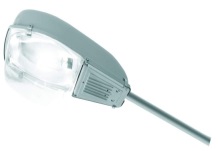 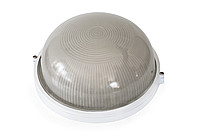 3.Установка скамеек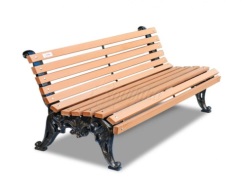 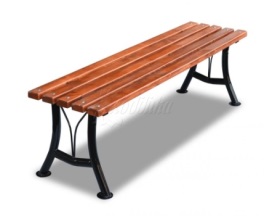 4.Установка урн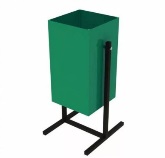 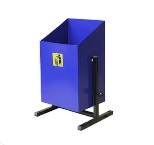 № п/пПеречень работ, входящих вдополнительный перечень работВизуализированный перечень образцов элементов благоустройства, предполагаемых к размещению на дворовой территории1.Оборудование детских площадок.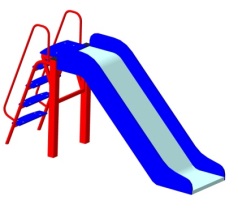 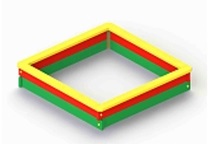 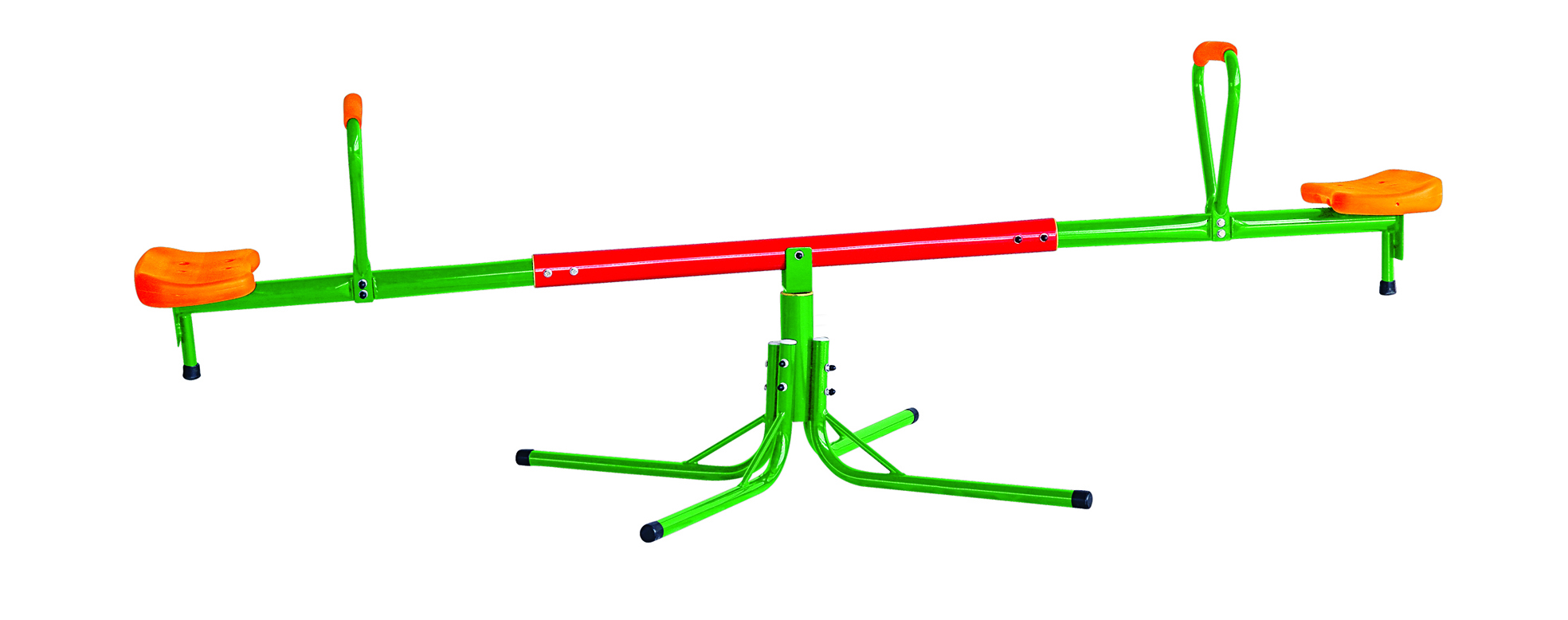 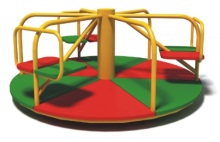 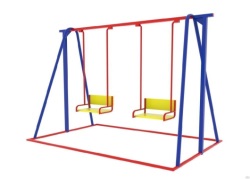 2.Оборудование автомобильных стоянок.-3.Асфальтирование пешеходных дорожек.№ ппУлицаДомПримечаниеПодстанция1Советская86Советская90Советская92Советская94пер. Советский2№ ппУлицаДомПримечание1Подстанция1Детская площадка2Советская25Автостоянка, лежачий полицейский, ограждение, освещение3Ленская (район дома ул.Советская 24)24Зона отдыха4Советская28Зона отдыха5Партизанская77лежачий полицейский6Партизанская48лежачий полицейский, ограждение7Чупановская48лежачий полицейский8Спортивная1Детская площадка98-Марта3Детская площадка10Каландарашвили33Детская площадка11пер.Комсомольский26Детская площадка12Малкова5Детская площадка13Неугодниковская81Детская площадка14Лесная4Детская площадка15Щорса10Детская площадка16ул. Каландарашвили, д.1010Контейнерные площадки17ул. Каландарашвили, д.2727Контейнерные площадки18ул. Каландарашвили, д.4444Контейнерные площадки19ул. Каландарашвили, д.6363Контейнерные площадки20ул. Геологическая, д.99Контейнерные площадки21ул. Геологическая, д.1313Контейнерные площадки22ул. Геологическая, д.1717Контейнерные площадки23ул. Сосновая, д.22Контейнерные площадки24ул. Сосновая, д.33Контейнерные площадки25ул. Сосновая, д.1-а1аКонтейнерные площадки26ул. Есенина, д.44Контейнерные площадки27ул. Панькова, д.55Контейнерные площадки28ул. Панькова, д.88Контейнерные площадки29ул. Рабочая, д.22Контейнерные площадки30ул. Рабочая, д.66Контейнерные площадки31ул. Рабочая, д.99Контейнерные площадки32ул. Рабочая, д.11Контейнерные площадки33ул. 8 марта, д.33Контейнерные площадки34ул. 8 марта, д.88Контейнерные площадки35ул. Мишарина, д.66Контейнерные площадки36ул. Мишарина, д.1414Контейнерные площадки37ул. Мишарина, д.2727Контейнерные площадки38ул. Луговая, д.33Контейнерные площадки39ул. Луговая, д.88Контейнерные площадки40ул. Луговая, д.1616Контейнерные площадки41ул. Луговая, д.2222Контейнерные площадки42ул. Данилина, д.55Контейнерные площадки43ул. Строителей, д.22Контейнерные площадки44ул. Строителей, д.77Контейнерные площадки45ул. Строителей, д.1313Контейнерные площадки46ул. Строителей, д.1818Контейнерные площадки47ул. Строителей, д.2222Контейнерные площадки48ул. Речников, д.77Контейнерные площадки49ул. Речников, д.1212Контейнерные площадки50ул. Молодежная, д.99Контейнерные площадки51ул. Молодежная, д.1818Контейнерные площадки52ул. Пионерская, д.88Контейнерные площадки53ул. Пионерская, д.1414Контейнерные площадки54ул. Мира, д.55Контейнерные площадки55ул. 50 лет октября, д.44Контейнерные площадки56ул. Лесная, д.1616Контейнерные площадки57ул. Ерохина, д.22Контейнерные площадки58ул. Ерохина, д.66Контейнерные площадки59ул. Ерохина, д.99Контейнерные площадки60ул. Ерохина, д.1414Контейнерные площадки61ул. Королева, д.99Контейнерные площадки62ул. Солнечная, д.77Контейнерные площадки63ул. Маяковского, д.1010Контейнерные площадки64ул. Гагарина, д.99Контейнерные площадки65ул. Горького, д.1212Контейнерные площадки66ул. Горького, д.2121Контейнерные площадки67ул. Горького, д.2525Контейнерные площадки68ул. Горького, д.3434Контейнерные площадки69ул. Калинина, д.22Контейнерные площадки70ул. Калинина, д.77Контейнерные площадки71ул. Калинина, д.1010Контейнерные площадки72ул. Весенняя, д.1414Контейнерные площадки73ул. Весенняя, д.2222Контейнерные площадки74Пер. Комсомольский, д.1717Контейнерные площадки75Пер. Комсомольский, д.2626Контейнерные площадки76Пер. Комсомольский, д.3737Контейнерные площадки77ул. Правика, д.1515Контейнерные площадки78ул. Малкова, д.33Контейнерные площадки79ул. Малкова, д.55Контейнерные площадки80ул. Малкова, д.99Контейнерные площадки81ул. Малкова, д.1212Контейнерные площадки82ул. Исакова, д.44Контейнерные площадки83ул. Исакова, д.99Контейнерные площадки84ул. Исакова, д.1616Контейнерные площадки85ул. Власова, д.44Контейнерные площадки86ул. Власова, д.1212Контейнерные площадки87ул. Кобычева, д.77Контейнерные площадки№ ппУлицаДомПримечание----------№ ппУлицаДомПримечание-------------------------------------Наименование муниципальной программыПрограмма «Комплексное развитие транспортной инфраструктуры Жигаловского муниципального образования на период 2017-2026 года» (далее – муниципальная  программа)Ответственный исполнитель муниципальной программыАдминистрация Жигаловского муниципального образованияОснование для разработки муниципальной программы- Федеральный закон от 06 октября 2003 года № 131-ФЗ «Об общих принципах организации местного самоуправления в Российской Федерации»;-постановление Правительства Российской Федерации от 25.12.2015 № 1440 «Об утверждении требований к программам комплексного развития транспортной инфраструктуры поселений, городских округов»Цель муниципальной программыПовышение комфортности и безопасности жизнедеятельности населения и хозяйствующих субъектов на территории Жигаловского муниципального образованияЗадачи муниципальной программы- повышение безопасности, качества и эффективности транспортного обслуживания населения, а также юридических лиц и индивидуальных предпринимателей, осуществляющих экономическую деятельность на территории Жигаловского муниципального образования;- повышение доступности объектов транспортной инфраструктуры для населения и субъектов экономической деятельности в соответствии с нормативами градостроительного проектирования;- развитие транспортной инфраструктуры в соответствии с потребностями населения в передвижении, субъектов экономической деятельности  в перевозке пассажиров и грузов на территории Жигаловского муниципального образования;- создание приоритетных условий для обеспечения безопасности жизни и здоровья участников дорожного движения;- создание эффективного функционирования действующей транспортной инфраструктуры.Сроки реализации муниципальной программыПериод 2017-2026 годы.Целевые показатели муниципальной программыРазвитие транспортной инфраструктуры. Безопасность, качество и эффективность транспортного обслуживания населения, доступность объектов транспортной инфраструктуры. Эффективность функционирования действующей транспортной инфраструктуры.Основные мероприятия муниципальной программы- Мероприятия по содержанию автомобильных дорог общего пользования местного значения и искусственных сооружений на них, а также других объектов транспортной инфраструктуры.Реализация мероприятий позволит выполнять работы по содержанию автомобильных дорог и искусственных сооружений на них в соответствии с нормативными требованиями.- Мероприятия по ремонту автомобильных дорог общего пользования местного значения и искусственных сооружений на них.Реализация мероприятий позволит сохранить протяженность участков автомобильных дорог общего пользования местного значения, на которых показатели их транспортно-эксплуатационного состояния соответствуют требованиям стандартов к эксплуатационным показателям автомобильных дорог.- Мероприятия по капитальному ремонту автомобильных дорог общего пользования местного значения и искусственных сооружений на них.Реализация мероприятий позволит сохранить протяженность участков автомобильных дорог общего пользования местного значения, на которых показатели их транспортно-эксплуатационного состояния соответствуют категории дороги.- Мероприятия по строительству и реконструкции автомобильных дорог общего пользования местного  значения и искусственных сооружений на них.Реализация мероприятий позволит сохранить протяженность автомобильных дорог общего пользования местного значения, на которых уровень загрузки соответствует нормативному.-  Мероприятия по организации дорожного движения.Реализация мероприятий позволит повысить уровень качества и безопасности транспортного обслуживания населения.Ресурсное обеспечение муниципальной программыОбщий объем финансирования программы составляет  30088,4 тыс. руб.:2017 год – 3956,1 тыс. руб.;2018 год – 4636,2 тыс. руб.;2019 год – 5586,1 тыс. руб.;2020 год – 7665,7 тыс. руб.;2021 год – 8244,3 тыс. руб.;Ожидаемые результаты реализации ПрограммыВ результате реализации Программы  к  2026 году предполагается:1. развитие транспортной инфраструктуры :2. развитие транспорта общего пользования:3.  развитие сети дорог поселения4. Снижение негативного воздействия транспорта  на окружающую среду и здоровья населения.5. Повышение безопасности дорожного движения.Общая протяженность улично-дорожной сети115,645кмОбщая протяженность магистральных улиц и дорог в том числе:поселковых дорогглавных улицосновных улицПлотность улично-дорожной сети11,25 км/км2Плотность магистральных улиц и дорог6,79 км/км2Площадь застроенной территории5,998 км2№ п/п.Наименование мероприятияГод реализацииРазвитие автомобильных дорогРазвитие автомобильных дорогРазвитие автомобильных дорог1.Ремонт автомобильных дорог и сооружений, в том числе:1.1.- разработка проектной, сметной и иной документации1.2.- ремонт автомобильных дорог и сооружений2.Ремонт дворов и дворовых проездов3.Противопаводковые мероприятияОрганизация освещенияОрганизация освещенияОрганизация освещения7.Обслуживание светильников2017-2026гг.8.Приобретение материалов для уличного освещения2017-2026гг.9.Устройство опор2017-2026гг.10.Устройство линии освещения2017-2026гг.11.Восстановление поврежденных линий уличного освещения2017-2026гг.12.Размещение светильников уличного освещения2017-2026гг.13.Замена светильников уличного освещения2017-2026гг.14.Технологическое присоединение к электрическим сетям уличного освещения2017-2026гг.Повышение безопасности дорожного движенияПовышение безопасности дорожного движенияПовышение безопасности дорожного движения15.Нанесение дорожной разметки2017-2026гг.16.Обустройство и техническое переоснащение пешеходных переходов2017-2026гг.17.Приобретение дорожных знаков2017-2026гг.Организация регулярных перевозок по муниципальным маршрутам автомобильным транспортомОрганизация регулярных перевозок по муниципальным маршрутам автомобильным транспортом18.Карта маршрута регулярных перевозок2017-2026гг.19.Свидетельство об осуществлении перевозок по маршруту регулярных перевозок2017-2026гг.Приобретение маршрутного автобусаНаименование мероприятияОценка расходов (тыс. руб.), годыОценка расходов (тыс. руб.), годыОценка расходов (тыс. руб.), годыОценка расходов (тыс. руб.), годыОценка расходов (тыс. руб.), годыНаименование мероприятия2017г.2018г.2019г.2020г.2021г.Развитие автомобильных дорог 910 0409 07001 29980 244Развитие автомобильных дорог 910 0409 07001 29980 244Развитие автомобильных дорог 910 0409 07001 29980 244Развитие автомобильных дорог 910 0409 07001 29980 244Развитие автомобильных дорог 910 0409 07001 29980 244Развитие автомобильных дорог 910 0409 07001 29980 244Развитие автомобильных дорог 910 0409 07001 29980 2441.Ремонт автомобильных дорог и сооружений2344,52991,63697,84755,16633,71.1.- разработка проектной, сметной и иной документации0545,00,00,00,01.2.- ремонт автомобильных дорог и сооружений2223,02219,53398,24365,16243,71.3.- ремонт дорог с использованием эмульсии38,499,1209,6300,0300,01.4.- приобретение асфальтово-бетонной смеси83,1128,090,090,090,02.Противопаводковые мероприятия0020,020,020,03.Выполнение работ по обеспылеванию автомобильных дорог161,30,0100,0100,0100,0Итого:Итого:2505,82991,63817,84875,16753,7Организация освещения 910 0503 07002 29990 244 (224,225,226,340)Организация освещения 910 0503 07002 29990 244 (224,225,226,340)Организация освещения 910 0503 07002 29990 244 (224,225,226,340)Организация освещения 910 0503 07002 29990 244 (224,225,226,340)Организация освещения 910 0503 07002 29990 244 (224,225,226,340)Организация освещения 910 0503 07002 29990 244 (224,225,226,340)Организация освещения 910 0503 07002 29990 244 (224,225,226,340)1.Обслуживание светильников75,5251201201202.Приобретение материалов для уличного освещения54,1410050503.Аренда опор для размещения светильников уличного освещения165154,7554.Техприсоединение05,86665.Приобретение, доставка и установка опор0043,343436.Устройство линии освещения на новых улицах34,878,750100100Итого:Итого:329,4128,5324324324Повышение безопасности дорожного движения 910 0503 07003 29990 244 (225,226,310,340)Повышение безопасности дорожного движения 910 0503 07003 29990 244 (225,226,310,340)Повышение безопасности дорожного движения 910 0503 07003 29990 244 (225,226,310,340)Повышение безопасности дорожного движения 910 0503 07003 29990 244 (225,226,310,340)Повышение безопасности дорожного движения 910 0503 07003 29990 244 (225,226,310,340)Повышение безопасности дорожного движения 910 0503 07003 29990 244 (225,226,310,340)Повышение безопасности дорожного движения 910 0503 07003 29990 244 (225,226,310,340)1.Дорожная разметка:- Приобретение краски, материалов, трафаретов,нанесение разметки101,320,3142,690902.Обустройство и техническое переоснащение пешеходных переходов00070,070,03.Приобретение дорожных знаков25,295,9198,00,00,04.Установка и обслуживание дорожных знаков23,3123,619,46,66,6Итого:Итого:149,8239,8360,0166,6166,6Организация регулярных перевозок по муниципальным маршрутам автомобильным транспортом 910 0408 07004 29990 811Организация регулярных перевозок по муниципальным маршрутам автомобильным транспортом 910 0408 07004 29990 811Организация регулярных перевозок по муниципальным маршрутам автомобильным транспортом 910 0408 07004 29990 811Организация регулярных перевозок по муниципальным маршрутам автомобильным транспортом 910 0408 07004 29990 811Организация регулярных перевозок по муниципальным маршрутам автомобильным транспортом 910 0408 07004 29990 811Организация регулярных перевозок по муниципальным маршрутам автомобильным транспортом 910 0408 07004 29990 811Организация регулярных перевозок по муниципальным маршрутам автомобильным транспортом 910 0408 07004 29990 81112.Субсидия на содержание маршрутов пассажирских перевозок980,01276,31084,31000,01000,013.Приобретение маршрутного автобуса0,0000,01300,00,0Итого:Итого:980,01276,31084,32300,01000,0ВСЕГО:ВСЕГО:3956,14636,25586,17665,78244,3АДМИНИСТРАЦИЯЖИГАЛОВСКОГО МУНИЦИПАЛЬНОГО ОБРАЗОВАНИЯПОСТАНОВЛЕНИЕАДМИНИСТРАЦИЯЖИГАЛОВСКОГО МУНИЦИПАЛЬНОГО ОБРАЗОВАНИЯПОСТАНОВЛЕНИЕ02.04.2019 г. № 30р.п.ЖигаловоФамилия, имя, отчествоДеклариро-ванный годовой доход за ______год(руб)Перечень объектов недвижимого имущества и транспортных средств, принадлежащих на праве собственностиПеречень объектов недвижимого имущества и транспортных средств, принадлежащих на праве собственностиПеречень объектов недвижимого имущества и транспортных средств, принадлежащих на праве собственностиПеречень объектов недвижимого имущества и транспортных средств, принадлежащих на праве собственностиПеречень объектов недвижимого имущества, находящихся в пользованииПеречень объектов недвижимого имущества, находящихся в пользованииПеречень объектов недвижимого имущества, находящихся в пользованииИсточник получения средств, за счет которых приобретено имуществоФамилия, имя, отчествоДеклариро-ванный годовой доход за ______год(руб)Вид объектов недвижимостиПлощадь в кв.мСтранараспо-ложе-ияВид и марка транспортных средствВид объектов недвижимостиПлощадь в кв.мСтрана расположенияИсточник получения средств, за счет которых приобретено имуществоГлава Жигаловскогомуниципального образованияД.А. ЛунёвN п.НаименованиеМесто нахожденияГрафик работыСправочные телефоны123451Администрация Жигаловского муниципального образования666402Иркутская обл., Жигаловский  р-он,рп. Жигаловоул. Левина, 13Понедельник- пятница : с 8.00 до 17.00 час.Перерыв на обед: с 12.00 до 13.00 час.(839551)3-19-04Администрация Жигаловского муниципального образования(наименование органа государственного контроля (надзора) или органа муниципального контроля)«»20г.(место составления акта)(дата составления акта)(дата составления акта)(дата составления акта)(дата составления акта)(дата составления акта)(дата составления акта)(дата составления акта)(время составления акта)(время составления акта)(время составления акта)(время составления акта)(время составления акта)(время составления акта)(время составления акта)№По адресу/адресам:(место проведения проверки)На основании:(вид документа с указанием реквизитов (номер, дата)(вид документа с указанием реквизитов (номер, дата)(вид документа с указанием реквизитов (номер, дата)(вид документа с указанием реквизитов (номер, дата)была проведенабыла проведенапроверка в отношении:(плановая/внеплановая, документарная/выездная)(наименование юридического лица, фамилия, имя, отчество (последнее — при наличии) индивидуального предпринимателя)(наименование юридического лица, фамилия, имя, отчество (последнее — при наличии) индивидуального предпринимателя)(наименование юридического лица, фамилия, имя, отчество (последнее — при наличии) индивидуального предпринимателя)(наименование юридического лица, фамилия, имя, отчество (последнее — при наличии) индивидуального предпринимателя)«»20г. счас.мин. дочас.мин. Продолжительность«»20г. счас.мин. дочас.мин. ПродолжительностьОбщая продолжительность проверки:Общая продолжительность проверки:(рабочих дней/часов)(рабочих дней/часов)Акт составлен:(наименование органа государственного контроля (надзора) или органа муниципального контроля)(наименование органа государственного контроля (надзора) или органа муниципального контроля)(наименование органа государственного контроля (надзора) или органа муниципального контроля)(фамилии, инициалы, подпись, дата, время)(заполняется в случае необходимости согласования проверки с органами прокуратуры)(заполняется в случае необходимости согласования проверки с органами прокуратуры)(заполняется в случае необходимости согласования проверки с органами прокуратуры)Лицо(а), проводившее проверку:(фамилия, имя, отчество (последнее — при наличии), должность должностного лица (должностных лиц), проводившего(их) проверку; в случае привлечения к участию в проверке экспертов, экспертных организаций указываются фамилии, имена, отчества (последнее — при наличии), должности экспертов и/или наименования экспертных организаций с указанием реквизитов свидетельства об аккредитации и наименование органа по аккредитации, выдавшего свидетельство)(фамилия, имя, отчество (последнее — при наличии), должность должностного лица (должностных лиц), проводившего(их) проверку; в случае привлечения к участию в проверке экспертов, экспертных организаций указываются фамилии, имена, отчества (последнее — при наличии), должности экспертов и/или наименования экспертных организаций с указанием реквизитов свидетельства об аккредитации и наименование органа по аккредитации, выдавшего свидетельство)(фамилия, имя, отчество (последнее — при наличии), должность должностного лица (должностных лиц), проводившего(их) проверку; в случае привлечения к участию в проверке экспертов, экспертных организаций указываются фамилии, имена, отчества (последнее — при наличии), должности экспертов и/или наименования экспертных организаций с указанием реквизитов свидетельства об аккредитации и наименование органа по аккредитации, выдавшего свидетельство)При проведении проверки присутствовали:При проведении проверки присутствовали:(фамилия, имя, отчество (последнее — при наличии), должность руководителя, иного должностного лица (должностных лиц) или уполномоченного представителя юридического лица, уполномоченного представителя индивидуального предпринимателя, уполномоченного представителя саморегулируемой организации (в случае проведения проверки члена саморегулируемой организации), присутствовавших при проведении мероприятий по проверке)(фамилия, имя, отчество (последнее — при наличии), должность руководителя, иного должностного лица (должностных лиц) или уполномоченного представителя юридического лица, уполномоченного представителя индивидуального предпринимателя, уполномоченного представителя саморегулируемой организации (в случае проведения проверки члена саморегулируемой организации), присутствовавших при проведении мероприятий по проверке)(фамилия, имя, отчество (последнее — при наличии), должность руководителя, иного должностного лица (должностных лиц) или уполномоченного представителя юридического лица, уполномоченного представителя индивидуального предпринимателя, уполномоченного представителя саморегулируемой организации (в случае проведения проверки члена саморегулируемой организации), присутствовавших при проведении мероприятий по проверке)(с указанием характера нарушений; лиц, допустивших нарушения)(с указанием положений (нормативных) правовых актов):нарушений не выявлено(подпись проверяющего)(подпись уполномоченного представителя юридического лица, индивидуального предпринимателя, его уполномоченного представителя)(подпись проверяющего)(подпись проверяющего)(подпись уполномоченного представителя юридического лица, индивидуального предпринимателя, его уполномоченного представителя)(подпись уполномоченного представителя юридического лица, индивидуального предпринимателя, его уполномоченного представителя)Прилагаемые к акту документы:Подписи лиц, проводивших проверку:Подписи лиц, проводивших проверку:Подписи лиц, проводивших проверку:Подписи лиц, проводивших проверку:(фамилия, имя, отчество (последнее — при наличии), должность руководителя, иного должностного лица или уполномоченного представителя юридического лица, индивидуального предпринимателя, его уполномоченного представителя)«»20г.(подпись)Пометка об отказе ознакомления с актом проверки:(подпись уполномоченного должностного лица (лиц), проводившего проверку)___________________________________________________________________________________Глава Жигаловского муниципального образования(подпись, заверенная печатью)(наименование органа государственного контроля (надзора) или органа муниципального контроля)проверки(плановой/внеплановой, документарной/выездной)от «от «»г.	№1. Провести проверку в отношении1. Провести проверку в отношении1. Провести проверку в отношении1. Провести проверку в отношении1. Провести проверку в отношении1. Провести проверку в отношении1. Провести проверку в отношении(наименование юридического лица, фамилия, имя, отчество (последнее — при наличии) индивидуального предпринимателя)(наименование юридического лица, фамилия, имя, отчество (последнее — при наличии) индивидуального предпринимателя)(наименование юридического лица, фамилия, имя, отчество (последнее — при наличии) индивидуального предпринимателя)(наименование юридического лица, фамилия, имя, отчество (последнее — при наличии) индивидуального предпринимателя)(наименование юридического лица, фамилия, имя, отчество (последнее — при наличии) индивидуального предпринимателя)(наименование юридического лица, фамилия, имя, отчество (последнее — при наличии) индивидуального предпринимателя)(наименование юридического лица, фамилия, имя, отчество (последнее — при наличии) индивидуального предпринимателя)(наименование юридического лица, фамилия, имя, отчество (последнее — при наличии) индивидуального предпринимателя)(наименование юридического лица, фамилия, имя, отчество (последнее — при наличии) индивидуального предпринимателя)(наименование юридического лица, фамилия, имя, отчество (последнее — при наличии) индивидуального предпринимателя)(наименование юридического лица, фамилия, имя, отчество (последнее — при наличии) индивидуального предпринимателя)(наименование юридического лица, фамилия, имя, отчество (последнее — при наличии) индивидуального предпринимателя)2. Место нахождения:2. Место нахождения:2. Место нахождения:2. Место нахождения:(юридического лица (филиалов, представительств, обособленных структурных подразделений), места фактического осуществления деятельностииндивидуальным предпринимателем и (или) используемых ими производственных объектов)(юридического лица (филиалов, представительств, обособленных структурных подразделений), места фактического осуществления деятельностииндивидуальным предпринимателем и (или) используемых ими производственных объектов)(юридического лица (филиалов, представительств, обособленных структурных подразделений), места фактического осуществления деятельностииндивидуальным предпринимателем и (или) используемых ими производственных объектов)(юридического лица (филиалов, представительств, обособленных структурных подразделений), места фактического осуществления деятельностииндивидуальным предпринимателем и (или) используемых ими производственных объектов)(юридического лица (филиалов, представительств, обособленных структурных подразделений), места фактического осуществления деятельностииндивидуальным предпринимателем и (или) используемых ими производственных объектов)(юридического лица (филиалов, представительств, обособленных структурных подразделений), места фактического осуществления деятельностииндивидуальным предпринимателем и (или) используемых ими производственных объектов)(юридического лица (филиалов, представительств, обособленных структурных подразделений), места фактического осуществления деятельностииндивидуальным предпринимателем и (или) используемых ими производственных объектов)(юридического лица (филиалов, представительств, обособленных структурных подразделений), места фактического осуществления деятельностииндивидуальным предпринимателем и (или) используемых ими производственных объектов)(юридического лица (филиалов, представительств, обособленных структурных подразделений), места фактического осуществления деятельностииндивидуальным предпринимателем и (или) используемых ими производственных объектов)(юридического лица (филиалов, представительств, обособленных структурных подразделений), места фактического осуществления деятельностииндивидуальным предпринимателем и (или) используемых ими производственных объектов)(юридического лица (филиалов, представительств, обособленных структурных подразделений), места фактического осуществления деятельностииндивидуальным предпринимателем и (или) используемых ими производственных объектов)(юридического лица (филиалов, представительств, обособленных структурных подразделений), места фактического осуществления деятельностииндивидуальным предпринимателем и (или) используемых ими производственных объектов)3. Назначить лицом(ами), уполномоченным(и) на проведение проверки:3. Назначить лицом(ами), уполномоченным(и) на проведение проверки:3. Назначить лицом(ами), уполномоченным(и) на проведение проверки:3. Назначить лицом(ами), уполномоченным(и) на проведение проверки:3. Назначить лицом(ами), уполномоченным(и) на проведение проверки:3. Назначить лицом(ами), уполномоченным(и) на проведение проверки:3. Назначить лицом(ами), уполномоченным(и) на проведение проверки:3. Назначить лицом(ами), уполномоченным(и) на проведение проверки:3. Назначить лицом(ами), уполномоченным(и) на проведение проверки:3. Назначить лицом(ами), уполномоченным(и) на проведение проверки:3. Назначить лицом(ами), уполномоченным(и) на проведение проверки:(фамилия, имя, отчество (последнее — при наличии), должность должностного лица (должностных лиц), уполномоченного(ых) на проведение проверки)(фамилия, имя, отчество (последнее — при наличии), должность должностного лица (должностных лиц), уполномоченного(ых) на проведение проверки)(фамилия, имя, отчество (последнее — при наличии), должность должностного лица (должностных лиц), уполномоченного(ых) на проведение проверки)(фамилия, имя, отчество (последнее — при наличии), должность должностного лица (должностных лиц), уполномоченного(ых) на проведение проверки)(фамилия, имя, отчество (последнее — при наличии), должность должностного лица (должностных лиц), уполномоченного(ых) на проведение проверки)(фамилия, имя, отчество (последнее — при наличии), должность должностного лица (должностных лиц), уполномоченного(ых) на проведение проверки)(фамилия, имя, отчество (последнее — при наличии), должность должностного лица (должностных лиц), уполномоченного(ых) на проведение проверки)(фамилия, имя, отчество (последнее — при наличии), должность должностного лица (должностных лиц), уполномоченного(ых) на проведение проверки)(фамилия, имя, отчество (последнее — при наличии), должность должностного лица (должностных лиц), уполномоченного(ых) на проведение проверки)(фамилия, имя, отчество (последнее — при наличии), должность должностного лица (должностных лиц), уполномоченного(ых) на проведение проверки)(фамилия, имя, отчество (последнее — при наличии), должность должностного лица (должностных лиц), уполномоченного(ых) на проведение проверки)(фамилия, имя, отчество (последнее — при наличии), должность должностного лица (должностных лиц), уполномоченного(ых) на проведение проверки)(фамилия, имя, отчество (последнее — при наличии), должности привлекаемых к проведению проверки экспертов и (или) наименование экспертной организациис указанием реквизитов свидетельства об аккредитации и наименования органа по аккредитации, выдавшего свидетельство об аккредитации)(фамилия, имя, отчество (последнее — при наличии), должности привлекаемых к проведению проверки экспертов и (или) наименование экспертной организациис указанием реквизитов свидетельства об аккредитации и наименования органа по аккредитации, выдавшего свидетельство об аккредитации)5. Настоящая проверка проводится в рамках(наименование вида (видов) государственного контроля (надзора), муниципального контроля, реестровый(ые) номер(а) функции(й) в федеральнойгосударственной информационной системе «Федеральный реестр государственных и муниципальных услуг (функций)»)(наименование вида (видов) государственного контроля (надзора), муниципального контроля, реестровый(ые) номер(а) функции(й) в федеральнойгосударственной информационной системе «Федеральный реестр государственных и муниципальных услуг (функций)»)настоящая проверка проводится с целью:задачами настоящей проверки являются:8. Срок проведения проверки:К проведению проверки приступить с	«К проведению проверки приступить с	«К проведению проверки приступить с	«К проведению проверки приступить с	«»2020года.года.Проверку окончить не позднее	«Проверку окончить не позднее	«»»20года.года.года.9. Правовые основания проведения проверки:9. Правовые основания проведения проверки:9. Правовые основания проведения проверки:9. Правовые основания проведения проверки:9. Правовые основания проведения проверки:9. Правовые основания проведения проверки:9. Правовые основания проведения проверки:(ссылка на положение нормативного правового акта, в соответствии с которым осуществляется проверка)(ссылка на положение нормативного правового акта, в соответствии с которым осуществляется проверка)(ссылка на положение нормативного правового акта, в соответствии с которым осуществляется проверка)(ссылка на положение нормативного правового акта, в соответствии с которым осуществляется проверка)(ссылка на положение нормативного правового акта, в соответствии с которым осуществляется проверка)(ссылка на положение нормативного правового акта, в соответствии с которым осуществляется проверка)(ссылка на положение нормативного правового акта, в соответствии с которым осуществляется проверка)(ссылка на положение нормативного правового акта, в соответствии с которым осуществляется проверка)(ссылка на положение нормативного правового акта, в соответствии с которым осуществляется проверка)(ссылка на положение нормативного правового акта, в соответствии с которым осуществляется проверка)(ссылка на положение нормативного правового акта, в соответствии с которым осуществляется проверка)(ссылка на положение нормативного правового акта, в соответствии с которым осуществляется проверка)(ссылка на положение нормативного правового акта, в соответствии с которым осуществляется проверка)(ссылка на положение нормативного правового акта, в соответствии с которым осуществляется проверка)(ссылка на положение нормативного правового акта, в соответствии с которым осуществляется проверка)(ссылка на положение нормативного правового акта, в соответствии с которым осуществляется проверка)3)(с указанием наименований, номеров и дат их принятия)(должность, фамилия, инициалы руководителя, заместителя руководителя органа государственного контроля (надзора), органа муниципального контроля, издавшего распоряжение или приказ о проведении проверки)(должность, фамилия, инициалы руководителя, заместителя руководителя органа государственного контроля (надзора), органа муниципального контроля, издавшего распоряжение или приказ о проведении проверки)(подпись, заверенная печатью)(подпись, заверенная печатью)(фамилия, имя, отчество (последнее — при наличии) и должность должностного лица, непосредственно подготовившего проект распоряжения (приказа),
контактный телефон, электронный адрес (при наличии))(фамилия, имя, отчество (последнее — при наличии) и должность должностного лица, непосредственно подготовившего проект распоряжения (приказа),
контактный телефон, электронный адрес (при наличии))(фамилия, имя, отчество (последнее — при наличии) и должность должностного лица, непосредственно подготовившего проект распоряжения (приказа),
контактный телефон, электронный адрес (при наличии))(фамилия, имя, отчество (последнее — при наличии) и должность должностного лица, непосредственно подготовившего проект распоряжения (приказа),
контактный телефон, электронный адрес (при наличии))(фамилия, имя, отчество (последнее — при наличии) и должность должностного лица, непосредственно подготовившего проект распоряжения (приказа),
контактный телефон, электронный адрес (при наличии))__________________________________________________________________________________(наименование должностного лица)(подпись)(фамилия, имя, отчество)№ п/п.ДатаДата и номер акта проверкиФ.И.О. должностного лица, проводившего проверкуПримечаниеНаименование группы, подгруппы, статьи и подстатьи доходовКод дохода бюджетной классификации2019 годНаименование группы, подгруппы, статьи и подстатьи доходовКод дохода бюджетной классификации2019 годНАЛОГОВЫЕ И НЕНАЛОГОВЫЕ ДОХОДЫ1 00 00000 00 0000 00019 882,0НАЛОГИ НА ПРИБЫЛЬ, ДОХОДЫ1 01 00000 00 0000 0008 721,0Налог на доходы физических лиц1 01 02000 01 0000 1108 721,0Налог на доходы физических лиц с доходов, источником которых является налоговый агент, за исключением доходов, в отношении которых исчисление и уплата налога осуществляются в соответствии со статьями 227, 227.1 и 228 Налогового кодекса Российской Федерации1 01 02010 01 0000 1108 600,0Налог на доходы физических лиц с доходов, полученных от осуществления деятельности физическими лицами, зарегистрированными в качестве индивидуальных предпринимателей, нотариусов, занимающихся частной практикой, адвокатов, учредивших адвокатские кабинеты и других лиц, занимающихся частной практикой в соответствии со статьей 227 Налогового кодекса Российской Федерации1 01 02020 01 0000 1100,0Налог на доходы физических лиц с доходов, полученных физическими лицами в соответствии со статьей 228 Налогового кодекса Российской Федерации1 01 02030 01 0000 1101,0Налог на доходы физических лиц в виде фиксированных авансовых платежей с доходов, полученных физическими лицами, являющимися иностранными гражданами, осуществляющими трудовую деятельность по найму на основании патента в соответствии со статьей 227.1 НК РФ1 01 02040 01 0000 110120,0НАЛОГИ НА ТОВАРЫ (РАБОТЫ, УСЛУГИ), РЕАЛИЗУЕМЫЕ НА ТЕРРИТОРИИ РФ1 03 00000 01 0000 1103 797,8Акцизы по подакцизным товарам (продукции), производимым на территории РФ1 03 02000 01 0000 1103 797,8Доходы от уплаты акцизов на дизельное топливо, подлежащие распределению между бюджетами субъектов Российской Федерации и местными бюджетами с учетом установленных дифференцированных нормативов отчислений в местные бюджеты1 03 02230 01 0000 1101 377,20Доходы от уплаты акцизов на моторные масла для дизельных и (или) карбюраторных (инжекторных) двигателей, подлежащие распределению между бюджетами субъектов Российской Федерации и местными бюджетами с учетом установленных дифференцированных нормативов отчислений в местные бюджеты1 03 02240 01 0000 1109,60Доходы от уплаты акцизов на автомобильный бензин, подлежащие распределению между бюджетами субъектов Российской Федерации и местными бюджетами с учетом установленных дифференцированных нормативов отчислений в местные бюджеты1 03 02250 01 0000 1102 667,10Доходы от уплаты акцизов на прямогонный бензин, подлежащие распределению между бюджетами субъектов Российской Федерации и местными бюджетами с учетом установленных дифференцированных нормативов отчислений в местные бюджеты1 03 02260 01 0000 110-256,10НАЛОГИ НА СОВОКУПНЫЙ  ДОХОД1 05 00000 00 0000 1104,0Единый сельскохозяйственный налог1 05 03010 01 1000 1104,0НАЛОГИ НА ИМУЩЕСТВО1 06 00000 00 0000 0004 350,0Налог на имущество физических лиц1 06 01000 00 0000 1101 300,0Налог на имущество физических лиц, взимаемый по ставкам, применяемым к объектам налогообложения, расположенным в границах городских поселений1 06 01030 13 0000 1101 300,0Земельный налог1 06 06000 00 0000 1103 050,0Земельный налог с организаций, обладающих земельным участком, расположенным в границах городских  поселений1 06 06033 13 0000 1102 200,0Земельный налог с физических лиц, обладающих земельным участком, расположенным в границах  городских  поселений1 06 06043 13 0000 110850,0ДОХОДЫ ОТ ИСПОЛЬЗОВАНИЯ ИМУЩЕСТВА, НАХОДЯЩЕГОСЯ В ГОСУДАРСТВЕННОЙ И МУНИЦИПАЛЬНОЙ СОБСТВЕННОСТИ1 11 00000 00 0000 000312,0Доходы, получаемые в виде арендной либо иной платы за передачу в возмездное пользование государственного и муниципального имущества (за исключением имущества бюджетных и автономных учреждений, а также имущества государственных и муниципальных унитарных предприятий, в том числе казенных)1 11 05000 00 0000 120312,0Доходы, получаемые в виде арендной платы за земельные участки, государственная собственность на которые не разграничена, а также средства от продажи права на заключение договоров аренды указанных земельных участков1 11 05010 00 0000 120312,0Доходы, получаемые в виде арендной платы за земельные участки, государственная собственность на которые не разграничена и которые расположены в границах городских поселений, а также средства от продажи права на заключение договоров аренды указанных земельных участков1 11 05013 13 0000 120312,0ДОХОДЫ ОТ ОКАЗАНИЯ ПЛАТНЫХ УСЛУГ И КОМПЕНСАЦИИ ЗАТРАТ ГОСУДАРСТВА1 13 00000 00 0000 0001 980,0Прочие доходы от оказания платных услуг1 13 01990 00 0000 1301 980,0Прочие доходы от оказания платных услуг (работ) получателями средств бюджетов городских поселений1 13 01995 13 0000 1301 980,0ДОХОДЫ ОТ ПРОДАЖИ МАТЕРИАЛЬНЫХ И НЕМАТЕРИАЛЬНЫХ АКТИВОВ1 14 00000 00 0000 000717,2Доходы от продажи земельных участков, находящихся в государственной и муниципальной собственности1 14 06000 00 0000 430717,2Доходы от продажи земельных участков, государственная собственность на которые не разграничена1 14 06010 00 0000 430717,2Доходы от продажи земельных участков, государственная собственность на которые не разграничена и которые расположены в границах городских поселений1 14 06013 13 0000 430715,0Плата за увеличение площади земельных участков, находящихся в частной собственности, в результате перераспределения таких земельных участков и земель и (или) земельных участков, государственная собственность на которые не разграничена и которые расположены в границах городских поселений1 14 06313 13 0000 4302,2Штрафы, санкции, возмещение ущерба1 16 00000 00 0000 1400,0БЕЗВОЗМЕЗДНЫЕ  ПОСТУПЛЕНИЯ2 00 00000 00 0000 0009874,8БЕЗВОЗМЕЗДНЫЕ  ПОСТУПЛЕНИЯ ОТ ДРУГИХ БЮДЖЕТОВ БЮДЖЕТНОЙ СИСТЕМЫ РФ2 02 00000 00 0000 0009874,8Дотации бюджетам бюджетной системы РФ2 02 10000 00 0000 1507873,9Дотации на выравнивание бюджетной обеспеченности2 02 15001 00 0000 1507873,9Дотации бюджетам городских поселений на выравнивание бюджетной обеспеченности2 02 15001 13 0000 1507873,9Субвенции от других бюджетов бюджетной системы РФ2 02 03000 00 0000 150114,2Субвенции бюджетам городских поселений на выполнение передаваемых полномочий субъектов РФ2 02 03024 13 0000 150114,2Субсидии бюджетам бюджетной системы РФ (межбюджетные субсидии)2 02 02000 00 0000 1501886,7Прочие субсидии бюджетам городских поселений2 02 29999 13 0000 1501886,7ИТОГО ДОХОДОВ29756,8Наименование группы, подгруппы, статьи и подстатьи доходовКод дохода бюджетной классификацииСумма, тыс.руб.Сумма, тыс.руб.Наименование группы, подгруппы, статьи и подстатьи доходовКод дохода бюджетной классификации2020 год2021 годНАЛОГОВЫЕ И НЕНАЛОГОВЫЕ ДОХОДЫ1 00 00000 00 0000 00019 637,121 907,7НАЛОГИ НА ПРИБЫЛЬ, ДОХОДЫ1 01 00000 00 0000 0009 131,09 423,0Налог на доходы физических лиц1 01 02000 01 0000 1109 131,09 423,0Налог на доходы физических лиц с доходов, источником которых является налоговый агент, за исключением доходов, в отношении которых исчисление и уплата налога осуществляются в соответствии со статьями 227, 227.1 и 228 Налогового кодекса Российской Федерации1 01 02010 01 0000 1109 000,09 270,0Налог на доходы физических лиц с доходов, полученных от осуществления деятельности физическими лицами, зарегистрированными в качестве индивидуальных предпринимателей, нотариусов, занимающихся частной практикой, адвокатов, учредивших адвокатские кабинеты и других лиц, занимающихся частной практикой в соответствии со статьей 227 Налогового кодекса Российской Федерации1 01 02020 01 0000 1100,00,0Налог на доходы физических лиц с доходов, полученных физическими лицами в соответствии со статьей 228 Налогового кодекса Российской Федерации1 01 02030 01 0000 1101,01,0Налог на доходы физических лиц в виде фиксированных авансовых платежей с доходов, полученных физическими лицами, являющимися иностранными гражданами, осуществляющими трудовую деятельность по найму на основании патента в соответствии со статьей 227.1 НК РФ1 01 02040 01 0000 110130,0152,0НАЛОГИ НА ТОВАРЫ (РАБОТЫ, УСЛУГИ), РЕАЛИЗУЕМЫЕ НА ТЕРРИТОРИИ РФ1 03 00000 01 0000 1104 875,16 753,7Акцизы по подакцизным товарам (продукции), производимым на территории РФ1 03 02000 01 0000 1104 875,16 753,7Доходы от уплаты акцизов на дизельное топливо, подлежащие распределению между бюджетами субъектов Российской Федерации и местными бюджетами с учетом установленных дифференцированных нормативов отчислений в местные бюджеты1 03 02230 01 0000 1101 766,602 442,50Доходы от уплаты акцизов на моторные масла для дизельных и (или) карбюраторных (инжекторных) двигателей, подлежащие распределению между бюджетами субъектов Российской Федерации и местными бюджетами с учетом установленных дифференцированных нормативов отчислений в местные бюджеты1 03 02240 01 0000 11011,6015,70Доходы от уплаты акцизов на автомобильный бензин, подлежащие распределению между бюджетами субъектов Российской Федерации и местными бюджетами с учетом установленных дифференцированных нормативов отчислений в местные бюджеты1 03 02250 01 0000 1103 425,504 737,80Доходы от уплаты акцизов на прямогонный бензин, подлежащие распределению между бюджетами субъектов Российской Федерации и местными бюджетами с учетом установленных дифференцированных нормативов отчислений в местные бюджеты1 03 02260 01 0000 110-328,60-442,30НАЛОГИ НА СОВОКУПНЫЙ  ДОХОД1 05 00000 00 0000 1104,04,0Единый сельскохозяйственный налог1 05 03010 01 1000 1104,04,0НАЛОГИ НА ИМУЩЕСТВО1 06 00000 00 0000 0004 350,04 350,0Налог на имущество физических лиц1 06 01000 00 0000 1101 300,01 300,0Налог на имущество физических лиц, взимаемый по ставкам, применяемым к объектам налогообложения, расположенным в границах городских поселений1 06 01030 13 0000 1101 300,01 300,0Земельный налог1 06 06000 00 0000 1103 050,03 050,0Земельный налог с организаций, обладающих земельным участком, расположенным в границах городских  поселений1 06 06033 13 0000 1102 200,02 200,0Земельный налог с физических лиц, обладающих земельным участком, расположенным в границах  городских  поселений1 06 06043 13 0000 110850,0850,0ДОХОДЫ ОТ ИСПОЛЬЗОВАНИЯ ИМУЩЕСТВА, НАХОДЯЩЕГОСЯ В ГОСУДАРСТВЕННОЙ И МУНИЦИПАЛЬНОЙ СОБСТВЕННОСТИ1 11 00000 00 0000 000312,0312,0Доходы, получаемые в виде арендной либо иной платы за передачу в возмездное пользование государственного и муниципального имущества (за исключением имущества бюджетных и автономных учреждений, а также имущества государственных и муниципальных унитарных предприятий, в том числе казенных)1 11 05000 00 0000 120312,0312,0Доходы, получаемые в виде арендной платы за земельные участки, государственная собственность на которые не разграничена, а также средства от продажи права на заключение договоров аренды указанных земельных участков1 11 05010 00 0000 120312,0312,0Доходы, получаемые в виде арендной платы за земельные участки, государственная собственность на которые не разграничена и которые расположены в границах городских поселений, а также средства от продажи права на заключение договоров аренды указанных земельных участков1 11 05013 13 0000 120312,0312,0ДОХОДЫ ОТ ОКАЗАНИЯ ПЛАТНЫХ УСЛУГ И КОМПЕНСАЦИИ ЗАТРАТ ГОСУДАРСТВА1 13 00000 00 0000 000900,01 000,0Прочие доходы от оказания платных услуг1 13 01990 00 0000 130900,01 000,0Прочие доходы от оказания платных услуг (работ) получателями средств бюджетов городских поселений1 13 01995 13 0000 130900,01 000,0ДОХОДЫ ОТ ПРОДАЖИ МАТЕРИАЛЬНЫХ И НЕМАТЕРИАЛЬНЫХ АКТИВОВ1 14 00000 00 0000 00065,065,0Доходы от продажи земельных участков, находящихся в государственной и муниципальной собственности1 14 06000 00 0000 43065,065,0Доходы от продажи земельных участков, государственная собственность на которые не разграничена1 14 06010 00 0000 43065,065,0Доходы от продажи земельных участков, государственная собственность на которые не разграничена и которые расположены в границах городских поселений1 14 06013 13 0000 43065,065,0Плата за увеличение площади земельных участков, находящихся в частной собственности, в результате перераспределения таких земельных участков и земель и (или) земельных участков, государственная собственность на которые не разграничена и которые расположены в границах городских поселений1 14 06313 13 0000 4300,00,0Штрафы, санкции, возмещение ущерба1 16 00000 00 0000 1400,00,0БЕЗВОЗМЕЗДНЫЕ  ПОСТУПЛЕНИЯ2 00 00000 00 0000 00070607155,6БЕЗВОЗМЕЗДНЫЕ  ПОСТУПЛЕНИЯ ОТ ДРУГИХ БЮДЖЕТОВ БЮДЖЕТНОЙ СИСТЕМЫ РФ2 02 00000 00 0000 00070607155,6Дотации бюджетам бюджетной системы РФ2 02 10000 00 0000 1506945,87041,4Дотации на выравнивание бюджетной обеспеченности2 02 15001 00 0000 1506945,87041,4Дотации бюджетам городских поселений на выравнивание бюджетной обеспеченности2 02 15001 13 0000 1506945,87041,4Дотации бюджетам на поддержку мер по обеспечению сбалансированности бюджетов2 02 15002 00 0000 15000Дотации бюджетам городских поселений на поддержку мер по обеспечению сбалансированности бюджетов2 02 15002 13 0000 15000Субвенции от других бюджетов бюджетной системы РФ2 02 03000 00 0000 150114,2114,2Субвенции бюджетам городских поселений на выполнение передаваемых полномочий субъектов РФ2 02 03024 13 0000 150114,2114,2Субсидии бюджетам бюджетной системы РФ (межбюджетные субсидии)2 02 02000 00 0000 15000Прочие субсидии бюджетам городских поселений2 02 29999 13 0000 15000ИТОГО ДОХОДОВ26697,129063,3НаименованиеРзПзСуммаОбщегосударственные вопросы019476Функционирование высшего должностного лица субъекта РФ и муниципального образования01021110,6Функционирование законодательных (представительных) органов государственной власти и представительных органов муниципальных образований010310,0Функционирование Правительства РФ, высших органов исполнительной власти субъектов РФ, местных администраций01048314,7Обеспечение проведения выборов и референдумов01070Резервные фонды011140Другие общегосударственные вопросы01130,7Национальная безопасность и правоохранительная деятельность03208,5Защита населения и территории от последствий чрезвычайных ситуаций природного и техногенного характера, гражданская оборона030966Обеспечение пожарной безопасности031073,5Другие вопросы в области национальной безопасности и правоохранительной деятельности031469,0Национальная экономика045818,6Общеэкономические вопросы0401113,5Транспорт04081084,3Дорожное хозяйство (дорожные фонды)04093797,8Другие вопросы в области национальной экономики0412823,0Жилищно-коммунальное хозяйство0514853,1Жилищное хозяйство05011616,9Коммунальное хозяйство0502411,2Благоустройство05037376,8Другие вопросы в области жилищно-коммунального хозяйства05055448,2Образование0728,6Профессиональная подготовка, переподготовка и повышение квалификации070528,6Культура, кинематография08122,0Культура0801122,0Социальная политика10253,0Пенсионное обеспечение1001253,0Физическая культура и спорт11107,7Физическая культура1101107,7Межбюджетные трансферты общего характера бюджетам бюджетной системы РФ14209,7Прочие межбюджетные трансферты общего характера1403209,7ВСЕГО РАСХОДОВ31077,2НаименованиеРзПз2020 год2021 годОбщегосударственные вопросы0110073,59573,5Функционирование высшего должностного лица субъекта РФ и муниципального образования01021110,61110,6Функционирование законодательных (представительных) органов государственной власти и представительных органов муниципальных образований01031010Функционирование Правительства РФ, высших органов исполнительной власти субъектов РФ, местных администраций01048912,28412,2Обеспечение проведения выборов и референдумов010700Резервные фонды01114040Другие общегосударственные вопросы01130,70,7Национальная безопасность и правоохранительная деятельность0360,560,5Защита населения и территории от последствий чрезвычайных ситуаций природного и техногенного характера, гражданская оборона030960,560,5Обеспечение пожарной безопасности031000Другие вопросы в области национальной безопасности и правоохранительной деятельности031400Национальная экономика046557,69939,2Общеэкономические вопросы0401113,5113,5Транспорт04081000,02300,0Дорожное хозяйство (дорожные фонды)04094875,16753,7Другие вопросы в области национальной экономики0412569,0772,0Жилищно-коммунальное хозяйство059951,08991,3Жилищное хозяйство05011,31,4Коммунальное хозяйство0502302,9312,5Благоустройство05034241,53272,1Другие вопросы в области жилищно-коммунального хозяйства05055405,35405,3Культура, кинематография08122,0122,0Культура0801122,0122,0Социальная политика10253,0253,0Пенсионное обеспечение1001253,0253,0Физическая культура и спорт1192,092,0Физическая культура110192,092,0Межбюджетные трансферты общего характера бюджетам бюджетной системы РФ14209,7209,7Прочие межбюджетные трансферты общего характера1403209,7209,7ВСЕГО РАСХОДОВ27319,329241,2НаименованиеКВСРРзПРКЦСРВРСуммаАдминистрация Жигаловского муниципального образования91031077,2Общегосударственные вопросы91001009476,0Функционирование высшего должностного лица субъекта РФ и муниципального образования91001021110,6Высшее должностное лицо муниципального образования910010220100 000001110,6Расходы на обеспечение деятельности высшего должностного лица муниципального образования910010220100 200101110,6Расходы на выплаты персоналу в целях обеспечения выполнения функций государственными (муниципальными) органами, казенными учреждениями, органами управления государственными внебюджетными фондами910010220100 200101001110,6Функционирование законодательных  (представительных) органов государственной власти и представительных органов муниципальных образований910010310Дума муниципального образования910010320200 0000010Расходы на обеспечение деятельности  органов местного самоуправления910010320200 2002010Закупка товаров, работ и услуг для государственных (муниципальных) нужд910010320200 2002020010Функционирование правительства РФ, высших органов исполнительной власти субъектов РФ, местных администраций91001048314,7Администрация муниципального образования910010420300 000008314,7Расходы на обеспечение деятельности  органов местного самоуправления910010420300 200208314,7Расходы на выплаты персоналу в целях обеспечения выполнения функций государственными (муниципальными) органами, казенными учреждениями, органами управления государственными внебюджетными фондами910010420300 200201007073Закупка товаров, работ и услуг для государственных (муниципальных) нужд910010420300 20020200834,4Иные бюджетные ассигнования910010420300 20020800407,3Резервные фонды910011140Резервные фонды91001120400 0000040Расходы на резервные фонды местных администраций910011120400 2005040Иные бюджетные ассигнования910011120400 2005080040Другие общегосударственные вопросы91001130,7Осуществление реализации государственных полномочий910011380000 000000,7Осуществление отдельных областных государственных полномочий по определению перечня должностных лиц, уполномоченных составлять протоколы об АПН910011380000 731500,7Закупка товаров, работ и услуг для государственных (муниципальных) нужд910011380000 731502000,7Национальная безопасность и правоохранительная деятельность9100300208,5Защита населения и территории от чрезвычайных ситуаций природного и техногенного характера, гражданская оборона910030966,0Предупреждение и ликвидация последствий ЧС910030920400 0000046,0Расходы на предупреждение и ликвидацию последствий чрезвычайных ситуаций и стихийных бедствий природного и техногенного характера910030920400 2007046Закупка товаров, работ и услуг для государственных (муниципальных) нужд910030920400 2007020046МП "Комплексное развитие транспортной инфраструктуры Жигаловского муниципального образования на 2017-2025гг."910030907000 0000020Основное мероприятие "Развитие автомобильных дорог"910030907001 0000020Расходы на реализацию основного мероприятия муниципальной программы за счет средств местного бюджета910030907001 2999020Закупка товаров, работ и услуг для государственных (муниципальных) нужд910030907001 2999020020Обеспечение пожарной безопасности910031073,5Муниципальная программа "Обеспечение пожарной безопасности Жигаловского муниципального образования на 2017-2019 годы"910031003000 0000073,5Основное мероприятие " Пропаганда в области пожарной безопасности"910031003001 000008Расходы на реализацию основного мероприятия муниципальной программы за счет средств местного бюджета910031003001 299908Закупка товаров, работ и услуг для государственных (муниципальных) нужд910031003001 299902008Основное мероприятие " Профилактические мероприятия в области пожарной безопасности"910031003002 0000065,5Расходы на реализацию основного мероприятия муниципальной программы за счет средств местного бюджета910031003002 2999065,5Закупка товаров, работ и услуг для государственных (муниципальных) нужд910031003002 2999020065,5Другие вопросы в области национальной безопасности и правоохранительной деятельности910031469МП "Профилактика терроризма и экстремизма, а также минимизация и (или) ликвидация последствий его проявления на территории Жигаловского муниципального образования на 2017 - 2019 годы"910031404000 0000069Основное мероприятие "Обеспечение профилактики терроризма и экстремизма"910031404001 0000069Расходы на реализацию основного мероприятия муниципальной программы за счет средств местного бюджета910031404001 2999069Закупка товаров, работ и услуг для государственных (муниципальных) нужд910031404001 2999020069Национальная экономика91004005818,6Общеэкономические вопросы9100401113,5Осуществление реализации государственных полномочий910040180000 00000113,5Осуществление отдельных областных государственных полномочийв сфере водоснабжения и водоотведения910040180000 73110113,5Расходы на выплаты персоналу в целях обеспечения выполнения функций государственными (муниципальными) органами, казенными учреждениями, органами управления государственными внебюджетными фондами910040180000 73110100108,1Закупка товаров, работ и услуг для государственных (муниципальных) нужд910040180000 731102005,4Транспорт91004081084,3Автомобильный транспорт91004081084,3МП "Комплексное развитие транспортной инфраструктуры Жигаловского муниципального образования на 2017-2025гг."910040807000 000001084,3Основное мероприятие "Организация регулярных перевозок по муниципальным маршрутам автомобильным транспортом"910040807004 000001084,3Расходы на реализацию основного мероприятия муниципальной программы за счет средств местного бюджета910040807004 299901084,3Иные бюджетные ассигнования910040807004 299908001084,3Дорожное хозяйство (дорожные фонды)91004093797,8МП "Комплексное развитие транспортной инфраструктуры Жигаловского муниципального образования на 2017-2025гг."910040907000 00003797,8Основное мероприятие "Развитие автомобильных дорог"910040907001 000003797,8Расходы на реализацию основного мероприятия муниципальной программы за счет средств дорожного фонда910040907001 299803797,8Закупка товаров, работ и услуг для государственных (муниципальных) нужд910040907001 299802003797,8Другие вопросы в области национальной экономики9100412823МП "Территориальное развитие Жигаловского муниципального образования на период 2019-2021 года"910041212000 00000767Основное мероприятие "Актуализация генерального плана и правил землепользования и застройки"910041212001 00000198Расходы на реализацию основного мероприятия муниципальной программы за счет средств местного бюджета910041212001 29990198Закупка товаров, работ и услуг для государственных (муниципальных) нужд910041212001 29990200198Основное мероприятие "Совершенствование земельно-имущественных отношений"910041212002 00000430Расходы на реализацию основного мероприятия муниципальной программы за счет средств местного бюджета910041212002 29990430Закупка товаров, работ и услуг для государственных (муниципальных) нужд910041212002 29990200430Основное мероприятие "Осуществление кадастрового учета объектов недвижимости и земельных участков"910041212003 00000139Расходы на реализацию основного мероприятия муниципальной программы за счет средств местного бюджета910041212003 29990139Закупка товаров, работ и услуг для государственных (муниципальных) нужд910041212003 29990200139Расходы на мероприятия в области землепользования и землеустройства910041224000 2034056Закупка товаров, работ и услуг для государственных (муниципальных) нужд910041224000 2034020056Жилищно-коммунальное хозяйство910050014853,1Жилищное хозяйство91005011616,9МП "Жилье в Жигаловском муниципальном образовании на период 2017-2021гг."910050102000 000000Мероприятия в области жилищного хозяйства910050123000 00000223,9Расходы на мероприятия в области жилищного хозяйства910050123000 20460223,9Закупка товаров, работ и услуг для государственных (муниципальных) нужд910050123000 20460200223,9МП "Переселение граждан из ветхого и аварийного жилищного фонда п. Жигалово на период до 2020г."910050108000 000001393Основное мероприятие "Переселение граждан из ветхого и аварийного жилого фонда"910050108001 000001393Расходы на реализацию основного мероприятия муниципальной программы за счет средств местного бюджета910050108001 299901393Бюджетные инвестиции910050108001 299904101393Коммунальное хозяйство9100502411,2Мероприятия в области коммунального хозяйства910050222000 00000411,2Расходы на мероприятия по подготовке к отопительному сезону объектов коммунальной инфраструктуры910050222000 2013063,8Закупка товаров, работ и услуг для государственных (муниципальных) нужд910050222000 2013020063,8Расходы на мероприятия в области водоснабжения910050222000 20131221,1Закупка товаров, работ и услуг для государственных (муниципальных) нужд910050222000 20131200221,1Расходы на мероприятия в области водоотведения910050222000 20132126,3Закупка товаров, работ и услуг для государственных (муниципальных) нужд910050222000 20132200126,3Благоустройство91005037376,8МП "Энергосбережение и повышение энергетической эффективности в Жигаловском МО на 2016-2020 годы"910050306000 00000200Основное мероприятие "Энергосбережение и повышение энергетической эффективности систем коммунальной инфраструктуры"910050306003 00000200Расходы на реализацию основного мероприятия муниципальной программы за счет средств местного бюджета910050306003 29990200Закупка товаров, работ и услуг для государственных (муниципальных) нужд910050306003 29990200200МП "Комплексное развитие транспортной инфраструктуры Жигаловского муниципального образования на 2017-2025гг."910050307000 00000684Основное мероприятие "Организация освещения улично-дорожной сети"910050307002 00000324Расходы на реализацию основного мероприятия муниципальной программы за счет средств местного бюджета910050307002 29990324Закупка товаров, работ и услуг для государственных (муниципальных) нужд910050307002 29990200324Основное мероприятие "Повышение безопасности дорожного движения"910050307003 00000360Расходы на реализацию основного мероприятия муниципальной программы за счет средств местного бюджета910050307003 29990360Закупка товаров, работ и услуг для государственных (муниципальных) нужд910050307003 29990200360МП "Благоустройство и санитарная очистка территории Жигаловского муниципального образования на 2019-2021годы"91010000 000004415,7Основное мероприятие "Уличное освещение территории городского поселения"910050310001 00000903,6Расходы на реализацию основного мероприятия муниципальной программы за счет средств местного бюджета910050310001 29990903,6Закупка товаров, работ и услуг для государственных (муниципальных) нужд910050310001 29990200903,6Основное мероприятие "Уборка мусора и несанкционированных свалок"910050310002 000001786,2Расходы на реализацию основного мероприятия муниципальной программы за счет средств местного бюджета910050310002 299901786,2Закупка товаров, работ и услуг для государственных (муниципальных) нужд910050310002 299902001786,2Основное мероприятие "Летняя занятость детей"910050310003 0000096,3Расходы на реализацию основного мероприятия муниципальной программы за счет средств местного бюджета910050310003 2999096,3Закупка товаров, работ и услуг для государственных (муниципальных) нужд910050310003 2999020096,3Основное мероприятие "Содержание внутрипоселковых дорог в нормативном состоянии"910050310004 000001339,5Расходы на реализацию основного мероприятия муниципальной программы за счет средств местного бюджета910050310004 299901339,5Закупка товаров, работ и услуг для государственных (муниципальных) нужд910050310004 299902001339,5Основное мероприятие "Содержание места захоронения"910050310005 0000061,9Расходы на реализацию основного мероприятия муниципальной программы за счет средств местного бюджета910050310005 2999061,9Закупка товаров, работ и услуг для государственных (муниципальных) нужд910050310005 2999020061,9Основное мероприятие "Устройство и оформление праздничных мероприятий""910050310006 0000041,5Расходы на реализацию основного мероприятия муниципальной программы за счет средств местного бюджета910050310006 2999041,5Закупка товаров, работ и услуг для государственных (муниципальных) нужд910050310006 2999020041,5Основное мероприятие "Прочие мероприятия по благоустройству поселка"910050310007 00000116,7Расходы на реализацию основного мероприятия муниципальной программы за счет средств местного бюджета910050310007 29990116,7Закупка товаров, работ и услуг для государственных (муниципальных) нужд910050310007 29990200116,7Основное мероприятие "Разработка схемы санитарной очистки территории"910050310008 0000070Расходы на реализацию основного мероприятия муниципальной программы за счет средств местного бюджета910050310008 2999070Закупка товаров, работ и услуг для государственных (муниципальных) нужд910050310008 2999020070МП "Формирование современной городской среды на территории Жигаловского муниципального образования на 2018-2022 годы"910050311000 00000630Основное мероприятие "Благоустройство общественных территорий"910050311001 00000420Расходы на реализацию основного мероприятия муниципальной программы за счет средств областного и местного бюджета910050311001 S2910420Закупка товаров, работ и услуг для государственных (муниципальных) нужд910050311001 S2910200420Основное мероприятие "Благоустройство дворовых территорий"910050311002 00000210Расходы на реализацию основного мероприятия муниципальной программы за счет средств областного и местного бюджета910050311001 S2910210Закупка товаров, работ и услуг для государственных (муниципальных) нужд910050311001 S2910200210Расходы на реализацию мероприятий перечня проектов народных инициатив910050371101 S23701447,1Закупка товаров, работ и услуг для государственных (муниципальных) нужд910050371101 S23702001447,1Другие вопросы в области жилищно-коммунального хозяйства91005055448,2Расходы на обеспечение деятельности  подведомственных учреждений (МКУ Жигаловское)910050521000 204405448,2Расходы на выплаты персоналу в целях обеспечения выполнения функций государственными (муниципальными) органами, казенными учреждениями, органами управления государственными внебюджетными фондами910050521000 204401004837,2Закупка товаров, работ и услуг для государственных (муниципальных) нужд910050521000 20440200461Иные бюджетные ассигнования910050521000 20440800150Образование910070028,6Профессиональная подготовка, переподготовка и повышение квалификации910070528,6Расходы на обеспечение деятельности  органов местного самоуправления910070520300 2002015Закупка товаров, работ и услуг для государственных (муниципальных) нужд910070520300 2002020015Расходы на предупреждение и ликвидацию последствий чрезвычайных ситуаций и стихийных бедствий природного и техногенного характера910070520400 200702Закупка товаров, работ и услуг для государственных (муниципальных) нужд910070520400 200702002Муниципальная программа "Обеспечение пожарной безопасности Жигаловского муниципального образования на 2017-2019 годы"910070503000 000002,6Основное мероприятие " Пропаганда в области пожарной безопасности"910070503001 000002,6Расходы на реализацию основного мероприятия муниципальной программы за счет средств местного бюджета910070503001 299902,6Закупка товаров, работ и услуг для государственных (муниципальных) нужд910070503001 299902002,6Расходы на обеспечение деятельности  подведомственных учреждений (МКУ Жигаловское)910070521000 204409Закупка товаров, работ и услуг для государственных (муниципальных) нужд910070521000 204402009Культура, кинематография9100800122Культура9100801122Муниципальная программа по организации досуга населения "Культура"910080101000 00000122Расходы на реализацию основного мероприятия муниципальной программы за счет средств местного бюджета910080101000 29990122Закупка товаров, работ и услуг для государственных (муниципальных) нужд910080101000 29990200122Социальная политика9101000253Пенсионное обеспечение9101001253Доплаты к пенсиям муниципальных служащих910100120500 20240253Социальные обеспечение и иные выплаты населению910100120000.20240300253Физическая культура и спорт910107,7Физическая культура9101101107,7МП "Развитие физической культуры в Жигаловском муниципальном образовании на 2019-2025 годы"910110113000 00000107,7Основное мероприятие "Проведение открытого соревнования "Жигаловский триатлон"910110113001 0000054,9Расходы на реализацию основного мероприятия муниципальной программы за счет средств местного бюджета910110113001 2999054,9Закупка товаров, работ и услуг для государственных (муниципальных) нужд910110113001 2999020054,9Основное мероприятие "Проведение открытого соревнования по шашкам"910110113002 0000020Расходы на реализацию основного мероприятия муниципальной программы за счет средств местного бюджета910110113002 2999020Закупка товаров, работ и услуг для государственных (муниципальных) нужд910110113002 2999020020Основное мероприятие "Проведение открытого соревнования по шахматам"910110113003 0000032,8Расходы на реализацию основного мероприятия муниципальной программы за счет средств местного бюджета910110113003 2999032,8Закупка товаров, работ и услуг для государственных (муниципальных) нужд910110113003 2999020032,8Межбюджетные трансферты общего характера бюджетам бюджетной системы Российской Федерации9101400209,7Прочие межбюджетные трансферты общего характера9101403209,7МБТ на исполнение переданных полномочий по осуществлению внешнего муниципального финансового контроля910140320600 20320149,7Межбюджетные трансферты910140320600 20320500149,7МБТ на исполнение переданных полномочий по созданию и организации деятельности ЕДДС910140320600 2032160Межбюджетные трансферты910140320600 2032150060НаименованиеКВСРРзПРКЦСРВР2020г2021гАдминистрация Жигаловского муниципального образования91027319,329241,2Общегосударственные вопросы910010010073,59573,5Функционирование высшего должностного лица субъекта РФ и муниципального образования91001021110,61110,6Высшее должностное лицо муниципального образования910010220100 000001110,61110,6Расходы на обеспечение деятельности высшего должностного лица муниципального образования910010220100 200101110,61110,6Расходы на выплаты персоналу в целях обеспечения выполнения функций государственными (муниципальными) органами, казенными учреждениями, органами управления государственными внебюджетными фондами910010220100 200101001110,61110,6Функционирование законодательных  (представительных) органов государственной власти и представительных органов муниципальных образований91001031010Дума муниципального образования910010320200 000001010Расходы на обеспечение деятельности  органов местного самоуправления910010320200 200201010Закупка товаров, работ и услуг для государственных (муниципальных) нужд910010320200 200202001010Функционирование правительства РФ, высших органов исполнительной власти субъектов РФ, местных администраций91001048912,28412,2Администрация муниципального образования910010420300 000008912,28412,2Расходы на обеспечение деятельности  органов местного самоуправления910010420300 200208912,28412,2Расходы на выплаты персоналу в целях обеспечения выполнения функций государственными (муниципальными) органами, казенными учреждениями, органами управления государственными внебюджетными фондами910010420300 200201007705,87205,8Закупка товаров, работ и услуг для государственных (муниципальных) нужд910010420300 20020200799,1799,1Иные бюджетные ассигнования910010420300 20020800407,3407,3Резервные фонды91001114040Резервные фонды91001120400 000004040Расходы на резервные фонды местных администраций910011120400 200504040Иные бюджетные ассигнования910011120400 200508004040Другие общегосударственные вопросы91001130,70,7Осуществление реализации государственных полномочий910011380000 000000,70,7Осуществление отдельных областных государственных полномочий по определению перечня должностных лиц, уполномоченных составлять протоколы об АПН910011380000 731500,70,7Закупка товаров, работ и услуг для государственных (муниципальных) нужд910011380000 731502000,70,7Национальная безопасность и правоохранительная деятельность910030060,560,5Защита населения и территории от чрезвычайных ситуаций природного и техногенного характера, гражданская оборона910030960,560,5Предупреждение и ликвидация последствий ЧС910030920400 0000040,540,5Расходы на предупреждение и ликвидацию последствий чрезвычайных ситуаций и стихийных бедствий природного и техногенного характера910030920400 2007040,540,5Закупка товаров, работ и услуг для государственных (муниципальных) нужд910030920400 2007020040,540,5МП "Комплексное развитие транспортной инфраструктуры Жигаловского муниципального образования на 2017-2025гг."910030907000 000002020Основное мероприятие "Развитие автомобильных дорог"910030907001 000002020Расходы на реализацию основного мероприятия муниципальной программы за счет средств местного бюджета910030907001 299902020Закупка товаров, работ и услуг для государственных (муниципальных) нужд910030907001 299902002020Национальная экономика91004006557,69939,2Общеэкономические вопросы9100401113,5113,5Осуществление реализации государственных полномочий910040180000 00000113,5113,5Осуществление отдельных областных государственных полномочийв сфере водоснабжения и водоотведения910040180000 73110113,5113,5Расходы на выплаты персоналу в целях обеспечения выполнения функций государственными (муниципальными) органами, казенными учреждениями, органами управления государственными внебюджетными фондами910040180000 73110100108,1108,1Закупка товаров, работ и услуг для государственных (муниципальных) нужд910040180000 731102005,45,4Транспорт910040810002300Автомобильный транспорт910040810002300МП "Комплексное развитие транспортной инфраструктуры Жигаловского муниципального образования на 2017-2025гг."910040807000 0000010002300Основное мероприятие "Организация регулярных перевозок по муниципальным маршрутам автомобильным транспортом"910040807004 0000010002300Расходы на реализацию основного мероприятия муниципальной программы за счет средств местного бюджета910040807004 2999010002300Закупка товаров, работ и услуг для государственных (муниципальных) нужд910040807004 2999020001300Иные бюджетные ассигнования910040807004 2999080010001000Дорожное хозяйство (дорожные фонды)91004094875,16753,7МП "Комплексное развитие транспортной инфраструктуры Жигаловского муниципального образования на 2017-2025гг."910040971000.707104875,16753,7Основное мероприятие "Развитие автомобильных дорог"910040907001 000004875,16753,7Расходы на реализацию основного мероприятия муниципальной программы за счет средств дорожного фонда910040907001 299804875,16753,7Закупка товаров, работ и услуг для государственных (муниципальных) нужд910040907001 299802004875,16753,7Другие вопросы в области национальной экономики9100412569772МП "Территориальное развитие Жигаловского муниципального образования на период 2019-2021 года"910041212000 00000569772Основное мероприятие "Актуализация генерального плана и правил землепользования и застройки"910041212001 00000198198Расходы на реализацию основного мероприятия муниципальной программы за счет средств местного бюджета910041212001 29990198198Закупка товаров, работ и услуг для государственных (муниципальных) нужд910041212001 29990200198198Основное мероприятие "Совершенствование земельно-имущественных отношений"910041212002 00000285499Расходы на реализацию основного мероприятия муниципальной программы за счет средств местного бюджета910041212002 29990285499Закупка товаров, работ и услуг для государственных (муниципальных) нужд910041212002 29990200285499Основное мероприятие "Осуществление кадастрового учета объектов недвижимости и земельных участков"910041212003 000008675Расходы на реализацию основного мероприятия муниципальной программы за счет средств местного бюджета910041212003 299908675Закупка товаров, работ и услуг для государственных (муниципальных) нужд910041212003 299902008675Жилищно-коммунальное хозяйство91005009951,08991,3Жилищное хозяйство91005011,31,4МП "Жилье в Жигаловском муниципальном образовании на период 2017-2021гг."910050102000 0000000Мероприятия в области жилищного хозяйства910050123000 000001,31,4Расходы на мероприятия в области жилищного хозяйства910050123000 204601,31,4Закупка товаров, работ и услуг для государственных (муниципальных) нужд910050123000 204602001,31,4Коммунальное хозяйство9100502302,9312,5Мероприятия в области коммунального хозяйства910050222000 00000302,9312,5Расходы на мероприятия по подготовке к отопительному сезону объектов коммунальной инфраструктуры910050222000 2013063,863,8Закупка товаров, работ и услуг для государственных (муниципальных) нужд910050222000 2013020063,863,8Расходы на мероприятия в области водоснабжения910050222000 20131142,6148,3Закупка товаров, работ и услуг для государственных (муниципальных) нужд910050222000 20131200142,6148,3Расходы на мероприятия в области водоотведения910050222000 2013296,5100,4Закупка товаров, работ и услуг для государственных (муниципальных) нужд910050222000 2013220096,5100,4Благоустройство91005034241,53272,1МП "Энергосбережение и повышение энергетической эффективности в Жигаловском МО на 2016-2020 годы"910050306000 000002000Основное мероприятие "Энергосбережение и повышение энергетической эффективности систем коммунальной инфраструктуры"910050306003 000002000Расходы на реализацию основного мероприятия муниципальной программы за счет средств местного бюджета910050306001 299902000Закупка товаров, работ и услуг для государственных (муниципальных) нужд910050306001 299902002000МП "Комплексное развитие транспортной инфраструктуры Жигаловского муниципального образования на 2017-2025гг."910050307000 00000490,6490,6Основное мероприятие "Организация освещения улично-дорожной сети"910050307002 00000324324Расходы на реализацию основного мероприятия муниципальной программы за счет средств местного бюджета910050307002 29990324324Закупка товаров, работ и услуг для государственных (муниципальных) нужд910050307002 29990200324324Основное мероприятие "Повышение безопасности дорожного движения"910050307003 00000166,6166,6Расходы на реализацию основного мероприятия муниципальной программы за счет средств местного бюджета910050307003 29990166,6166,6Закупка товаров, работ и услуг для государственных (муниципальных) нужд910050307003 29990200166,6166,6МП "Благоустройство и санитарная очистка территории Жигаловского муниципального образования на 2019-2021годы"91010000 000002910,92701,5Основное мероприятие "Уличное освещение территории городского поселения"910050310001 00000696,8675,9Расходы на реализацию основного мероприятия муниципальной программы за счет средств местного бюджета910050310001 29990696,8675,9Закупка товаров, работ и услуг для государственных (муниципальных) нужд910050310001 29990200696,8675,9Основное мероприятие "Уборка мусора и несанкционированных свалок"910050310002 00000915,2921,8Расходы на реализацию основного мероприятия муниципальной программы за счет средств местного бюджета910050310002 29990915,2921,8Закупка товаров, работ и услуг для государственных (муниципальных) нужд910050310002 29990200915,2921,8Основное мероприятие "Летняя занятость детей"910050310003 0000099,280,3Расходы на реализацию основного мероприятия муниципальной программы за счет средств местного бюджета910050310003 2999099,280,3Закупка товаров, работ и услуг для государственных (муниципальных) нужд910050310003 2999020099,280,3Основное мероприятие "Содержание внутрипоселковых дорог в нормативном состоянии"910050310004 00000914,9931,4Расходы на реализацию основного мероприятия муниципальной программы за счет средств местного бюджета910050310004 29990914,9931,4Закупка товаров, работ и услуг для государственных (муниципальных) нужд910050310004 29990200914,9931,4Основное мероприятие "Содержание места захоронения"910050310005 0000038,739Расходы на реализацию основного мероприятия муниципальной программы за счет средств местного бюджета910050310005 2999038,739Закупка товаров, работ и услуг для государственных (муниципальных) нужд910050310005 2999020038,739Основное мероприятие "Устройство и оформление праздничных мероприятий""910050310006 00000137,443,4Расходы на реализацию основного мероприятия муниципальной программы за счет средств местного бюджета910050310006 29990137,443,4Закупка товаров, работ и услуг для государственных (муниципальных) нужд910050310006 29990200137,443,4Основное мероприятие "Прочие мероприятия по благоустройству поселка"910050310007 00000108,79,7Расходы на реализацию основного мероприятия муниципальной программы за счет средств местного бюджета910050310007 29990108,79,7Закупка товаров, работ и услуг для государственных (муниципальных) нужд910050310007 29990200108,79,7МП "Формирование современной городской среды на территории Жигаловского муниципального образования на 2018-2022 годы"910050311000 0000064080Основное мероприятие "Благоустройство общественных территорий"910050311001 0000042080Расходы на реализацию основного мероприятия муниципальной программы за счет средств областного и местного бюджета910050311001 S291042080Закупка товаров, работ и услуг для государственных (муниципальных) нужд910050311001 S291020042080Основное мероприятие "Благоустройство дворовых территорий"910050311002 000002200Расходы на реализацию основного мероприятия муниципальной программы за счет средств областного и местного бюджета910050311001 S29102200Закупка товаров, работ и услуг для государственных (муниципальных) нужд910050311001 S29102002200Другие вопросы в области жилищно-коммунального хозяйства91005055405,35405,3Расходы на обеспечение деятельности  подведомственных учреждений (МКУ Жигаловское)910050521000 204405405,35405,3Расходы на выплаты персоналу в целях обеспечения выполнения функций государственными (муниципальными) органами, казенными учреждениями, органами управления государственными внебюджетными фондами910050521000 204401004837,24837,2Закупка товаров, работ и услуг для государственных (муниципальных) нужд910050521000 20440200418,1418,1Иные бюджетные ассигнования910050521000 20440800150150Культура, кинематография9100800122122Культура9100801122122Муниципальная программа по организации досуга населения "Культура"910080101000 00000122122Расходы на реализацию основного мероприятия муниципальной программы за счет средств местного бюджета910080101000 29990122122Закупка товаров, работ и услуг для государственных (муниципальных) нужд910080101000 29990200122122Социальная политика9101000253253Пенсионное обеспечение9101001253253Доплаты к пенсиям муниципальных служащих910100120500 20240253253Социальные обеспечение и иные выплаты населению910100120000.20240300253253Физическая культура и спорт9109292Физическая культура91011019292МП "Развитие физической культуры в Жигаловском муниципальном образовании на 2019-2025 годы"910110113000 000009292Основное мероприятие "Проведение открытого соревнования "Жигаловский триатлон"910110113001 0000049,249,2Расходы на реализацию основного мероприятия муниципальной программы за счет средств местного бюджета910110113001 2999049,249,2Закупка товаров, работ и услуг для государственных (муниципальных) нужд910110113001 2999020049,249,2Основное мероприятие "Проведение открытого соревнования по шашкам"910110113002 0000027,827,8Расходы на реализацию основного мероприятия муниципальной программы за счет средств местного бюджета910110113002 2999027,827,8Закупка товаров, работ и услуг для государственных (муниципальных) нужд910110113002 2999020027,827,8Основное мероприятие "Проведение открытого соревнования по шахматам"910110113003 000001515Расходы на реализацию основного мероприятия муниципальной программы за счет средств местного бюджета910110113003 299901515Закупка товаров, работ и услуг для государственных (муниципальных) нужд910110113003 299902001515Межбюджетные трансферты общего характера бюджетам бюджетной системы Российской Федерации9101400209,7209,7Прочие межбюджетные трансферты общего характера9101403209,7209,7МБТ на исполнение переданных полномочий по осуществлению внешнего муниципального финансового контроля910140320600 20320149,7149,7Межбюджетные трансферты910140320600 20320500149,7149,7МБТ на исполнение переданных полномочий по созданию и организации деятельности ЕДДС910140320600 203216060Межбюджетные трансферты910140320600 203215006060№ п/пНаименование муниципальной программыИсполнительБюджетная классификацияБюджетная классификацияБюджетная классификацияСумма№ п/пНаименование муниципальной программыИсполнительРзПзЦСРВРСумма1МП по организации досуга населения "Культура"Администрация Жигаловского муниципального образования080101000 299902001222МП "Жилье в Жигаловском муниципальном образовании на 2017-2021гг."Администрация Жигаловского муниципального образования050102001 2999020003МП "Обеспечение пожарной безопасности Жигаловского муниципального образования на 2017-2019 годы"Администрация Жигаловского муниципального образования       МКУ Жигаловское031003001 2999020073,54МП "Профилактика терроризма и экстремизма, а также минимизация и (или) ликвидация последствий его проявления на территории Жигаловского муниципального образования на 2017 - 2019 годы"Администрация Жигаловского муниципального образования031404001 29990200695МП "Энергосбережение и повышение энергетической эффективности в Жигаловском муниципальном образовании на 2016-2020 год."Администрация Жигаловского муниципального образования0502,   050306003 299902002006МП "Комплексное развитие транспортной инфраструктуры Жигаловского муниципального образования на 2017-2025гг."Администрация Жигаловского муниципального образования0309, 0408, 0409, 050307000 000002005586,17МП "Переселение граждан из ветхого и аварийного жилищного фонда п. Жигалово на период до 2020г."Администрация Жигаловского муниципального образования050108001 2999041013938МП "Благоустройство и санитарная очистка территории Жигаловского муниципального образования на 2019-2021годы"Администрация Жигаловского муниципального образования050310000 299902004415,79МП "Формирование современной городской среды на территории Жигаловского муниципального образования на 2018-2022 годы"Администрация Жигаловского муниципального образования050311000 S291020063010МП "Территориальное развитие Жигаловского муниципального образования на период 2019-2021 года"Администрация Жигаловского муниципального образования041212000 2999020076711МП "Развитие физической культуры в Жигаловском муниципальном образовании на 2019-2025 годы"Администрация Жигаловского муниципального образования110113000 29990200107,7Итого:13364,0№ п/пНаименование муниципальной программыИсполнительБюджетная классификацияБюджетная классификацияБюджетная классификация2020 год2021 год№ п/пНаименование муниципальной программыИсполнительРзПзЦСРВР2020 год2021 год1МП по организации досуга населения "Культура"Администрация Жигаловского муниципального образования080101000 29990200122,0122,02МП "Жилье в Жигаловском муниципальном образовании на 2017-2021гг."Администрация Жигаловского муниципального образования050102001 299902000,00,03МП "Обеспечение пожарной безопасности Жигаловского муниципального образования на 2017-2019 годы"Администрация Жигаловского муниципального образования031003001 299902000,00,04МП "Профилактика терроризма и экстремизма, а также минимизация и (или) ликвидация последствий его проявления на территории Жигаловского муниципального образования на 2017 - 2019 гг"Администрация Жигаловского муниципального образования031404001 299902000,00,05МП "Энергосбережение и повышение энергетической эффективности в Жигаловском муниципальном образовании на 2016-2020 год."Администрация Жигаловского муниципального образования0502,   050306003 29990200200,00,06МП "Комплексное развитие транспортной инфраструктуры Жигаловского муниципального образования на 2017-2025гг."Администрация Жигаловского муниципального образования0309, 0408, 0409, 050307000 000002006385,79564,37МП "Переселение граждан из ветхого и аварийного жилищного фонда п. Жигалово на период до 2020г."Администрация Жигаловского муниципального образования050108001 299904100,00,08МП "Благоустройство и санитарная очистка территории Жигаловского муниципального образования на 2019-2021годы"Администрация Жигаловского муниципального образования050310000 299902002910,92701,59МП "Формирование современной городской среды на территории Жигаловского муниципального образования на 2018-2022 годы"Администрация Жигаловского муниципального образования050311000 S2910200640,080,010МП "Территориальное развитие Жигаловского муниципального образования на период 2019-2021 года"Администрация Жигаловского муниципального образования041212000 29990200569,0772,011МП "Развитие физической культуры в Жигаловском муниципальном образовании на 2019-2025 годы"Администрация Жигаловского муниципального образования110113000 2999020092,092,0Итого:10919,613331,8Виды долговых обязательств (привлечение/погашение)Объем муниципального долга на 1 января 2019 годаОбъем привлечения в 2019 годуОбъем погашения в 2019 годуВерхний предел долга на 1 января 2020 годаОбъем заимствований, всего0,0975,20,0975,2в том числе:1. Государственные (муниципальные) ценные бумаги, номинальная стоимость которых указана в валюте Российской Федерации0,00,00,00,02. Кредиты кредитных организаций в валюте Российской Федерации0,0975,20,0975,23. Бюджетные кредиты от других бюджетов бюджетной системы Российской Федерации0,00,00,00,0в валюте Российской Федерации0,00,00,00,0в иностранной валюте0,00,00,00,0Виды долговых обязательств (привлечение/погашение)Объем муниципального долга на 1 января 2020 годаОбъем привлечения в 2020 годуОбъем погашения в 2020 годуВерхний предел долга на 1 января 2021 годаОбъем привлечения в 2021 годуОбъем погашения в 2021 годуВерхний предел долга на 1 января 2022 годаОбъем заимствований, всего975,21 627,4325,12 277,52 501,8867,53 911,8в том числе:1. Государственные (муниципальные) ценные бумаги, номинальная стоимость которых указана в валюте Российской Федерации0,00,00,00,00,00,00,02. Кредиты кредитных организаций в валюте Российской Федерации975,21 627,4325,12 277,52 501,8867,53 911,83. Бюджетные кредиты от других бюджетов бюджетной системы Российской Федерации0,00,00,00,00,00,00,0в валюте Российской Федерации0,00,00,00,00,00,00,0в иностранной валюте0,00,00,00,00,00,00,0НаименованиеКод  бюджетной классификацииСумма, тыс.руб.Всего источников внутреннего финансирования дефицита бюджета000 01 00 00 00 00 0000 0001320,4Кредиты кредитных организаций в валюте Российской Федерации000 01 02 00 00 00 0000 000975,2Получение кредитов от кредитных кредитных организаций в валюте Российской Федерации000 01 02 00 00 00 0000 700975,2Кредиты, полученные в валюте РФ от кредитных организаций бюджетами поселений000 01 02 00 00 13 0000 710975,2Бюджетные кредиты от других бюджетов бюджетной системы Российской Федерации000 01 03 00 00 00 0000 0000Получение бюджетных кредитов от других бюджетов бюджетной системы РФ в валюте Российской Федерации910 01 03 00 00 00 0000 7000Получение бюджетных кредитов от других бюджетов бюджетной системы РФ бюджетом поселения в валюте Российской Федерации910 01 03 00 00 13 0000 7100Погашение бюджетных кредитов, полученнвх от других бюджетов бюджетной системы РФ в валюте Российской Федерации910 01 03 00 00 00 0000 8000Погашение бюджетом поселения бюджетных кредитов, полученных от других бюджетов бюджетной системы РФ в валюте Российской Федерации910 01 03 00 00 13 0000 8100Изменение остатков средств на счетах по учету средств бюджета000 01 05 00 00 00 0000 000345,2Увеличение остатков средств бюджетов910 01 05 00 00 00 0000 500-30732Увеличение прочих остатков средств бюджета910 01 05 02 00 00 0000 500-30732Увеличение прочих остатков денежных средств бюджетов910 01 05 02 01 00 0000 510-30732Увеличение прочих остатков денежных средств бюджетов поселений910 01 05 02 01 13 0000 510-30732Уменьшение остатков средств бюджетов910 01 05 00 00 00 0000 60031077,2Уменьшение прочих остатков средств бюджетов910 01 05 02 00 00 0000 60031077,2Уменьшение прочих остатков денежных средств бюджетов910 01 05 02 01 00 0000 61031077,2Уменьшение прочих остатков денежных средств бюджетов поселений910 01 05 02 01 13 0000 61031077,2НаименованиеКод  бюджетной классификации2020 год2021 годВсего источников внутреннего финансирования дефицита бюджета000 01 00 00 00 00 0000 0001302,31634,3Кредиты кредитных организаций в валюте Российской Федерации000 01 02 00 00 00 0000 0001302,31634,3Получение кредитов от кредитных кредитных организаций в валюте Российской Федерации910 01 02 00 00 00 0000 7001627,42501,8Кредиты, полученные в валюте РФ от кредитных организаций бюджетами поселений910 01 02 00 00 13 0000 7101627,42501,8Погашение кредитов от кредитных кредитных организаций в валюте Российской Федерации910 01 02 00 00 00 0000 800325,1867,5Кредиты, погашенные в валюте РФ от кредитных организаций бюджетами поселений910 01 02 00 00 13 0000 810325,1867,5Бюджетные кредиты от других бюджетов бюджетной системы Российской Федерации000 01 03 00 00 00 0000 0000,00,0Получение бюджетных кредитов от других бюджетов бюджетной системы РФ в валюте Российской Федерации910 01 03 00 00 00 0000 7000,00,0Получение бюджетных кредитов от других бюджетов бюджетной системы РФ бюджетом поселения в валюте Российской Федерации910 01 03 00 00 13 0000 7100,00,0Погашение бюджетных кредитов, полученнвх от других бюджетов бюджетной системы РФ в валюте Российской Федерации910 01 03 00 00 00 0000 8000,00,0Погашение бюджетом поселения бюджетных кредитов, полученных от других бюджетов бюджетной системы РФ в валюте Российской Федерации910 01 03 00 00 13 0000 8100,00,0Изменение остатков средств на счетах по учету средств бюджета000 01 05 00 00 00 0000 0000,00,0Увеличение остатков средств бюджетов910 01 05 00 00 00 0000 500-28324,5-31565,1Увеличение прочих остатков средств бюджета910 01 05 02 00 00 0000 500-28324,5-31565,1Увеличение прочих остатков денежных средств бюджетов910 01 05 02 01 00 0000 510-28324,5-31565,1Увеличение прочих остатков денежных средств бюджетов поселений910 01 05 02 01 13 0000 510-28324,5-31565,1Уменьшение остатков средств бюджетов910 01 05 00 00 00 0000 60028324,531565,1Уменьшение прочих остатков средств бюджетов910 01 05 02 00 00 0000 60028324,531565,1Уменьшение прочих остатков денежных средств бюджетов910 01 05 02 01 00 0000 61028324,531565,1Уменьшение прочих остатков денежных средств бюджетов поселений910 01 05 02 01 13 0000 61028324,531565,1ДУМАЖИГАЛОВСКОГО МУНИЦИПАЛЬНОГО ОБРАЗОВАНИЯЧЕТВЕРТОГО СОЗЫВАРЕШЕНИЕДУМАЖИГАЛОВСКОГО МУНИЦИПАЛЬНОГО ОБРАЗОВАНИЯЧЕТВЕРТОГО СОЗЫВАРЕШЕНИЕ26.03.2019 г. № 12-18р.п.ЖигаловоДУМАЖИГАЛОВСКОГО МУНИЦИПАЛЬНОГО ОБРАЗОВАНИЯЧЕТВЕРТОГО СОЗЫВАРЕШЕНИЕДУМАЖИГАЛОВСКОГО МУНИЦИПАЛЬНОГО ОБРАЗОВАНИЯЧЕТВЕРТОГО СОЗЫВАРЕШЕНИЕ26.03.2019 г. № 13-18р.п.Жигалово